Publiskā sarunu procedūra“Fasondaļu, uzmavu un adapteru ūdensvadam un                                  kanalizācijas sistēmai iegāde”  (identifikācijas Nr.DŪ-2019/11)NOLIKUMSVispārīgā informācijaIepirkuma identifikācijas numurs: DŪ-2019/11Pasūtītājs: sabiedrība ar ierobežotu atbildību „Daugavpils ūdens”, reģistrācijas Nr.41503002432, Ūdensvada iela 3, Daugavpils, Latvijas Republika, LV-5401.Kontaktpersona iepirkumu jautājumos: iepirkumu speciāliste Jūlija Meinerte, tālrunis 65407512, fakss 65425547, e-pasts: iepirkumu.komisija@daugavpils.udens.lv Pasūtītāja prasībām atbilstošo piedāvājumu izvēles kritērijs: saimnieciski izdevīgākais piedāvājums, kuru nosaka ņemot vērā tikai cenu, t.i. - zemākā cena.          Pretendents nav tiesīgs iesniegt piedāvājuma variantus.Piedāvājuma nodrošinājums nav paredzēts.Līguma izpildes garantija nav paredzēta.Informācija attiecībā uz iepirkuma procedūras rezultātā noslēdzamā tiesiskā darījuma būtiskām sastāvdaļāmIepirkuma priekšmets: fasondaļu, uzmavu un adapteru ūdensvadam un                                  kanalizācijas sistēmai (turpmāk – prece, preces) iegāde.CPV kodi: 44160000-9 Cauruļvadi, cauruļvadu līnijas, caurules, apvalki, un saistīti izstrādājumi.44130000-0 Kanalizācijas šahtas.42131145-4 Pretvārsti.44164310-3 Caurules un veidgabali.Iepirkuma priekšmets ir sadalīts šādās daļās: 1.iepirkuma daļa – Fasondaļas, uzmavas, adapteri (ūdensvadam). 2.iepirkuma daļa -Uzmavas, pārejas, trejgabali, līkumi, noslēgtapas un citi             veidgabali un papildus materiāli kanalizācijas sistēmai. 3.iepirkuma daļa - Santehniskie materiāli iekšējiem ūdensapgādes tīkliemPretendents ir tiesīgs iesniegt piedāvājumu par vienu vai visām iepirkuma daļām.Pretendenta piedāvājums par katru iepirkuma daļu iesniedzams atsevišķi.Paredzamā līgumcena: 39 560,00 EUR (bez PVN)1.iepirkuma daļai – 19 000,00 EUR (bez PVN);2.iepirkuma daļai – 14 080,00 EUR (bez PVN);3.iepirkuma daļai – 6 480,00 EUR (bez PVN).Pakalpojuma sniegšanas vieta – tehniskajā specifikācijā norādīto preču noliktava Daugavpilī, Latvijā.Līguma darbības termiņš – 12 mēneši.Fasondaļu, uzmavu un adapteru (ūdensvadam) iegāde veicama saskaņā ar attiecīgajā iepirkumu daļā norādīto iepirkuma priekšmetu (2.2.punkts) un iepirkuma līguma prasībām (4.pielikums). Pasūtītājs ir tiesīgs pasūtīt citu tehniskajā specifikācijā neminētu, bet līdzīgu vai funkcionāli saistīto preču iegādi. Izpildītājam jāparedz šādu līdzīgu vai funkcionāli saistīto iepriekš neminētu preču iegādes nodrošināšana, tai plānojot 10% no Paredzamās līgumcenas, t.i.: 1.iepirkuma daļai – 1 900,00 EUR (bez PVN);  2.iepirkuma daļai – 1 408,00 EUR (bez PVN); 3.iepirkuma daļai – 648,00 EUR (bez PVN).Informācija par iepirkumuInformāciju par iepirkumu pasūtītājs publicē savā mājas lapā internetā www.daugavpils.udens.lv – sadaļā “Iepirkumi un mantas atsavināšana”, kā arī Daugavpils pašvaldības mājas lapā internetā www.daugavpils.lv.Ieinteresēto piegādātāju pienākums ir pastāvīgi sekot līdzi aktuālajai informācijai minētajās mājas lapās par konkrēto iepirkumu. Komisija nav atbildīga par to, ja kāda ieinteresētā persona nav iepazinusies ar informāciju, kurai ir nodrošināta brīva un tieša elektroniskā pieeja.Piedāvājumu iesniegšanas kārtībaPiedāvājumu jāiesniedz personīgi vai nosūtot pa pastu, vai elektroniski, ja piedāvājums ir parakstīts ar drošu elektronisko parakstu.Iesniegšanas vieta – SIA „Daugavpils ūdens”, Ūdensvada ielā 3, Daugavpilī, Latvijas Republika, LV-5401, 107.kab., vai ja piedāvājums tiks sūtīts elektroniski – iepirkumu.komisija@daugavpils.udens.lv, norādot sūtījuma tēmā iepirkuma nosaukumu un identifikācijas numuru.Piedāvājumu iesniegšanas termiņš – līdz 2019.gada 07.augustam, plkst.09:00Iesniegto piedāvājumu atvēršana notiks 2019.gada 07.augustā, plkst.09:00, Ūdensvada ielā 3, Daugavpilī, SIA „Daugavpils ūdens” pārvaldes ēkas apspriežu zālē. Iesniegto piedāvājumu atvēršana ir atklāta.Pasta sūtījumam jābūt nogādātam 4.2.punktā norādītajā adresē līdz 4.3.punktā noteiktajam termiņam un par to pilnu atbildību uzņemas pretendents.Piedāvājums, kas iesniegts pēc minētā termiņa, netiks izskatīts un neatvērts tiks atdots vai nosūtīts atpakaļ iesniedzējam.Piedāvājumu vērtēšanu un lēmumu pieņemšanu komisija veic slēgtā sēdē.Pretendenta iesniegtais piedāvājums nozīmē pilnīgu šīs iepirkuma procedūras nolikuma noteikumu pieņemšanu un atbildību par to izpildi.Piedāvājuma derīguma termiņš: 60 dienas no piedāvājumu iesniegšanas termiņa beigām (nolikuma 4.3.punkts).Piedāvājuma noformēšanaPretendents sagatavo un iesniedz piedāvājumu saskaņā ar iepirkumu procedūras dokumentu prasībām. Ja piedāvājumu sagatavo un iesniedz elektroniski, katrs dokuments, kuram atbilstoši Nolikumam jābūt atsevišķi parakstītam, ir jāparaksta ar drošu elektronisko parakstu atsevišķi.Piedāvājums katrai iepirkuma daļai iesniedzams atsevišķi.Piedāvājums jāsagatavo latviešu valodā, vienā eksemplārā. Piedāvājumā iekļautos dokumentus var iesniegt citā valodā, šādā gadījumā dokumentiem jāpievieno tulkojums latviešu valodā ar apliecinājumu par tulkojuma pareizību saskaņā ar spēkā esošo attiecīgu jomu regulējošo normatīvo aktu prasībām. Pretējā gadījumā komisija ir tiesīga uzskatīt, ka attiecīgais atlases vai kvalifikācijas dokuments nav iesniegts.Piedāvājums jāiesniedz slēgtā un aizzīmogotā iepakojumā (aploksnē). Uz iepakojuma jānorāda:SIA “Daugavpils ūdens”Ūdensvada iela 3, Daugavpils, Latvija, LV-5401Piedāvājums publiskai sarunu procedūrai <Norādīt iepirkuma procedūras nosaukumu>Iepirkuma identifikācijas Nr. DŪ-2019/11<Norādīt iepirkuma procedūras daļu>Neatvērt līdz 2019.gada 07.augustam, plkst.09:00<Pretendenta nosaukums, juridiskā adrese un reģistrācijas numurs, kontaktpersona, tālrunis>Ja piedāvājumu iesniedz elektroniski, iepirkuma procedūras nosaukumu un identifikācijas numuru ar norādi par piedāvājuma atvēršanas datumu un laiku ir iekļauj elektroniskās vēstules pamattekstā.Piedāvājuma sākumā pēc titullapas jābūt piedāvājuma satura rādītājam, aiz kura seko visi pārējie piedāvājumā iekļaujamie dokumenti.Piedāvājumā iekļautajiem dokumentiem, kā arī kopijām un tulkojumiem jābūt noformētiem atbilstoši spēkā esošo dokumentu izstrādāšanas un noformēšanas kārtību regulējošo normatīvo aktu prasībām.Visiem piedāvājumā iekļautajiem dokumentiem (izņemot piedāvājuma nodrošinājumu, ja tāds ir paredzēts) jābūt caurauklotiem un apzīmogotiem tā, lai tos nebūtu iespējam atdalīt, visām lapām jābūt sanumurētām. Piedāvājuma nodrošinājums, ja tāds ir paredzēts, iesniedzams kā atsevišķs dokuments.Pretendents iesniedz parakstītu piedāvājumu. Piedāvājumu paraksta pretendenta amatpersona, kuras pārstāvības tiesības ir reģistrētas likumā noteiktajā kārtībā, jeb pilnvarotā persona, pievienojot attiecīgās pilnvaras oriģinālu. Ja piedāvājums tiek iesniegts elektroniski, gan pilnvarai, gan arī piedāvājumam jābūt parakstītiem elektroniski ar drošu elektronisko parakstu.Pieteikums, apliecinājums, finanšu piedāvājums jāsagatavo saskaņā ar iepirkumu procedūras nolikumam pievienotajām veidnēm.Pretendentu iesniegtie dokumenti pēc iepirkuma pabeigšanas netiek atdoti atpakaļ (izņemot piedāvājuma nodrošinājumu, ja tāds ir paredzēts). Prasības pretendentiem un iesniedzamie dokumentiPretendentu kvalifikācijas prasības ir obligātas visiem pretendentiem, kas vēlas iegūt tiesības noslēgt līgumu.Iepirkuma līgumsIepirkuma rezultātā paredzēts noslēgt iepirkuma līgumu saskaņā ar tā projektu, kurš pievienots nolikuma 4.pielikumā, ar 1 (vienu) pretendentu, kurš būs piedāvājis saimnieciski izdevīgāko piedāvājumu, kuru nosaka ņemot vērā tikai cenu, t.i. – piedāvājumu ar zemāko cenu attiecīgajā iepirkuma daļā. Maksimālais iepirkuma līguma darbības termiņš – 12 mēneši.Saskaņā ar iepirkuma līguma nosacījumiem Pasūtītājs nepieciešamības gadījumā veiks pieprasījumu par konkrēto preču esamību noliktavā un to iegādi.  Pasūtīto preču cena, izņemot tās preces, kas nav norādītas tehniskajā specifikācijā, nevar pārsniegt attiecīga pretendenta finanšu piedāvājumā norādīto.Izraudzītajiem pretendentiem iepirkuma līgums jāparaksta 5 (piecu) dienu laikā no pasūtītāja nosūtītā uzaicinājuma parakstīt iepirkuma līgumu. Ja norādītajā termiņā uzvarētājs neparaksta iepirkuma līgumu, tas tiek uzskatīts par atteikumu to noslēgt un pretendents tiek izslēgts no dalības iepirkuma procedūrā. Tādā gadījumā iepirkuma līgums  tiek piedāvāts noslēgšanai nākamajam pretendentam saskaņā ar iepirkumu komisijas veikto piedāvājumu salīdzinājumu.Ja pretendents ir gatavs parakstīt līgumu ar drošu elektronisko parakstu, tas piedāvājumam pievieno par to brīvā formā sastādīto apliecinājumu.Piedāvājuma vērtēšana un izvēlePēc piedāvājumu atvēršanas Iepirkumu komisija slēgtā sēdē veic piedāvājumu vērtēšanu katrai iepirkuma daļai atsevišķi. Piedāvājumu vērtēšanas laikā komisija pārbauda pretendentu atbilstību noteiktajām pretendentu kvalifikācijas prasībām, kā arī pārbauda piedāvājuma atbilstību nolikuma prasībām. Vērtējot pretendenta piedāvājumu, pasūtītājs pārbauda tajā esošas informācijas un preču parametru atbilstību pasūtītāja izvirzītajām prasībām. Neatbilstoši piedāvājumi tiek noraidīti.Pretendentu piedāvājumu pārbaudes laikā komisija noskaidro pretendenta kompetenci un atbilstību pasūtītāja prasībām pēc dokumentiem, kas pretendentam jāiesniedz saskaņā ar šā nolikuma prasībām, kā arī no publiskajā apritē esošās pasūtītāja iegūtās informācijas.Ja pretendenta piedāvājums neatbilst kādai pasūtītāja izvirzītajai prasībai, komisija tā piedāvājumu tālāk neizskata un pretendentu izslēdz no turpmākās dalības iepirkumā.Ja pretendenta piedāvājums skaidri, viennozīmīgi un nepārprotami neatspoguļo izvirzīto prasību izpildi, komisija šo piedāvājumu noraida un tālāk neizskata.Piedāvājumu vērtēšanas laikā komisija pārbauda, vai piedāvājumos nav aritmētiskas kļūdas. Ja kļūdas tiek konstatētas, komisija tās izlabo.Piedāvājumu izvēles kritērijs ir saimnieciski izdevīgākais piedāvājums, kuru nosaka ņemot vērā tikai cenu, t.i. – zemākā cena. Izpildītājam ir jānodrošina piedāvājuma iesniegšana par visām tehniskajā specifikācijā minētajām precēm attiecīgajā iepirkuma daļā. Ja pretendents nenodrošina šā nosacījuma izpildi, tā piedāvājums uzskatāms par neatbilstošu pasūtītāja prasībām un tiek noraidīts.Pasūtītājs izvēlas 1 (vienu) piedāvājumu ar finanšu piedāvājumā norādīto saimnieciski izdevīgāko kritēriju, kuru nosaka ņemot vērā tikai cenu, t.i. – zemāko cenu, (EUR bez PVN) no iesniegtajiem piedāvājumiem, kas atbilst nolikuma un tehniskās specifikācijas prasībām, vērtējot piedāvājumus par katru iepirkuma daļu atsevišķi.Ja Pasūtītājs, pirms pieņem lēmumu par līguma slēgšanas tiesību piešķiršanu,  konstatē, ka vismaz divu piedāvājumu novērtējums atbilstoši piedāvājuma izvērtēšanas kritērijiem ir vienāds, tās izvēlas piedāvājumu, kuru iesniedzis Pretendents, kas ir nacionāla līmeņa darba devēju organizācijas biedrs un ir noslēdzis koplīgumu ar arodbiedrību, kas ir nacionāla līmeņa arodbiedrības biedre (ja piedāvājumu iesniegusi personālsabiedrība vai personu apvienība, koplīgumam jābūt noslēgtam ar katru personālsabiedrības biedru un katru personu apvienības dalībnieku). Ja neviens no pretendentiem nav nacionāla līmeņa darba devēju organizācijas biedrs un nav noslēdzis koplīgumu ar arodbiedrību, kas ir nacionāla līmeņa arodbiedrības biedre vai arī tādi ir abi pretendenti, tad Iepirkuma uzvarētājs tiks noteikts veicot izlozi pretendentu klātbūtnē.Izlozes rīkošanas gadījumā Pretendentiem 5 (piecu) darba dienas pirms izlozes rīkošana tiks nosūtīts uzaicinājums uz izlozi, norādot izlozes vietu, laiku un izlozes noteikumus. Piedāvājumu izlozē varēs piedalīties personas, kurām ir pretendenta pārstāvības tiesības vai personas, kuras ir pilnvarotas pārstāvēt pretendentu iepirkuma piedāvājumu izlozē. Personai sava identitāte būs jāpierāda ar personu apliecinošu dokumentu. Pretendenta neierašanās gadījumā uz piedāvājumu izlozi, pretendents zaudēs tiesības piedalīties iepirkuma piedāvājumu izlozē un izlozē piedalīsies tie pretendenti, kuri būs ieradušies uz piedāvājumu izlozi. Izlozes sākumā tiks pārbaudītas pretendentu pārstāvības tiesības un pretendentus pārstāvošo personu identitāte. Pirms izlozes pretendenti noteiks pretendentu piedalīšanās secību, izlozējot katra pretendenta izlozes kārtas numuru. Saņemtā izlozes kārtas numura secībā notiks izloze, kurā tiks noteiktas līguma slēgšanas tiesības. Pretendents, kurš izlozēs pilno lozi, kurā būs piešķirtas līguma slēgšanas tiesības iegūs tiesības slēgt līgumu. Pretendenti, kuri izlozēs tukšas lozes, neiegūs līguma slēgšanas tiesības.Pretendenta pienākumi un tiesībasPienākums iepirkuma komisijas noteiktajā termiņā sniegt atbildes uz iepirkuma komisijas pieprasījumiem.Pienākums segt visas un jebkuras izmaksas, kas saistītas ar piedāvājumu sagatavošanu un iesniegšanu neatkarīgi no iepirkuma rezultāta.Tiesības pirms piedāvājumu iesniegšanas termiņa beigām grozīt vai atsaukt iesniegto piedāvājumu. Ja pretendents groza piedāvājumu, tas iesniedz jaunu piedāvājumu ar atzīmi “GROZĪTS”. Tādā gadījumā komisija vērtē grozīto piedāvājumu.Tiesības ne vēlāk kā 6 (sešas) darba dienas pirms piedāvājumu iesniegšanas termiņa beigām pieprasīt iepirkuma komisijai papildus informāciju par iepirkuma procedūras norises kārtību un iepirkuma priekšmetu.Tiesības apstrīdēt iepirkuma komisijas lēmumu par iepirkuma līguma slēgšanas tiesību piešķiršanu, sūdzību iesniedzot SIA “Daugavpils ūdens” 5 (piecu) dienu laikā no lēmuma publicēšanas dienas SIA “Daugavpils ūdens” mājas lapā internetā, kur izvietota informācija par iepirkumu.Iepirkumu komisijas pienākumi un tiesībasPienākums nodrošināt pretendentu brīvu konkurenci, kā arī vienlīdzīgu un taisnīgu attieksmi pret tiem.Tiesības pārbaudīt nepieciešamo informāciju kompetentā institūcijā, publiski pieejamās datu bāzēs vai citos publiski pieejamos avotos, kā arī lūgt, lai pretendents izskaidro dokumentus, kas iesniegti komisijai.Tiesības labot aritmētiskās kļūdas pretendenta piedāvājumā, informējot par to pretendentu.Tiesības pieaicināt atzinumu sniegšanai neatkarīgus ekspertus ar padomdevēja tiesībām.Pasūtītājs ir tiesīgs pārtraukt iepirkumu un neslēgt vienošanās, ja tam ir objektīvs pamatojums.Tiesības izvēlēties nākamo saimnieciski izdevīgāko piedāvājumu, kuru nosaka ņemot vērā tikai cenu, t.i. – piedāvājumu ar zemāko cenu no piedāvājumiem, kas atbilst pasūtītāja izvirzītajām prasībām, ja izraudzītais pretendents atsakās slēgt iepirkuma līgumu ar pasūtītāju.Tiesības izdarīt grozījumus šajā iepirkuma procedūras nolikumā pirms piedāvājumu iesniegšanas termiņa beigām, publiskojot to saturu savā mājas lapā internetā www.daugavpils.udens.lv – sadaļā “Iepirkumi un mantas atsavināšana”, kā arī Daugavpils pašvaldības mājas lapā internetā www.daugavpils.lv.Pielikumā:1.pielikums. Tehniskā specifikācija.3.pielikums. Finanšu piedāvājuma sagatavošanas vadlīnijas un veidnes.3.pielikums. Finanšu piedāvājuma sagatavošanas vadlīnijas un veidnes.4.pielikums. Iepirkuma līguma projekts.1.pielikums. Tehniskā specifikācija. TEHNISKĀ SPECIFIKĀCIJApubliskās sarunu procedūras„Fasondaļu, uzmavu un adapteru ūdensvadam un kanalizācijas sistēmai iegāde” identifikācijas Nr.DŪ-2019/11 ietvarosTehniskā specifikācija 1.iepirkuma daļai“Fasondaļas, uzmavas, adapteri (ūdensvadam)”Atbalsta ieliktņi (stiprinātāji) plastmasas caurulēm1. Atbalsta ieliktņi (stiprinātāji) plastmasas caurulēm DN20-DN63Atbalsta ieliktņi paredzēti uzstādīšanai polietilēnā caurulēs, lai  nodrošinātu  papildus caurules stingrumu savienošanas mezglos, gadījumos, kad savienošana ir veicama ar apspiedes uzmavām. Ieliktnīšiem jābūt bronzas vai no misiņa. Ieliktņu garums  - no 60 mm līdz 90 mm (+/-  10mm) atkarībā no caurules diametra.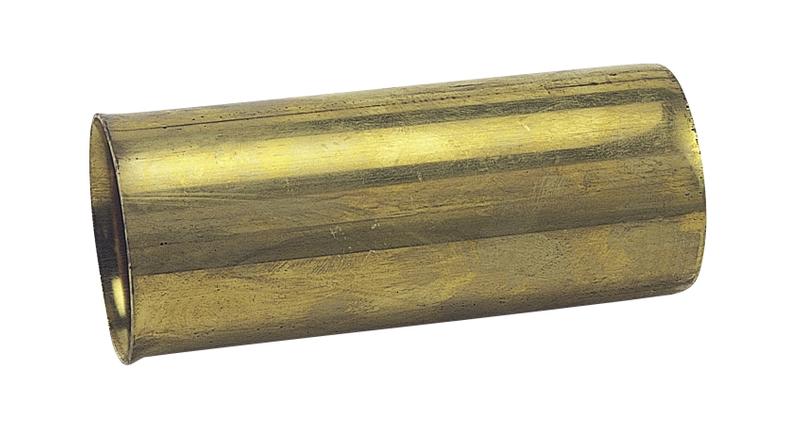 1.1.  Indikatīva informācija par ieliktņu daudzumu caurulēm PE80/PE100 SDR 111.2.  Indikatīva informācija par ieliktņu daudzumu caurulēm PE80/PE100 SDR 171.3.  Indikatīva informācija par ieliktņu daudzumu caurulēm PE-PEHD-PeX1.4. Piegādes noteikumiPrecēm jābūt pieejamām pasūtījuma izdarīšanas dienā Izpildītāja noliktavā Daugavpilī, (pašizvešanai), daudzumā ne mazāk kā 10 gab. katrai preces vienībai.Izpildītājs nodrošina preču pieejamību lielākos apjomos savā noliktavā Daugavpilī – ne vairāk kā 3 darba dienu laikā no pasūtīšanas brīža (pasūtīšana pa e-pastu).Pasūtītājs negarantē maksimālā apjoma un visu pozīciju iegādi vispārīgās vienošanās darbības laikā ne no katra piegādātāja atsevišķi, ne no visiem piegādātājiem kopā.2. PE caurules nerūsējošā tērauda stiprinātāji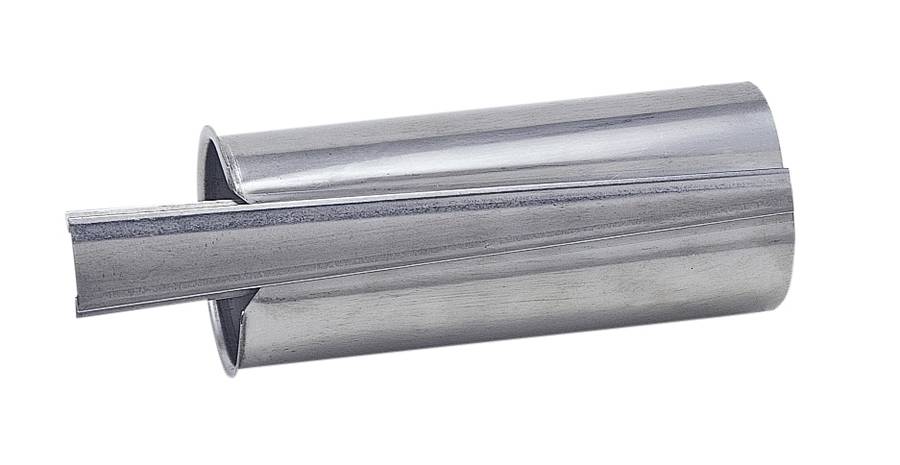        Stiprinātāji  paredzēti uzstādīšanai PE caurulēs, lai nodrošinātu PE caurulēm pietiekošu cietumu (stingrumu) savienošanas mezglos.       Stiprinātāja materiāls – nerūsējošs tērauds (min AISI 304).2.1 Indikatīva informācija par nerūsējošo stiprinājumu daudzumuPiegādes noteikumiizņemot šīs specifikācijas  2. daļā aprakstītas nerūsējošā tērauda stiprinātājus, piegādātajam jānodrošina visus cita veida aprakstītus ieliktņus (stiprinātājus) esamību noliktavā Daugavpilī apjomā ne mazāk par 10 gab. katra veida;attiecībā uz pasūtījumu lielākā apjomā un, aprakstīto 2.daļā stiprinātājus, - piegāde – maksimums 3 darba dienu laikā no pasūtīšanas brīža (pasūtīšana pa e-pastu) uz noliktavu Daugavpilī.Pasūtītājs negarantē maksimālā apjoma un visu pozīciju iegādi vispārīgās vienošanās darbības laikā ne no katra piegādātāja atsevišķi, ne no visiem piegādātājiem kopā.NB:Visiem tehniskajā specifikācijā izmantotājiem attēliem ir tikai paskaidrojošs raksturojums.Sniedzot piedāvājumu obligāti norādīt materiālu ražotājus.PE/metāls un PE/PE savienošanas uzmavasUniversālas savienošanas apspaides uzmavas DN15-DN50 (GEBO Quick vai analogs) melna tērauda, cinkota tērauda un PE caurules pievienošanai.Iegādei paredzēti trīs uzmavu veidi		veids Nr.1 - uzmavas viens gals - ar ārējo vītni, otrais – ar uzgriezni un apspaides riņķi - tērauda vai PE cauruļu savienošanai;    		veids Nr.2 - uzmavas viens gals - ar iekšējo vītni, otrais – ar uzgriezni un apspaides riņķi - tērauda vai PE cauruļu savienošanai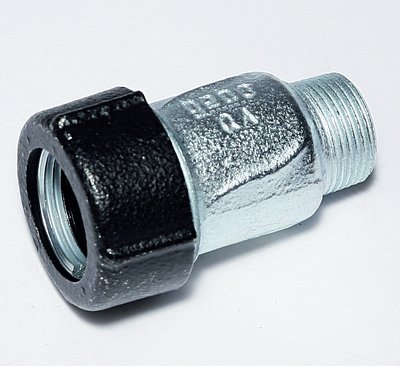             	veids Nr.3 - uzmavas abi  gali ar uzgrieznim un apspaides riņķim tērauda vai PE cauruļu savienošanai.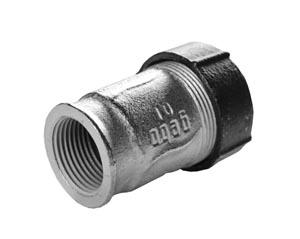 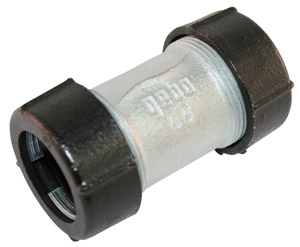 1.1 Tehniskās prasībasUzmavai jābūt paredzētai ātrai savienošanai ar melno tēraudu, cinkoto tērauda un PE caurulēm.Pieņemts, ka;melnām un cinkotām caurulēm jāatbilst DIN EN 10255 ( DIN 2440, 2441, 2442) un DIN 2448/2458PE caurulēm – PE 80, PE 100 SDR 11 un SDR 17 jāatbilst DIN 8074 un 8075.Uzmavām jābūt paredzētiem lai varētu savienot caurules ar gludiem galiem. Uzmavai jānodrošina stingru savienojumu izstiepšanai un bīdīšanai (nodrošināt cieto savienojumu, gan uz izstiepšanu, gan uz bīdīšanu). Uzmavām ir jānodrošina cauruļu savienošanu zem leņķi līdz pat 3º .Uzmavai jāsastāv no koniska uzgriežņa, apspaides riņķa, paplāksnes, blīves un uzmavas korpusa ar blīvēšanas kameru. Uzmavai jābūt tādai, lai to varētu atkārtoti izmantot pēc paplāksnes un blīves nomainīšanas.Uzmavai jābūt piemērotai izmantošanai ar dzeramā ūdens apgādes sistēmu un izmēģinātiem atbilstoši DVGW W534.   Uzmavai jābūt izmantojamai ūdensapgādes sistēmā ar spiedienu līdz 10 bar.Prasības uzmavas  materiāliem:6.1 korpus – no lieta kaļamā ķeta atbilstoši EN-GJMB 350-10, EN 1562; EN-GSJ-400-15, DIN EN 1563;6.2 koniska uzgrieznis – no lieta kaļamā ķeta atbilstoši EN-GJMB 350-10, EN 1562; EN-GSJ-400-15, DIN EN 1563;6.3 apspaides riņķis – no cinkota tērauda St.376.4 blīve – no NBR (Nitrile butadiene rubber)  izmantošanai ar dzeramā ūdens apgādes sistēmu6.5 savienojuma vītni – atbilstoši ISO 7/1Prasības izmēriem:7.1 (Veidi Nr.1 un Nr.2) uzmavas ar vienu galu -ar ārējo vītni vai iekšējo vītni, otrais – ar uzgriezni un apspaides riņķi tērauda vai PE cauruļu savienošanai7.2 (veids Nr.3) uzmavas abi  gali ar uzgrieznim un apspaides riņķim tērauda vai PE cauruļu savienošanai1.2.  Indikatīva informācija par uzmavu daudzumu1.3. Piegādes noteikumipreču esamība noliktavā Daugavpilī, pašizvešana, daudzumā ne mazāk par 15 gab. katra veidā.piegāde lielākos apjomos – ne vairāk ka 3 darba dienu laikā no pasūtīšanas brīža.NB:Visiem tehniskajā specifikācijā izmantotājiem attēliem ir tikai paskaidrojošs raksturojums.Sniedzot piedāvājumu obligāti norādīt materiālu ražotājus.Atloki, atloku adapteri, enkuratloki, savienošanas uzmavas DN50-DN350AtlokiAtloki ar iekšējo vītni PN10.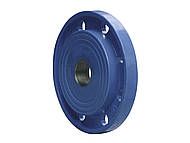 1.1.1 Prasības atloku materiālam:atloku materiāls – ķets,ar epoksīda pulvera pārklājumu,atveres (bultu savienojumiem) atbilstoši DIN 2501- PN101.1.2   Indikatīva informācija par atloku ar iekšējo vītni PN10 daudzumu.Redukcijas atloki PN10.1.2.1 Tips “A”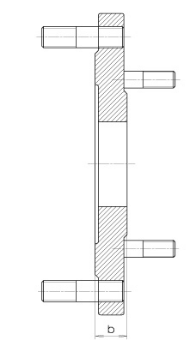 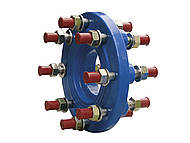 1.2.1.1 Prasības atloku materiāliem:atloku materiāls – ķets,ar epoksīda pulvera pārklājumu,atveres (bultu savienojumiem) atbilstoši DIN 2501- PN10,bultas materiāls – nerūsējošs tērauds (min A2).1.2.1.2 Indikatīva informācija par redukcijas atloku PN10 daudzumu (tips “A”)1.2.2 Tips “B”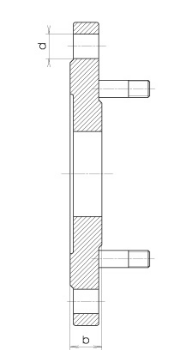 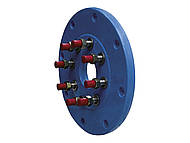 1.2.2.1Prasības atloku materiāliem:atloku materiāls – ķets,ar epoksīda pulvera pārklājumu,atveres (bultu savienojumiem) atbilstoši DIN 2501- PN10,bultas materiāls – nerūsējošs tērauds (min A2).1.2.2.2Indikatīva informācija par redukcijas atloku PN10 daudzumu (tips “B”)   1.3 Atloku gala noslēgs PN10.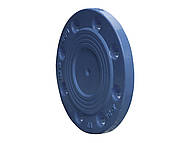 1.3.1 Prasības atloku materiāliem:atloku materiāls – ķets,ar epoksīda pulvera pārklājumu,atveres (bultu savienojumiem) atbilstoši DIN 2501- PN10.1.3.2 Indikatīva informācija par atloku gala noslēgu PN10 daudzumuAtloku adapteri ķeta, tērauda, PE un PVC caurulēm DN50 – DN4002.1. Atloku adapteri ķeta, tērauda, PVC caurulēm DN50-DN400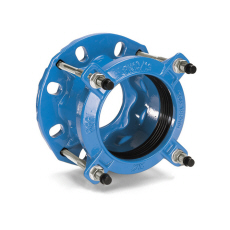 Atloku adapteriem  jānodrošina pastāvīgu noenkurošanos savienojumu iestāšanās uz kaļamā ķeta (čuguna) vai tērauda caurules, lai nodrošinātu minētas caurules ar gludiem vai nogrieztiem galiem izmantošanu, ka atloku caurules. (AVK ražošanas Supa®, vai analogs)2.1.1 Kopējas prasības atloku adapteriem:Atloku adapteros izmantojamiem materiāliem jābūt piemērotiem izmantošanai dzeramā ūdensapgādes  sistēmā.Pieņemts, ka maksimālais darba spiediens  - 10Bar.Pieļaujama leņķa novirze no pievienojamas caurules ass ir   min ± 4°.Adapteriem jānodrošina cauruļu pievienošanu ar dažādiem diametriem, proti adapteru blīvēšanas robežām jābūt apmēram no 15 līdz 25mm atkarība no diametriem.2.1.2 Prasības atloku adaptera materiālam:visiem materiāliem jābūt piemērotiem izmantošanai ar dzeramo ūdeni.Produktu ražotājiem jābūt sertifikātam ISO 9001 vai citi līdzīgie produkta kvalitātes apstiprinājumi.adaptera korpuss un fiksējošs riņķis – no kaļama ķeta  GGG-40 (atbilstoši EN 1563) (GGG-50 ir pieļaujams),pretkorozijas korpusa pārklājums – epoksīda, atbilstoši DIN 30677-2 (External corrosion protection of buried valves; heavy-duty thermoset plastics coatings), pretkorozijas aizsardzība ir kas jābūt apliecināta ar  RAL-GZ 662 GSK sertifikāta esamību,Bultskrūves –  no nerūsējoša tērauda vismaz A2, uzgriežņi - no nerūsējoša tērauda vismaz A4, paplāksnes – no cinkota tēraudagumijas noblīvējumi – no EPDM atbilstoši EN 681-1.2.1.3 Indikatīva informācija par atloku adapteru izmēru daudzumu*   PVC caurules diametri norādīti orientējoši.** Dažādiem ražotājiem ir dažādi ražoto produkciju izmēri, līdz ar ko blīvēšanas robežas piedāvājumā var atšķirties no norādītiem tabulā līdz 5%.2.2. Atloku adapteri PVC  un PE caurulēm DN50-DN400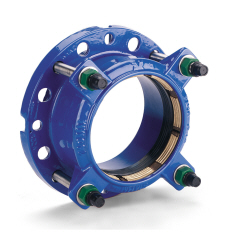 Atloku adapteriem  jānodrošina pastāvīgu noenkurošanos savienojumu iestāšanās uz PE vai PVC caurulēm, lai nodrošinātu minētas caurules ar gludiem vai nogrieztiem galiem izmantošanu, ka atloku caurules (AVK ražošanas Supa Plus TM,  vai analogs).2.2.1 Kopējas prasības atloku adapteriem:Atloku adapteram jāatbilst EN 12842 (Ductile iron fittings for PVC-U or PE piping systems. Requirements and test methods).Atlokam jāatbilst EN 1092-2 PN10/16 (Flanges and their joints - Circular flanges for pipes, valves, fottings and accessories, PN designated - Part 2: Cast iron flanges).Atloku adapterie izmantojamiem materiāliem jābūt piemērotiem izmantošanai dzeramā ūdensapgādes  sistēmā.Pieņemts, ka maksimālais darba spiediens  - 10 Bar.Pieļaujama leņķa novirze no pievienojamas caurules ass ir   min ± 3,5°.2.2.2 Prasības atloku adaptera materiālam:adaptera korpuss un fiksējošs riņķis – no kaļama ķeta  GGG-40 (GJS-400-12)(atbilstoši EN 1563),pretkorozijas korpusa pārklājums – epoksīda, atbilstoši DIN 30677-2 (External corrosion protection of buried valves; heavy-duty thermoset plastics coatings), pretkorozijas aizsardzība ir kas jābūt apliecināta ar  RAL sertifikāta esamībuBultskrūves –  no nerūsējoša tērauda vismaz A2, uzgriežņi - no nerūsējoša tērauda vismaz A4 ar pretfrikcijas pārklājumu , paplāksnes – no nerūsējoša tērauda vismaz A2.noblīvējums – kombinēts no EPDM  ar satvērēju  no RG5 (DIN 1705) misiņa.2.2.3 Indikatīva informācija par atloku adapteru izmēru un daudzumu2.3. Universāli atloku adapteri visu veida (ķeta, tērauda, PVC , PE) caurulēm DN50-DN3002.3.1 Universāli atloku adapteri visu veida (ķeta, tērauda, PVC , PE) caurulēm DN50-DN300 – 1.veida  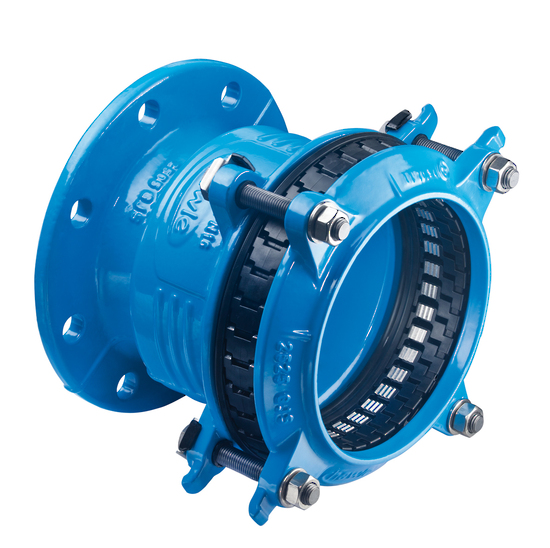 Atloku adapteriem  jānodrošina pastāvīgu noenkurošanos savienojumu iestāšanās uz kaļamā ķeta (čuguna), tērauda, PE vai PVC caurules, lai nodrošinātu minētas caurules ar gludiem vai nogrieztiem galiem izmantošanu, ka atloku caurules, ar patentētiem Synoflex fiksējošiem gredzeniem.2.3.1.1 Kopējas prasības atloku adapteriem:Atloku adapteram jāatbilst EN 14525 (Ductile iron wide tolerance couplings and flange adaptors for use with pipes of different materials: ductile iron, grey iron, steel, PVC-U, PE, fibre-cement)Atlokam jāatbilst EN 1092-2 PN10/16 (Flanges and their joints - Circular flanges for pipes, valves, fottings and accessories, PN designated - Part 2: Cast iron flanges).Atloku adapteros izmantojamiem materiāliem jābūt piemērotiem izmantošanai dzeramā ūdensapgādes  sistēmā.Pieņemts, ka maksimālais darba spiediens  - 10Bar.Pieļaujama leņķa novirze no pievienojamas caurules ass ir  ± 4°.2.3.1.2 Prasības atloku adaptera materiālam:adaptera korpuss – no kaļama ķeta  EN-GSJ-400,adaptera korpuss un fiksējošs riņķis – no kaļama ķeta  EN-GSJ-400,korpusa pretkorozijas pārklājums – epoksīda saskaņā ar GSK (Gütegemeinschaft Schwerer Korrosionsschutz von Armaturen und Formstücken durch Pulverbeschichtung e.V.) RAL-GZ 662,bultskrūves/ tapskrūves, uzgriezni, paplāksnes – no nerūsējoša tērauda A4, bultskrūvēm un uzgriežņiem  jābūt ar pretfrikcijas molibdēna pārklājumu.gumijas noblīvējumi – no EPDM atbilstoši EN 681-1 ar iespīlēšanas gredzeni no korozijas izturīgas metāla, kurš integrēts atbalsta elementā no POM (Polyoxymethylene) – Hawle Synoflex, vai analogs2.3.1.3 Indikatīva informācija par atloku adapteru izmēru un daudzumuDažādiem ražotājiem ir dažādi ražoto produkciju izmēri, līdz ar ko blīvēšanas robežas piedāvājumā var atšķirties no norādītiem tabulā līdz 5%.2.3.2 Universāli atloku adapteri visu veida (ķeta, tērauda, PVC , PE) caurulēm DN50-DN300 –  2.veida  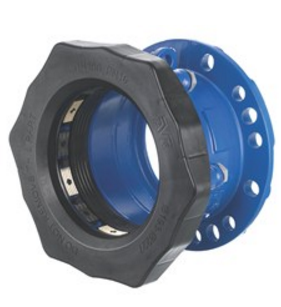 Atloku adapteriem  jānodrošina pastāvīgu noenkurošanos savienojumu iestāšanās uz kaļamā ķeta (čuguna), tērauda, PE vai PVC caurules, lai nodrošinātu minētas caurules ar gludiem vai nogrieztiem galiem izmantošanu, ka atloku caurules, ar patentētiem  SupaGripTM fiksējošam sistēmām (ar pēc kārtas uzstādītiem fiksējošiem elementiem, (viens no misiņa RG5 PE un PVC caurulēm, otrs – no pastiprināta nerūsējoša tērauda ķeta, kaļama ķeta, tērauda, stiklplasta caurulēm).2.3.1.1 Kopējas prasības atloku adapteriem:Atloku adapteram jāatbilst EN 14525 (Ductile iron wide tolerance couplings and flange adaptors for use with pipes of different materials: ductile iron, grey iron, steel, PVC-U, PE, fibre-cement)Atlokam jāatbilst EN 1092-2 PN10/16 (Flanges and their joints - Circular flanges for pipes, valves, fottings and accessories, PN designated - Part 2: Cast iron flanges).Atloku adapteros izmantojamiem materiāliem jābūt piemērotiem izmantošanai dzeramā ūdensapgādes  sistēmā.Pieņemts, ka maksimālais darba spiediens  - 10Bar.Pieļaujama leņķa novirze no pievienojamas caurules ass ir  ± 4°.Adapteru kvalitātei jābūt apstiprinātai ar KIWA, ÖVGW un SVGW sertifikātiem.2.3.1.2 Prasības atloku adaptera materiālam:adaptera korpuss un fiksējošs riņķis – no kaļama ķeta  EN-GSJ-400,korpusa pretkorozijas pārklājums – epoksīda saskaņā ar GSK (Gütegemeinschaft Schwerer Korrosionsschutz von Armaturen und Formstücken durch Pulverbeschichtung e.V.) RAL-GZ 662,fiksējošs riņķis – no lieta tērauda,korpusa un fiksējoša riņķa pretkorozijas pārklājums – epoksīda, saskaņā ar DIN 30677-2, jābūt apstiprināta ar GSK (Gütegemeinschaft Schwerer Korrosionsschutz von Armaturen und Formstücken durch Pulverbeschichtung e.V.) sertifikātu,Bultskrūves –  no nerūsējoša tērauda vismaz A2, uzgriežņi - no nerūsējoša tērauda vismaz A4 ar pretfrikcijas pārklājumu , paplāksnes – no nerūsējoša tērauda vismaz A2.gumijas noblīvējumi – no EPDM .2.3.1.3 Indikatīva informācija par atloku adapteru izmēru un daudzumuDažādiem ražotājiem ir dažādi ražoto produkciju izmēri, līdz ar ko blīvēšanas robežas piedāvājumā var atšķirties no norādītiem tabulā līdz 5%.2.4. Atloks ar PE fitingu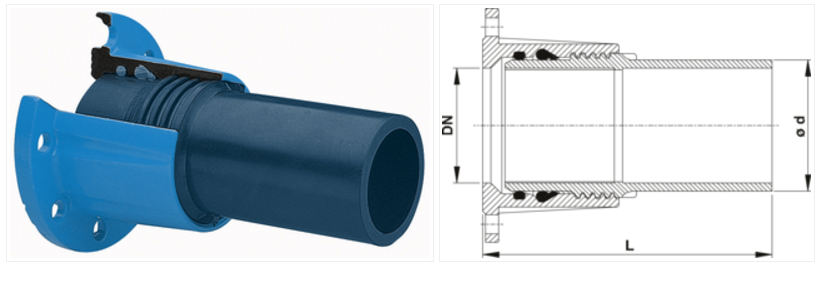 Atloks ar PE fitingu, paredzēts savienošanai ar PE cauruli un ar PE elektrometināmo uzmavu (atbilstoši DIN 8074) ar integrēto stiprinājumu. Fitings ir fiksēts atbilstoši DIN 8076-1 (Thermoplastics pressure pipelines; metal compression fittings for polyethylene (PE) pipes; general quality requirements; testing) un DIN 8076-3  (Pressure Pipelines Made From Thermoplastics Materials - Plastic Joints For Pe Pipes; General Quality Requirements, Testing), kā arī DVGW VP 600 (Metallic Fittings For Jointing Materials For Polyethylene Pipes (pe 80, Pe 100) And Crosslinked Polyethylene (pe-x(index)a) Pipes In The Gas And Drinking Water Field - Requirements And Tests). Atloka caurumi bultām atbilstoši EN 1092-2 (Flanges And Their Joints - Circular Flanges For Pipes, Valves, Fittings And Accessories, On Designated - Cast Iron Flanges).Aprakstītam atlokam ar PE fitingu jābūt paredzētam izmantošanai ūdensapgādes sistēmā ar spiedienu līdz 16 bar.Materiāli:Atloka materiāls ķets (GJS-400 (GGG 40)) ar epoksīda pretkorozijas pārklājumu no iekšējas un ārējās puses, kuras kvalitātei jāatbilst RAL-GZ 662 GSK (Gütegemeinschaft Schwerer Korrosionsschutz  - kvalitātes asociācija lielas noslodzes materiālam), ņemot vērā standartu DIN 3476 (P) (Protection against corrosion by epoxy coating of coating powders (P) or liquid varnishes (F) – Requirements and tests) un DIN 30677-2 prasības, pārklājumu biezumam jābūt min.0,25mm, nulles porainība zem 3kV, ārēja un iekšēja adhēzija min 12 N/mm² pēc karsta ūdens ietekmes, jābūt piemērotam izmantošanai ar dzeramo ūdeni).PE fitinga materiāls – PE100.Integrētā stiprinātāja materiāls – nerūsējošs tērauds.2.4.1 Indikatīva informācija par atloku ar PE fitingu izmēru un daudzumu3. Savienojošas uzmavas3.1 Savienojošas uzmavas ķeta un tērauda caurulēm PN 16 DN40-DN400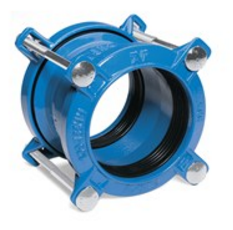 Savienošanas uzmavām jānodrošina pastāvīgu noenkurošanos savienojumu iestāšanās uz kaļamā ķeta (čuguna), tērauda vai PVC caurules savienojumu, ņemot vērā, nenozīmīgas atšķirības diametros.  (AVK ražošanas Supa®, vai analogs)3.1.1 Kopējais savienošanas uzmavām adapteriem:Uzmavās izmantojamiem materiāliem jābūt piemērotiem izmantošanai dzeramā ūdensapgādes  sistēmā.Pieņemts, ka maksimālais darba spiediens  - 10Bar.Pieļaujama leņķa novirze no pievienojamas caurules ass ir min ± 4°(uz katru galu – kopā  ± 8°).3.1.2 Prasības atloku adaptera materiālam:visiem materiāliem jābūt piemērotiem izmantošanai ar dzeramo ūdeni.produktu ražotājiem jābūt sertifikātam ISO 9001 vai citi līdzīgie produkta kvalitātes apstiprinājumi.uzmavas korpuss un fiksējošs riņķis – no kaļama ķeta  GGG-40 (atbilstoši EN 1563) (GGG-50 ir pieļaujams),pretkorozijas korpusa pārklājums – epoksīda, atbilstoši DIN 30677-2 (External corrosion protection of buried valves; heavy-duty thermoset plastics coatings), pretkorozijas aizsardzība ir kas jābūt apliecināta ar  RAL-GZ 662 GSK sertifikāta esamību,Bultskrūves –  no nerūsējoša tērauda vismaz A2, uzgriežņi - no nerūsējoša tērauda vismaz A4 , paplāksnes – no cinkota tēraudagumijas noblīvējumi – no EPDM atbilstoši EN 681-1.3.1.3 Indikatīva informācija par atloku adapteru izmēru daudzumu*   PVC caurules diametri norādīti orientējoši.** Dažādiem ražotājiem ir dažādi ražoto produkciju izmēri, līdz ar norādītājs slejā savienojumu caurules diapazons ir orientējošs, no norādītiem tabulā līdz 5%.3.2 Savienojošas uzmavas PE un PVC caurulēm PN 16 DN40-DN400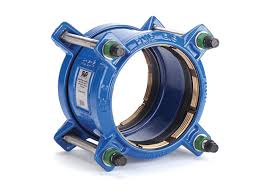 Savienojošām uzmavām  jānodrošina patstāvīgu noenkurošanos savienojumu iestāšanos uz PE vai PVC caurulēm.(AVK ražošanas Supa Plus TM,  vai analogs).3.2.1 Kopējas prasības uzmavām:Uzmavām jāatbilst EN 12842 (Ductile iron fittings for PVC-U or PE piping systems. Requirements and test methods).Uzmavām jāatbilst EN 1092-2 PN10/16 (Flanges and their joints - Circular flanges for pipes, valves, fottings and accessories, PN designated - Part 2: Cast iron flanges).Uzmavām izmantojamiem materiāliem jābūt piemērotiem izmantošanai dzeramā ūdensapgādes  sistēmā.Pieņemts, ka maksimālais darba spiediens  - 10 Bar.Pieļaujama leņķa novirze no pievienojamas caurules ass ir   min ± 3,5° (kopā ± 7°).3.2.2 Prasības uzmavu materiālam:uzmavas korpuss un fiksējošs riņķis – no kaļama ķeta  GGG-40 (GJS-400-12)(atbilstoši EN 1563),pretkorozijas korpusa pārklājums – epoksīda, atbilstoši DIN 30677-2 (External corrosion protection of buried valves; heavy-duty thermoset plastics coatings), pretkorozijas aizsardzība ir kas jābūt apliecināta ar  RAL sertifikāta esamībuBultskrūves –  no nerūsējoša tērauda vismaz A2, uzgriežņi - no nerūsējoša tērauda vismaz A4 ar pretfrikcijas pārklājumu , paplāksnes – no nerūsējoša tērauda vismaz A2.noblīvējums – kombinēts no EPDM  ar satvērēju  no RG5 (DIN 1705) misiņa.3.2.3 Indikatīva informācija par savienojošo uzmavu PE/PVC caurulēm daudzumu3.3  Universālas savienojošas uzmavas visu veidu caurulēm  (ķeta, tērauda, PE, PVC un tml.) DN40-DN300 – 1. veida.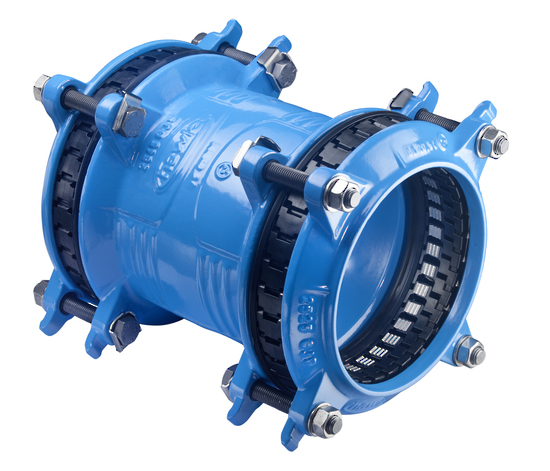 Savienošanas uzmavām  jānodrošina patstāvīgu noenkurošanos savienojumu starp dažāda materiāla caurulēm (kaļamā ķeta (čuguna), tērauda, PE vai PVC) caurules, ņemot vērā nenozīmīgas atšķirības diametros, ar patentētiem Synoflex fiksējošiem gredzeniem..3.3.1 Kopējais universālam savienošanas uzmavām:Uzmavām  jāatbilst EN 14525 (Ductile iron wide tolerance couplings and flange adaptors for use with pipes of different materials: ductile iron, grey iron, steel, PVC-U, PE, fibre-cement)Uzmavām jāatbilst EN 1092-2 PN10/16 (Flanges and their joints - Circular flanges for pipes, valves, fottings and accessories, PN designated - Part 2: Cast iron flanges).Atloku adapteros izmantojamiem materiāliem jābūt piemērotiem izmantošanai dzeramā ūdensapgādes  sistēmā.Pieņemts, ka maksimālais darba spiediens  - 10Bar.Pieļaujama leņķa novirze no pievienojamas caurules ass ir  ± 4° (uz katru galu – kopā  ± 8°) .3.3.2 Prasības universālo savienošanas uzmavu materiālam:uzmavas korpuss un fiksējoši riņķi – no kaļama ķeta  EN-GSJ-400,korpusa un riņķu pretkorozijas pārklājums – epoksīda saskaņā ar GSK (Gütegemeinschaft Schwerer Korrosionsschutz von Armaturen und Formstücken durch Pulverbeschichtung e.V.)bultskrūves/ tapskrūves, uzgriezni, paplāksnes – no nerūsējoša tērauda A4,bultskrūvēm un uzgrieznim  jābūt ar pretfrikcijas molibdēna pārklājumu.gumijas noblīvējumi – no EPDM atbilstoši EN 681-1 ar iespīlēšanas gredzenu no korozijas izturīga metāla, kurš integrēts atbalsta elementā no POM (Polyoxymethylene) – Hawle Synoflex, vai analogs.3.3.3 Indikatīva informācija par savienojošu uzmavu izmēru un daudzumuDažādiem ražotājiem ir dažādi ražoto produkciju izmēri, līdz ar ko blīvēšanas robežas piedāvājumā var atšķirties no norādītiem tabulā līdz 5%.3.4 Universālas savienojošas uzmavas visu veidu caurulēm  (ķeta, tērauda, PE, PVC un tml.) DN40-DN300 – 2. veida.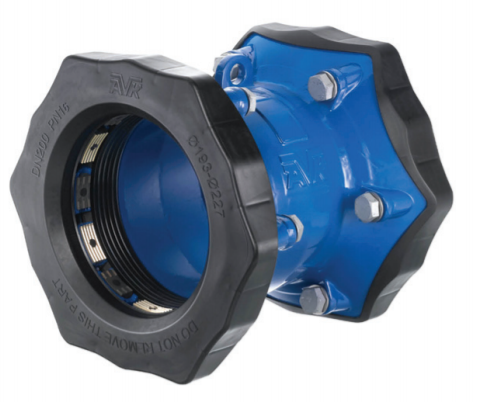 Uzmavām jānodrošina pastāvīgu noenkurošanos savienojumu iestāšanās uz kaļamā ķeta (čuguna), tērauda, PE vai PVC caurules, ar patentētiem  SupaGripTM fiksējošam sistēmām (ar pēc kārtas uzstādītiem fiksējošiem elementiem, (viens no misiņa RG5 PE un PVC caurulēm, otrs – no pastiprināta nerūsējoša tērauda ķeta, kaļama ķeta, tērauda, stiklplasta caurulēm).3.4.1 Kopējas prasības uzmavām:Uzmavām jāatbilst EN 14525 (Ductile iron wide tolerance couplings and flange adaptors for use with pipes of different materials: ductile iron, grey iron, steel, PVC-U, PE, fibre-cement)Uzmavām jāatbilst EN 1092-2 PN10/16 (Flanges and their joints - Circular flanges for pipes, valves, fottings and accessories, PN designated - Part 2: Cast iron flanges).Uzmavās izmantojamiem materiāliem jābūt piemērotiem izmantošanai dzeramā ūdensapgādes  sistēmā.Pieņemts, ka maksimālais darba spiediens  - 10Bar.Pieļaujama leņķa novirze no pievienojamas caurules ass ir  ± 4°.Uzmavu kvalitātei jābūt apstiprinātai ar KIWA, ÖVGW un SVGW sertifikātiem.3.4.2 Prasības atloku uzmavas materiālam:uzmavas korpuss un fiksējošs riņķis – no kaļama ķeta  EN-GSJ-400,korpusa pretkorozijas pārklājums – epoksīda saskaņā ar GSK (Gütegemeinschaft Schwerer Korrosionsschutz von Armaturen und Formstücken durch Pulverbeschichtung e.V.) RAL-GZ 662,fiksējošie riņķi– no lieta tērauda,korpusa un fiksējošo riņķu pretkorozijas pārklājums – epoksīda, saskaņā ar DIN 30677-2, jābūt apstiprināta ar GSK (Gütegemeinschaft Schwerer Korrosionsschutz von Armaturen und Formstücken durch Pulverbeschichtung e.V.) sertifikātu,Bultskrūves –  no nerūsējoša tērauda vismaz A2, uzgriežņi - no nerūsējoša tērauda vismaz A4 ar pretfrikcijas pārklājumu , paplāksnes – no nerūsējoša tērauda vismaz A2.gumijas noblīvējumi – no EPDM .3.4.3 Indikatīva informācija par uzmavu izmēru un daudzumuDažādiem ražotājiem ir dažādi ražoto produkciju izmēri, līdz ar ko blīvēšanas robežas piedāvājumā var atšķirties no norādītiem tabulā līdz 5%.4.Teleskopiska savienošanas atloku uzmava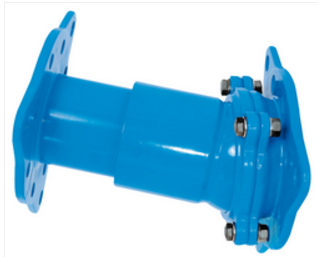 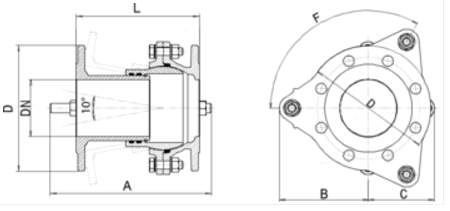 Apraksts:Teleskopiski izbīdāma atloku uzmava ar šarnīru lieces (leņķis min 10°) Hawle ražošanas VARIO, vai analogs. Uzmava var būt izmantota, ka virziena (garuma) vai leņķa kompensators.Jāatbilst EN 1092-2 (Atloki un to savienojumi - Apļveida savienojumi caurulēm, ventiļiem, veidgabaliem un piederumiem, PN marķējums - 2.daļa: Čuguna atloki)Uzmavai jābūt paredzētai izmantošanai dzeramā ūdensapgādes sistēmā ar spiedienu                             līdz 16 bar.Materiāli:Uzmavas materiāls - ķets (GJS-400 (GGG 40)) ar epoksīda pretkorozijas pārklājumu no iekšējas un ārējās puses, kuras kvalitātei jāatbilst RAL-GZ 662 GSK (Gütegemeinschaft Schwerer Korrosionsschutz  - kvalitātes asociācija lielas noslodzes materiālam), ņemot vērā standartu DIN 3476 (P) (Protection against corrosion by epoxy coating of coating powders (P) or liquid varnishes (F) – Requirements and tests) un DIN 30677-2 prasības, pārklājumu biezumam jābūt min.0,25mm, nulles porainība zem 3kV, ārēja un iekšēja adhēzija min 12 N/mm² pēc karsta ūdens ietekmes, jābūt piemērotam izmantošanai ar dzeramo ūdeni).4.1 Indikatīva informācija par uzmavu izmēru un daudzumuDažādiem ražotājiem ir dažādi ražoto produkciju izmēri, līdz ar ko uzmavas  garums piedāvājumā var atšķirties no norādītajiem tabulā līdz 5%.NB:Visiem tehniskajā specifikācijā izmantotājiem attēliem ir tikai paskaidrojošs raksturojums.Sniedzot piedāvājumu obligāti norādīt materiālu ražotājus.Seglu uzmavas DN100-DN300x1”-3”1. Seglu uzmavas ķeta vai tērauda caurulēmSeglu uzmava paredzēta ūdensvada pievadu caurulēm D25- D50 pievienošanai ielas ūdensvada ķeta un tērauda caurulēm DN100 – DN300.Seglu uzmavai jāsastāv no ķeta segli ar iekšējo  vītni no 1” līdz 3” un elastīgas nerūsējoša tērauda  skavas, kura ar divām bultām fiksē segli uz cauruli.Seglu uzmavas ķeta vai tērauda caurulēm tehniskās prasības:1.1. Seglu uzmavas caurumu urbšanai ķeta vai tērauda caurulēs bez spiediena ar iekšējo vītnes atveri no 1” līdz 3”.Pieejamas uzstādīšanai ķeta un tērauda caurulēm DN100-DN300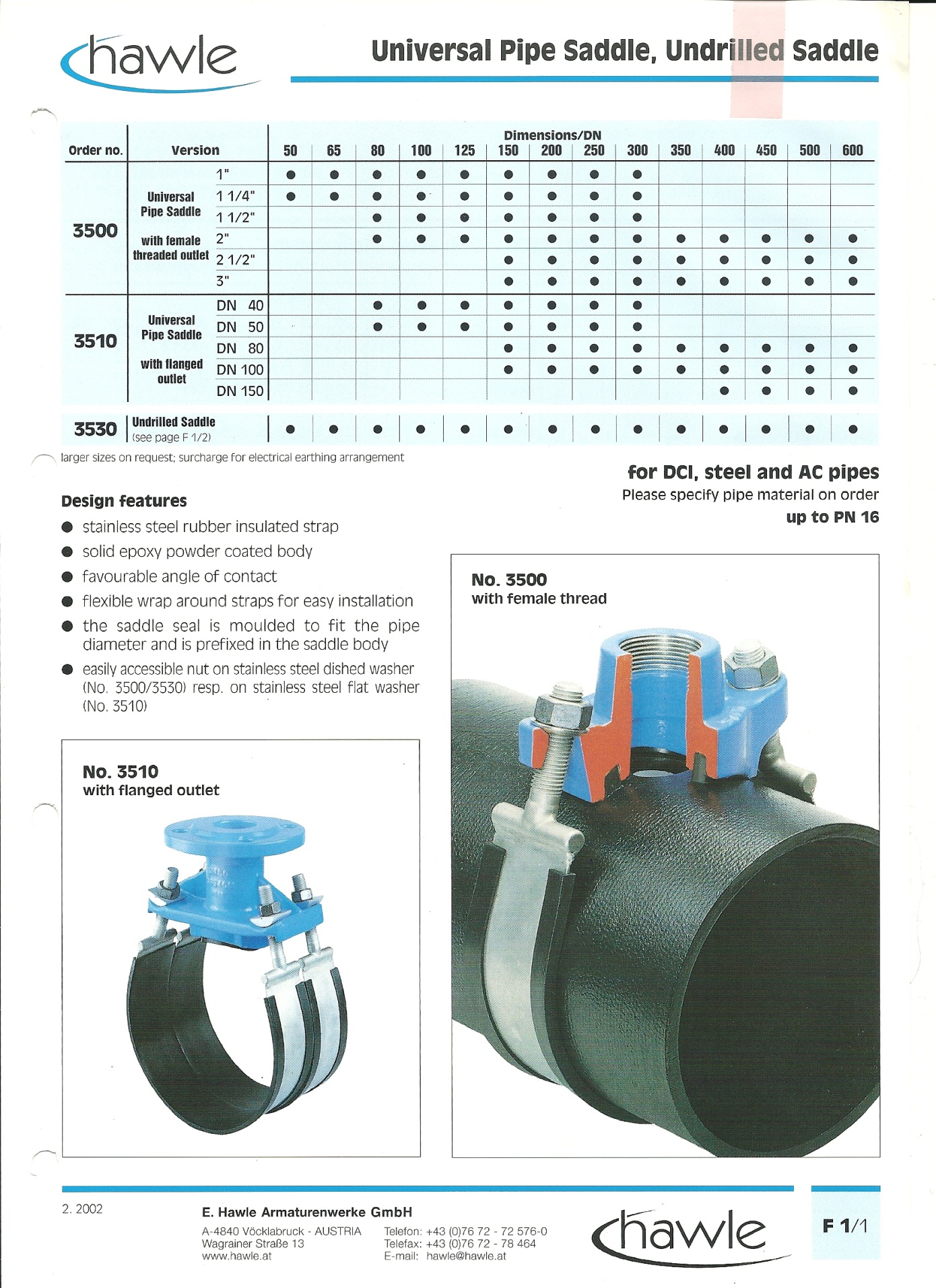 1.1.1.        Prasības materiālām:seglu materiāls - kaļamais ķets EN-GJS-400-18, saskaņā ar EN 1563 (Founding. Spheroidal graphite cast irons ) (GGG400 – DIN 1693), no iekšpuses un ārpuses pārklātam ar epoksīda pulvera krāsojumu, atbilstoši RAL-GZ 662 (HEAVY-DUTY CORROSION PROTECTION OF VALVES and FITTINGSBY POWDER COATING) (GSK (Gutegemeinschaft Schwerer Korrosionsschutz))  tas ir:- krāsojuma biezums min.250 mikroni,- nulles porainības min. 3000V dzirksteles tests,- epoksīda krāsojuma pielipes koeficients 12N/mm2blīvējums – elastomēra gumija,skava – no nerūsējoša tērauda (min 1.4571 – AISI 316Ti) ar gumijas pārklājumu,bultskrūves – no nerūsējoša tērauda (min 1.4308 – AISI 304),uzgriežņi - no nerūsējoša tērauda (min 1.4401 – AISI 316) ar berzes uzliku.1.1.2.	Indikatīva informācija par seglu uzmavu tērauda vai ķeta caurulēm daudzumu (bez spiediena pieslēgšana)	1.2 	Seglu uzmavas caurumu urbšanai ķeta vai tērauda caurulēs zem spiediena ar iekšējo vītni atveri no 1” līdz 3”.Šīm uzmavām jābūt aprīkotam ar integrētu noslēgšanas ierīci, spiediena necaurlaidīgu no abiem virzieniem līdz 16 bar, noslēdzošu kameru ar papildus blīvējuma vāku.Pieejamās uzstādīšanai ķeta un tērauda caurulēm DN100-DN300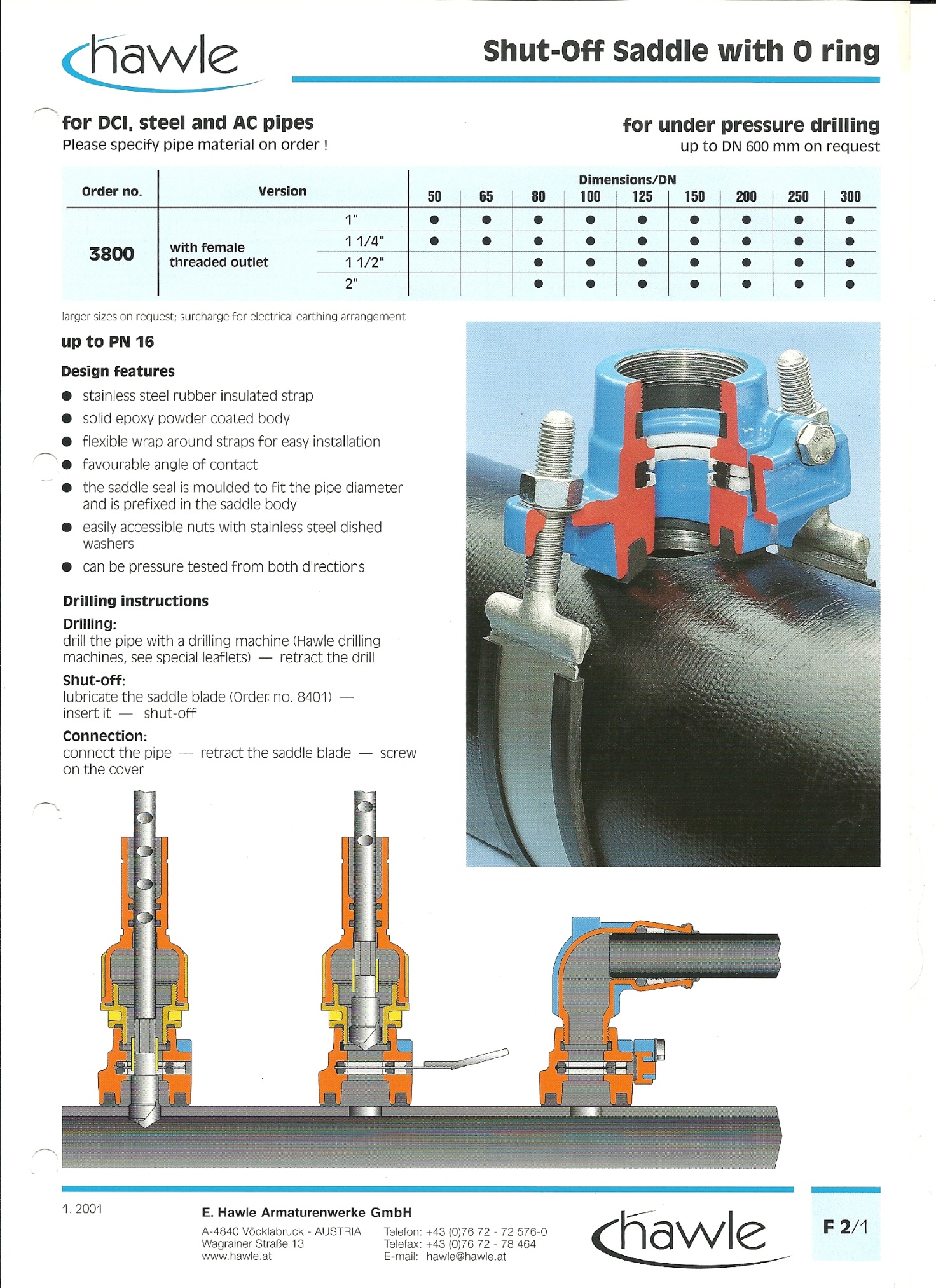 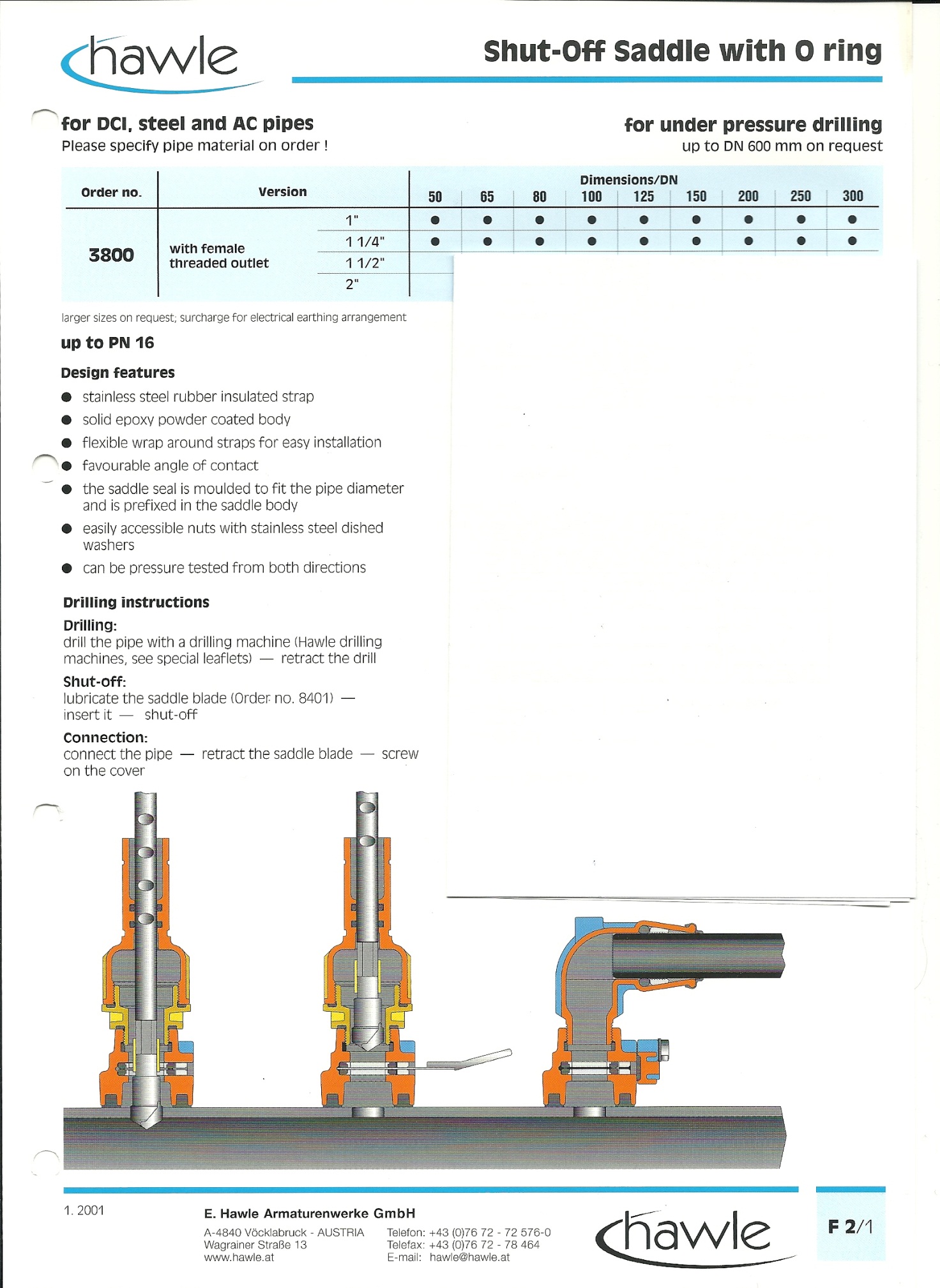 1.2.1.	Prasības materiālām:seglu materiāls - kaļamais ķets EN-GJS-400-18, saskaņā ar EN 1563 (Founding. Spheroidal graphite cast irons ) (GGG400 – DIN 1693), no iekšpuses un ārpuses pārklātam ar epoksīda pulvera krāsojumu, atbilstoši RAL-GZ 662 (HEAVY-DUTY CORROSION PROTECTION OF VALVES and FITTINGSBY POWDER COATING) (GSK (Gutegemeinschaft Schwerer Korrosionsschutz))  tas ir:- krāsojuma biezums min.250 mikroni,- nulles porainības min. 3000V dzirksteles tests,- epoksīda krāsojuma pielipes koeficients 12N/mm2blīvējums – elastomēra gumija, piemērotas dzeramā ūdens,skava – no nerūsējoša tērauda (min 1.4571 – AISI 316Ti) ar gumijas pārklājumu,bultskrūves – no nerūsējoša tērauda (min 1.4308 – AISI 304),uzgriežņi - no nerūsējoša tērauda (min 1.4401 – AISI 316) ar berzes uzliku.Indikatīva informācija par seglu uzmavas daudzumu tērauda vai ķeta caurulēm (zem spiediena pieslēgšana) 2. Seglu uzmavas PE vai PVC caurulēm         Seglu uzmava paredzēta ūdensvada pievadu caurulēm D25-D50 pievienošanai ielas ūdensvadam no PE un PVC caurulēm DN63 – DN300. Pievadcaurules pievienošanai – atvere ar iekšējo vītni                          no 1” līdz 3”.Seglu uzmavai jāsastāv no divām pusēm, kas stingri un pilnīgi aptver PE/PVC cauruli, pilnīgi pārklātam no iekšējās puses ar blīvējumu (elastomēra gumiju). Urbšanas caurums ir noblīvēts ar vismaz 2 blīvējumiem. Uzmavas puses savienojamās ar 4 bultskrūvēm.Paredzēts, ka PE un PVC caurulēm atbilstoši jāatbilst DIN 8074/8075 un DIN 8061/8062.Seglu uzmavas PE vai PVC cauruļu tehniskās prasības:2.1. Seglu uzmavas caurumu urbšanai PE vai PVC caurulēs bez spiediena ar iekšējās vītnes atveri no 1” līdz 3”.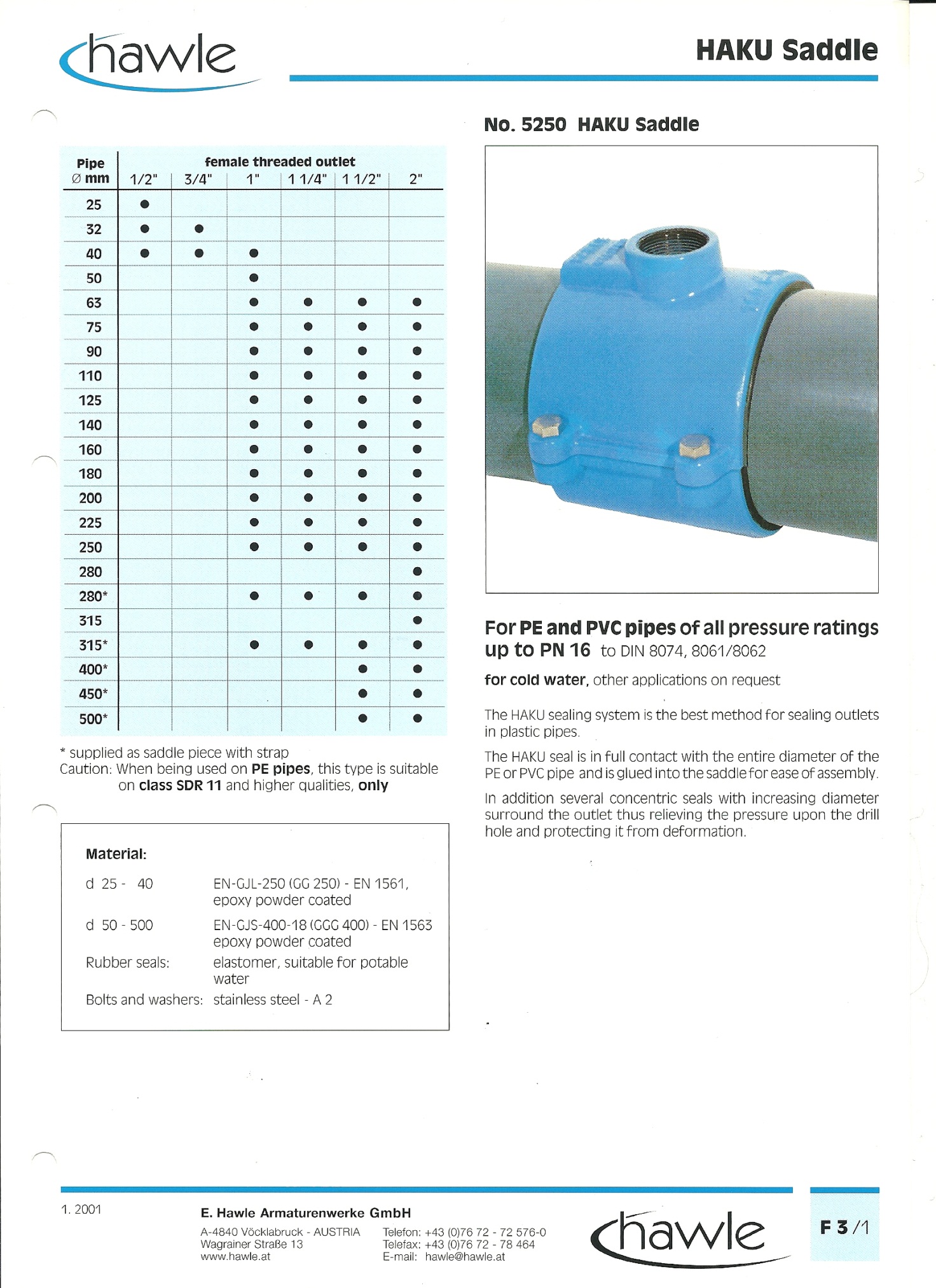 2.1.1.	Prasības materiālam:seglu materiāls - kaļamais ķets EN-GJS-400-18, saskaņā ar EN 1563 (Founding. Spheroidal graphite cast irons ) (GGG400 – DIN 1693), no iekšpuses un ārpuses pārklātam ar epoksīda pulvera krāsojumu, atbilstoši RAL-GZ 662 (HEAVY-DUTY CORROSION PROTECTION OF VALVES and FITTINGSBY POWDER COATING) (GSK (Gutegemeinschaft Schwerer Korrosionsschutz))  tas ir:- krāsojuma biezums min.250 mikroni,- nulles porainības min. 3000V dzirksteles tests,- epoksīda krāsojuma pielipes koeficients 12N/mm2bultskrūves un paplāksnes – no nerūsējoša tērauda (min A2).2.1.2.	Indikatīva informācija par seglu uzmavu daudzumu PE vai PVC caurulēm (bez spiediena pieslēgšana)2.2. Seglu uzmavas caurumu urbšanai PE vai PVC caurulēs zem spiediena ar iekšējo vītnes atveri no 1” līdz 3”.Šīm uzmavām jābūt aprīkotam ar integrētu noslēgšanas ierīci, spiediena necaurlaidīgu no abiem virzieniem līdz 16 bar, noslēdzošu kameru ar papildus blīvējuma vāku.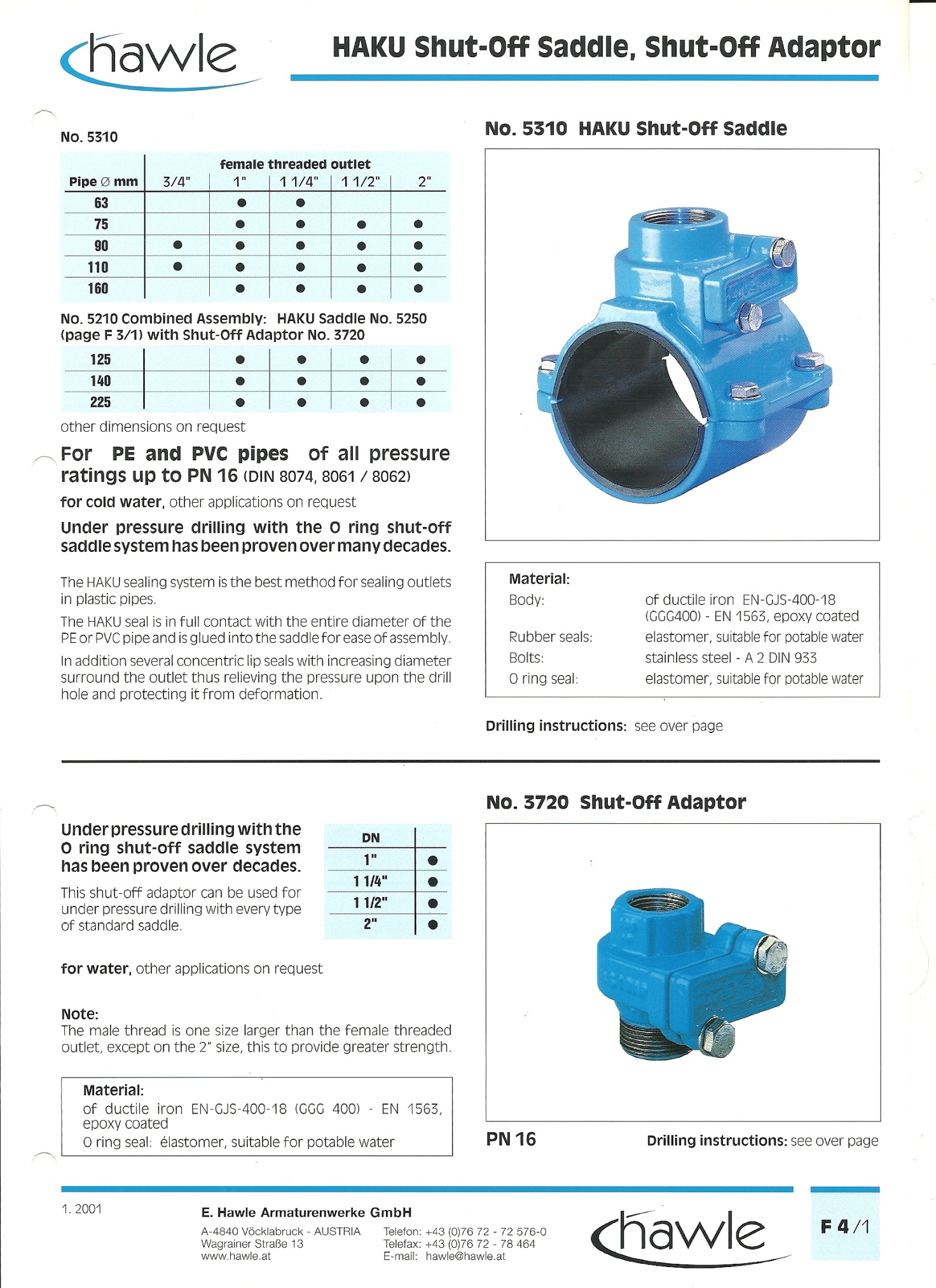 2.2.1.	Prasības materiālām:seglu materiāls - kaļamais ķets EN-GJS-400-18, saskaņā ar EN 1563 (Founding. Spheroidal graphite cast irons ) (GGG400 – DIN 1693), no iekšpuses un ārpuses pārklāts ar epoksīda pulvera krāsojumu, atbilstoši RAL-GZ 662 (HEAVY-DUTY CORROSION PROTECTION OF VALVES and FITTINGSBY POWDER COATING) (GSK (Gutegemeinschaft Schwerer Korrosionsschutz))  tas ir:- krāsojuma biezums min.250 mikroni,- nulles porainības min. 3000V dzirksteles tests,- epoksīda krāsojuma pielipes koeficients 12N/mm2bultskrūves un paplāksnes – no nerūsējoša tērauda (min A2).2.2.2.	Indikatīva informācija par seglu uzmavu daudzumu PE vai PVC caurulēm (zem spiediena pieslēgšana)Piegādes noteikumiSeglu uzmavām caurumu urbšanai ķeta vai tērauda caurulēs  Dn100, Dn150, Dn200 zem spiediena un bez spiediena ar iekšējo vītni atveri no 1” līdz 2” jābūt pastāvīgi noliktavā Daugavpilī vismaz pa 2.gabaliem katra veida.Citu materiālu piegāde – ne vairāk ka 3 darba dienu laikā no pasūtīšanas brīža (pasūtīšana pa e-pastu) uz noliktavu Daugavpilī.Pasūtītājs negarantē maksimālā apjoma un visu pozīciju iegādi vispārīgās vienošanās darbības laikā - ne no katra piegādātāja atsevišķi, ne no visiem piegādātājiem kopā.NB:Visiem tehniskajā specifikācijā izmantotājiem attēliem ir tikai paskaidrojošs raksturojums.Sniedzot piedāvājumu obligāti norādīt materiālu ražotājus.Remonta skavas (uzmavas) L=100-400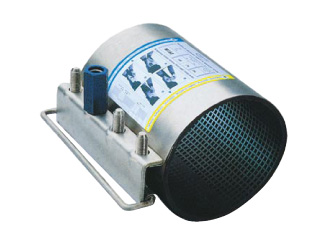 Remonta skava (uzmava) ir iepriekš velmēta nerūsējoša tērauda loksne, kuru uzstāda ap bojātās caurules un piesprauda ar piemetināto bulta savienojumu. No iekšējas puses skava ir pārklāta ar gumijas oderi (pārklājumu). Stiepes spēks, no stiprinājumiem, pārveido radiālo spiedienu uz gumijas pārklājumu. Iepirkumā paredzētas skavas, kas sastāv no vienas daļas. Skavai jābūt uzstādāmai bez papildus aprīkojama izmantošanas, izņemot uzgriežņu atslēgas.Remonta skavu tehniskā specifikācija.Remonta skavām  jābūt paredzētam ātram remontam tērauda, ķeta, asbest - cementa  un sintētisko materiālu caurulēm sekojošos gadījumos:caurumus tērauda vai ķeta caurulēm,caurules šķerslūzums,plaisas tērauda, ķeta, PVC caurulēm,lokālām caurulēm korozijas bojāšanas dēļ,cauruļu galu savienošanai, ja starp caurulēsgaliem ir neliels attālums vai caurules gali neatrodas  uz vienas ass,cauruļu savienošanai, ja leņķis savienojamo cauruļu asīm nepārsniedz 2°.Skavas materiāls – nerūsējošs tērauds AISI 304 (iespējams AISI 316 vai augstākās kvalitātes).Gumijas oderei jābūt  “vafeles” struktūrai kas formē hermētiskus šūnas skavas piespraušanas gaitā. Gumijas materiāls – EPDM (etilēn propilēna gumija), izgatavota atbilstoši EN 681-1 (Elastomeric seals - Materials requirement for pipe joint seals used in water and drainage applications - Part 1: Vulcanized rubber).Izgatavošanas laikā skavām jābūt pilnīgi pasivēta pēc visas metināšanas operācijas.Skāvām jābūt aprīkotam ar rokturiem ērtai pārnešanai un montāžai.Visām skavas sastāvdaļām jābūt savienotām lai nepieļautu to zaudēšanu skavas uzstādīšanas gaitā.Skavām jābūt pietiekami elastīgām lai savienotu ne ideāli apaļas caurules.Bultu, paplākšņu un uzgriežņu materiāls - nerūsējošs tērauds. Bultu galos jābūt aizsardzības vāciņiem. Optimāli, ja savienojuma vītnēs būtu pārklātas ar teflonu, lai izbēgtu bultu un uzgriežņu nodilšanu.Skavām jābūt piemērotam izmantošanai ar dzeramā ūdens apgādes sistēmu.10.Skavām  jābūt izmantojamam ūdensapgādes sistēmas ar  spiedienu līdz 10 bar.1.2  Indikatīva informācija par skavu daudzumu*- ņemot vēra to, ka dažādi ražotāji izmanto dažādus  skavu diametra izmērus, pieļaujamas novirzes no dotiem tabulā izmēriem +/- 2 mm** - ņemot vēra to, ka dažādi ražotāji izmanto dažādus skavu garuma izmērus, pieļaujamas novirzes no dotiem tabulā izmēriem +/- 50 mmPapildus piegādātājiem nepieciešams sniegt cenas aprakstītiem tabulā lejā skavām:*- ņemot vēra to, ka dažādi ražotāji izmanto dažādus  skavu diametra izmērus, pieļaujamas novirzes no dotiem tabulā izmēriem +/- 2 mm** - ņemot vēra to, ka dažādi ražotāji izmanto dažādus skavu garuma izmērus, pieļaujamas novirzes no dotiem tabulā izmēriem +/- 50 mmPiegādes noteikuminorādīto tabulā 1.2 “Indikatīva informācija par skavu daudzumu”  - preču esamība noliktavā Daugavpilī, pašizvešana, daudzumā ne mazāk par 1 gab. katra veidā.Lielākos apjomos vai skavu, neiekļautu indikatīvas informācijas tabulā  piegāde – ne vairāk par 3 darba dienu laikā no pasūtīšanas brīža.NB:Visiem tehniskajā specifikācijā izmantotājiem attēliem ir tikai paskaidrojošs raksturojums.Sniedzot piedāvājumu obligāti norādīt materiālu ražotājus.Elektrometināmie plastmasas veidgabali.         Iepirkuma priekšmets – FRIALEN® vai analoģiski polietilēna elektrometināmie veidgabali (savienošanas uzmavas, redukcijas uzmavas, līkumi, trejgabali, atloki, gala noslēgi), (turpmāk – veidgabali), kuru savienošana ar plastmasas caurulēm ir veicama ar metināšanas aparātu FRIAMAT® basic print. Tas nozīmē, ka veidgabalu izgatavošanas programma saskaņota ar minētā metināšanas agregāta funkcionālajam iespējām un metināšanu atļauts veikt pie apkārtējās vides temperatūras amplitūdā  no -10°C līdz  +45°C.         PE metinātajām uzmavām (līkumiem, gala noslēgiem u. tml.) jābūt ar atklātu spirāli optimālākai savienojuma sakausēšanai, lai panāktu proporcionālu caurules un uzmavas savienojuma dziļumu. Uzmavai jābūt ar platu metināšanas zonu, kā arī ar pietiekami liela izmēra aukstajām zonām uzmavas malās un centrā, lai novērstu sakausētas masas iztecēšanu. Uzmavām jābūt tādām, lai montāžas laikā nerastos nepieciešamība izmantot īpašus uzmavu fiksatorus vai citas palīgierīces.1.Tehniskās prasībasVeidgabalu ražošanā jābūt kvalitātes kontrolei, sertificētai saskaņā ar standartu DIN EN ISO 9001:2008.Katram veidgabalam jābūt atpazīšanas funkcijas svītru kodam (Traceability), kas satur datus par veidgabala izgatavošanu.Veidgabaliem jābūt paredzētiem metināšanai ar caurulēm, kuru SDR apzīmējums ir no 17,6                           (S min=3mm) līdz 11 saskaņā ar standartiem DIN 8075/75, ISO 4437, ISO 4427, EN 1555-2 un EN 12201-2.Caurules materiāls – PE 80, PE 100.Citas tehniskas prasības veidgabaliem:atļauja izmantot ūdens cauruļvadu izbūvē saskaņā ar VP 607/GW 335-B2,sertificētiem ar DVGW (Deutscher Verein des GAS- und Wasserfaches e.V),veidgabalu materiāls – PE 100 atbilstoši sekojošu standartu prasībām – EN 15553-3, EN 12201-3, ISO 4427-3 un ISO  4437-3.maksimālais darba spiediens:Informācija par veidgabalu daudzumu6.1. Uzmavas  (PE100 SDR 11) Indikatīva informācija par plānoto uzmavu  iepirkuma daudzumu6.2. Gala noslēgi  (PE100 SDR 11) Indikatīva informācija par plānoto gala noslēgu iepirkuma daudzumuRedukcijas uzmavas  (PE100 SDR 11) Indikatīva informācija par plānoto redukcijas uzmavu iepirkuma daudzumu6.4. Līkumi (liekumi) 11° (PE100 SDR 11)Līkuma viens gals – uzmava ar atklātu sildspirāli, otrs gals – gluds, piemērots metināšanai ar elektrometināmām PE uzmavām.Indikatīva informācija par plānoto līkumu 11° iepirkuma daudzumu6.5. Līkumi (liekumi) 30° (PE100 SDR 11)Līkuma abas galos – elektrometināmās uzmavas.Indikatīva informācija par plānoto līkumu 30° iepirkuma daudzumu6.6. Līkumi (liekumi) 45° (PE100 SDR 11)Līkuma abas galos – elektrometināmās uzmavas.Indikatīva informācija par plānoto līkumu 45° iepirkuma daudzumu6.7. Līkumi (liekumi) 90° (PE100 SDR 11)Līkuma abas galos – elektrometināmās uzmavas.Indikatīva informācija par plānoto līkumu 90° iepirkuma daudzumu           6.8. Trejgabali  (PE100 SDR 11)Trejgabala divas galos – elektrometināmās uzmavas, trešais gals gluds, pagarināts.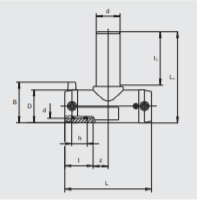 Indikatīva informācija par plānoto trejgabalu iepirkuma daudzumu6.9. PE/metāls uzmavas/pārējas  “M” (PE100 SDR 11)Uzmava PE caurules piemetināšanai no vienas puses ar tērauda  ārējo vītni no otras puses.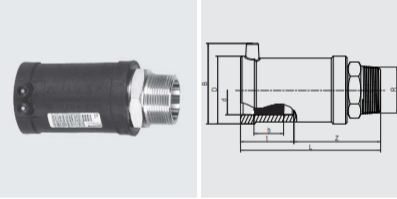 Indikatīva informācija par plānoto PE/metāls uzmavu daudzumu6.10 PE piemetināmas seglu uzmavas ar atzarojumu caurules pievienošanai ar integrēto urbi pieslēgšanai zem spiediena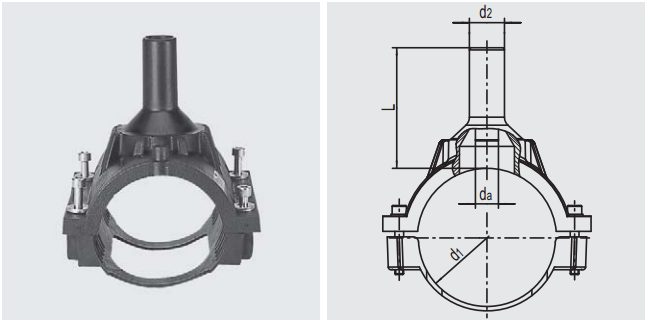 Indikatīva informācija par plānoto seglu uzmavu ar atzarojumu caurules pievienošanai6.11 Piemetināmas seglu uzmavas ar atzarojumu caurules pievienošanai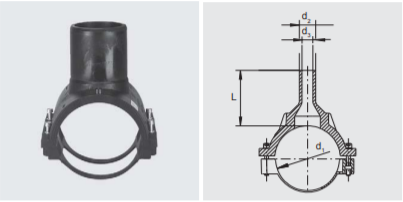 Indikatīva informācija par plānoto seglu uzmavu ar atzarojumu caurules pievienošanaiKompresijas korķi (Hydrodif ražošanas, vai analogs)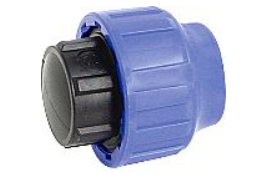 Kompresijas korķi PE DN 32 caurules galu noslēgšanai.Aizsargčaulas PE caurulēmAizsargčaulas PE caurules ierīkošanai dzelzsbetona aku sienās.Piegādes noteikumiPrecēm, kuram norādītais indikatīvais iepirkuma daudzums 10.gab. un vairāk jābūt pieejamām pasūtījuma izdarīšanas dienā Izpildītāja noliktavā Daugavpilī (pašizvešanai), daudzumā ne mazāk kā 4 gab. katrai preces vienībai.Izpildītājs nodrošina citu specifikacijā norādīto preču, vai preci lielākos apjomos savā noliktavā Daugavpilī – ne vairāk kā 2 darba dienu laikā no pasūtīšanas brīža (pasūtīšana pa e-pastu).Pasūtītājs negarantē maksimālā apjoma un visu pozīciju iegādi vispārīgās vienošanās darbības laikā ne no katra piegādātāja atsevišķi, ne no visiem piegādātājiem kopā.NB:Visiem tehniskajā specifikācijā izmantotājiem attēliem ir tikai paskaidrojošs raksturojums.Sniedzot piedāvājumu obligāti norādīt materiālu ražotājus.Cinkota čuguna fasondaļas9.1 Čuguna līkumi cinkotie ar vītni9.1.1 Indikatīva informācija par čuguna līkumu daudzumu9.2 Čuguna nipeli cinkotie9.2.1 Indikatīva informācija par  nipeļu daudzumu9.3 Čuguna futorkas cinkotas9.3.1 Indikatīva informācija par  futorku daudzumu9.4 Čuguna uzmavas cinkotas9.4.1 Indikatīva informācija par  uzmavu daudzumu9.5 Saskrūves cinkotas (amerikanka)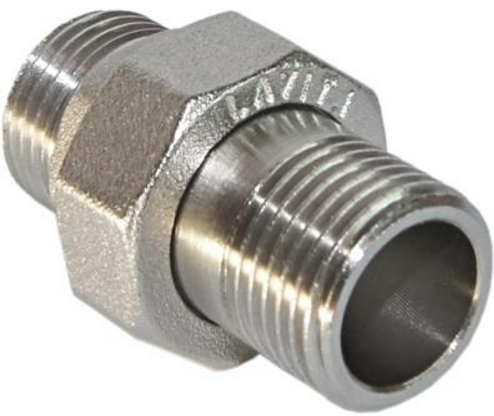 9.5.1 Indikatīva informācija par  saskrūvju daudzumu9.6 Čuguna cinkotas noslēgtapas9.6.1 Indikatīva informācija par  noslēgtapu daudzumuNB:Visiem tehniskajā specifikācijā izmantotājiem attēliem ir tikai paskaidrojošs raksturojums.Sniedzot piedāvājumu obligāti norādīt materiālu ražotājus.Tehniskā specifikācija 2. iepirkumu daļai“Uzmavas, pārejas, trejgabali, likumi, noslēgtapas un citi veidgabali un papildus materiāli kanalizācijas sistēmai”Veidgabali (t.sk. uzmavas, likumi, noslēgtapas, trejgabali, pārejas, redukcijas ), izmantojāmie pašteces kanalizācijas sistēmās no PVC (no neplastificēta polivinilhlorīda) caurulēm.Kopējās tehniskās prasības PVC  veidgabaliemVeidgabaliem jābūt paredzētiem izmantošanai pašteces kanalizācijas sistēmās no PVC caurulēm SN8 klases, kas nozīmē, ka caurules aploces stingrums ir vismaz 8kN/m2. Gumijas blīvējumi, ja tādi paredzēti, jābūt veidgabalu komplektā.PCV veidgabaliem jāatbilst LVS EN 13476-2:2007 “Plastmasas cauruļvadu sistēmas pašteces drenāžai un kanalizācijai. Daudzslāņu cauruļvadu sistēmas no neplastificēta polivinilhlorīda (PVC-U), polipropilēna (PP) un polietilēna (PE). 2 daļa: Tehniskie noteikumi caurulēm un veidgabaliem ar gludu iekšējo un ārējo virsmu un cauruļvadu sistēmai, A tips.”1.1. Uzmavas  (PVC) Uzmavas paredzētas PVC caurules glūdu galu (bez uzmavas, vai nogriezumiem) savienošanaiIndikatīva informācija par plānoto uzmavu  iepirkuma daudzumu1.2. Gala noslēgi  (aizbāzni) (PVC) Indikatīva informācija par plānoto gala noslēgu iepirkuma daudzumu1.3. Līkumi (liekumi) (PVC)Indikatīva informācija par plānoto līkumu  iepirkuma daudzumu1.4. Trejgabali  (T-gabali)(PVC)Indikatīva informācija par plānoto trejgabalu iepirkuma daudzumu1.5. Aizsarguzmavas PVC caurulēm  (garums min 110mm )1.6. PVC pāreja (redukcija)PVC caurulēm1.7. PVC pāreja uz ķetu(čuguna) caurulēm1.8. PVC pāreja uz betonu1.9. PVC remonuzmavasVeidgabali (t.sk. uzmavas, likumi, noslēgtapas, trejgabali, pārejas, redukcijas ), izmantojāmie pašteces kanalizācijas sistēmās no PP (no polipropilēna) caurulēmKopējas tehniskas prasības PP  veidgabaliem	Veidgabaliem jābūt paredzētiem izmantošanai pašteces kanalizācijas sistēmās no PVC caurulēm SN8 klases, kas nozīmē, ka caurules aploces stingrumam jābūt vismaz 8kN/m2. Gumijas blīvējumi, ja tādi paredzēti uzstādīšanai, jābūt veidgabalu komplektā vai atbilstošām izmaksām jābūt iekļautam veidgabalu cenā.  PP veidgabaliem jāatbilst LVS EN 13476-3+A1:2009 “Plastmasas cauruļvadu sistēmas pašteces drenāžai un kanalizācijai. Daudzslāņu cauruļvadu sistēmas no neplastificēta polivinilhlorīda (PVC-U), polipropilēna (PP) un polietilēna (PE). 3. daļa: Tehniskie noteikumi caurulēm un veidgabaliem ar gludu iekšējo un profilētu ārējo virsmu un cauruļvadu sistēmai, B tips”2.1. PP uzmavas (dubultuzmavas)Uzmavas paredzētas PP cauruļu gludu vai nogrieztu galu savienošanaiIndikatīva informācija par plānoto PP dubultuzmavu  iepirkuma daudzumu2.2 PP remonta uzmavasIndikatīva informācija par plānoto PP remonta uzmavu  iepirkuma daudzumu2.3. PP gala noslēgi Indikatīva informācija par plānoto gala noslēgu iepirkuma daudzumu2.4.PP redukcijas uzmavas Indikatīva informācija par plānoto redukcijas uzmavu iepirkuma daudzumu2.5. PP līkumi (liekumi)Indikatīva informācija par plānoto līkumu  iepirkuma daudzumu2.6. PP trejgabaliIndikatīva informācija par plānoto trejgabalu iepirkuma daudzumu 2.7. Blīvgumijas PP uzmavāmIndikatīva informācija par plānoto blīvgumiju iepirkuma daudzumu2.8. Aizsarguzmavas PP caurulēmIndikatīva informācija par  plānoto aizsarguzmavu iepirkuma daudzumu 2.9. PP pārejas (PP – PVC )Pārejas (PP-PVC) paredzētas dažādu materiālu (no PP un PVC) caurules savienošanaiIndikatīva informācija par  plānoto  pāreju iepirkuma daudzumuMateriāli kanalizācijas cauruļvada pievienošanai uz vietas kanalizācijas cauruļvadam vai plastmasas akām.3.1. Uz vietas uzstādāma uzmava (“in situ”)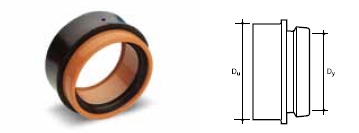 Indikatīva informācija par  plānoto uzmavu iepirkuma daudzumu3.2. Uz vietas uzstādamas uzmavu frēze.	Paredzēta PVC vai PP caurules urbšanaiIndikatīva informācija par plānoto frēžu daudzumu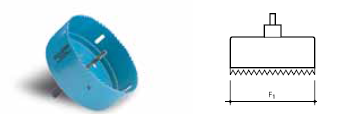 Slīdviela (slīdsmēre) kanalizācijas cauruļvadu no PE, PVC caurulēmIeziežama slīdviela uz silikona bāzes, sala izturīga, neitrāla (aptuveni PH 7), krēmveidīgas konsistences, baltā krāsa bez smaržas. Izmantojama, lai atvieglotu plastmasas caurules vai fasondaļas savienošanu. Slīdvielai jābūt tādai, lai tā nezaudētu savas īpašības mitrā vidē, aizkavētu gumijas blīvgredzena novecošanu.Indikatīva informācija par plānoto slīdvielu iepirkuma daudzumuPašteces kanalizācijas sistēmas plastmasas akas D400Iebūves dziļums no 1,0m līdz 5,0m.Kanalizācijas akas D400 sastāvdaļas:plastmasas pamatne ar trīs ievadiem un vienu izlaidi komplektā ar gumijas blīvējumu (pamatnes un stāvcaurules savienošanas vietā)polipropilēna (PP) stāvcaurule DN/OD400 (stāvcaurules augstums var mainīties atkarība  no pasūtījuma),polietilēna (PE) gludsienu caurule DN/OD315, kas ir teleskopiski savienota ar stāvcaurili (pieņemts, ka regulējamais augstums sastāda min 0,3m),gumijas manšete (blīvgredzens) DN400/315* (paredzēts gludsienas PE caurules un PP stavcaurules savienošanas hermētiskumu),apaļa ķeta lūka ar rāmi, atvere min 315mm, slodzes klase D400 (40t.), jāatbilst EN124 prasībām.*- minēta blīvgredzena izmēri ir orientējoši, to forma un daudzums var mainās atkarībā no dažādu ražotāju tehnisko risinājumu hermētiskuma nodrošināšanai.Piegādātajām jānodrošina gan kanalizācijas akas D400 piegāde komplektā, gan katras sastāvdaļas atsevišķu piegādi.**- tabulā norādīts stāvcaurules garums 1,0m, līdz ar ko Piegādātajām nepieciešams norādīt tabulā PP caurules DN400 vienu garum-metru izcenojumu. Pasūtītājs norādīs akas stāvcaurules garumu kanalizācijas akas D400 pasūtīšanas gaitā. Paredzēts, kā stāvcaurules garums var būt no 0,5m līdz 5m.Piegādes noteikumiPrecēm jābūt pieejamām pasūtījuma izdarīšanas dienā Izpildītāja noliktavā Daugavpilī (pašizvešanai), daudzumā ne mazāk kā 2 gab. katras preces vienībai.Izpildītājs nodrošina preču pieejamību lielākos apjomos savā noliktavā Daugavpilī – ne vairāk kā 3 darba dienu laikā no pasūtīšanas brīža (pasūtīšana pa e-pastu).Pasūtītājs negarantē maksimālā apjoma un visu pozīciju iegādi vispārīgās vienošanās darbības laikā ne no katra piegādātāja atsevišķi, ne no visiem piegādātājiem kopā.NB: Visiem tehniskajā specifikācijā izmantotājiem attēliem ir tikai paskaidrojošs raksturojums.Tehniskā specifikācija 3.iepirkuma daļai“Santehniskie materiāli iekšējiem ūdensapgādes tīkliem”1.Iepirkuma priekšmets: Polipropilēna  caurules   lodēšanai.				               1.1.Zaļas polipropilēna caurules tehniska specifikācija.Zaļas  polipropilēna fasondaļas lodēšanai  tehniska specifikācija.2.Bronzas fasondaļasBronzas fasondaļas tehniska  specifikācija.Pārejas (PE/vītne) saskaņā ar attēlu: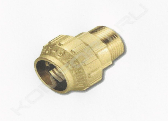 PretrvārstiPretvārsti ir jābūt izgatavotiem no misiņa saskaņā ar EN 12164/ EN 12168/ EN 1982Indikatīva informācija par lodveida krānu  daudzumu 4. Ūdens mērītāju  pieslēguzgriežņu komplekts(saskaņā ar attēlu):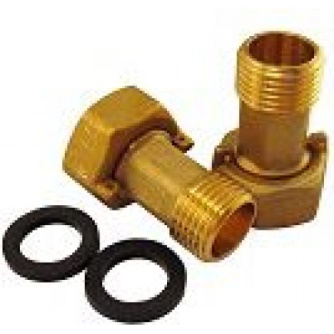 5.Lokanais pievads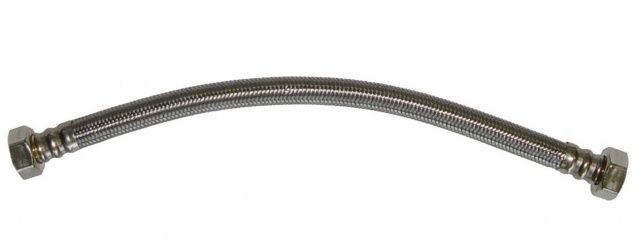 Klozetpoda remkomplekts.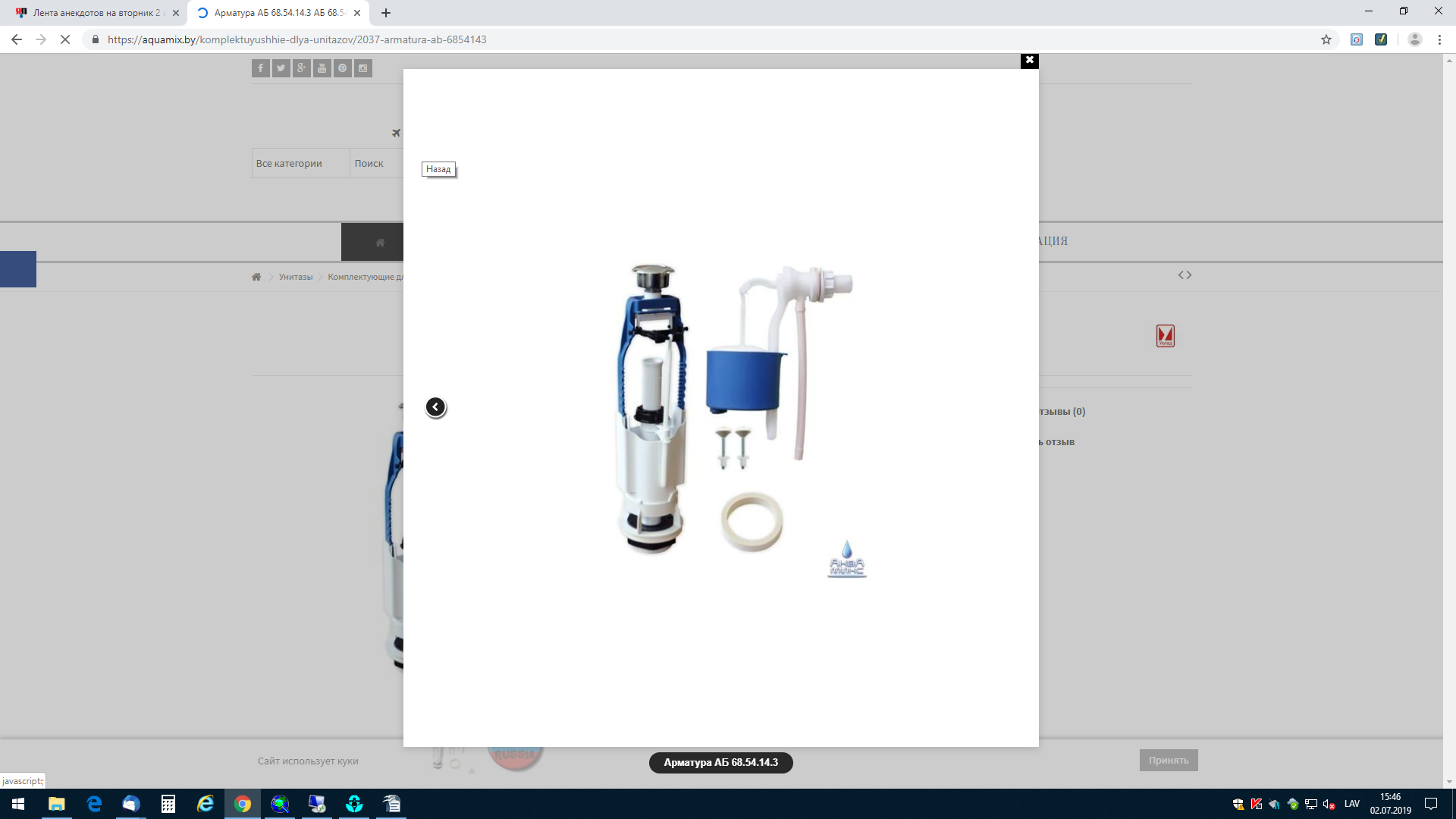 Sastādīja: ________________________________2.pielikums. Pieteikums dalībai iepirkuma procedūrai.PIETEIKUMS DALĪBAI IEPIRKUMA PROCEDŪRĀ„Fasondaļu, uzmavu un adapteru ūdensvadam un kanalizācijas sistēmai iegāde” identifikācijas Nr.DŪ-2019/11 ietvaros<norādīt iepirkuma daļu>_________________________________                    (sastādīšanas vieta, datums)Informācija par pretendentu:nosaukums 	____________________________________, vienotais reģ. Nr.	____________________________________,juridiskā adrese	____________________________________,e-pasta adrese	____________________________________,tālruņa numurs	____________________________________,faksa numurs	____________________________________,bankas rekvizīti	____________________________________	____________________________________,pretendenta pārstāvjavārds, uzvārds, amats,tā pilnvaras apliecinošsdokuments	____________________________________	____________________________________	ar šī pieteikuma iesniegšanu pretendents: piesakās piedalīties iepirkuma procedūrā <iepirkuma procedūras nosaukums, identifikācijas Nr.>apņemas ievērot iepirkuma procedūras nolikuma prasības un piekrīt visiem tā noteikumiem;apliecina gatavību piegādāt preci un glabāt to savā noliktavā saskaņā ar Pasūtītāja prasībām iepirkuma procedūras <iepirkuma procedūras nosaukums, identifikācijas Nr.> ietvaros un pārdot Preces par finanšu piedāvājumā norādītajām cenām;apliecina, ka pretendenta saimnieciskā darbība nav apturēta vai pārtraukta, nav uzsākts process par pretendenta maksātnespēju vai bankrotu;atzīst sava piedāvājuma spēkā esamību līdz attiecīgā iepirkuma līguma noslēgšanai, bet ne ilgāk kā līdz <norādīt piedāvājuma derīguma termiņu saskaņā ar nolikuma prasībām>;apliecina, ka piekrīt nolikumam pievienotā līguma projekta noteikumiem un ir gatavs līguma noslēgšanas tiesību piešķiršanas gadījumā noslēgt līgumu ar pasūtītāju saskaņā ar nolikumam pievienotā līguma projekta noteikumiem;apliecina, ka nolikumam pievienotā līguma projekta noteikumi ir saprotami un pieņemami;pretendents (ja Pretendents ir fiziska vai juridiska persona), personālsabiedrība un visi personālsabiedrības biedri (ja Pretendents ir personālsabiedrība) vai visi personu apvienības dalībnieki (ja Pretendents ir personu apvienība) apliecina, ka attiecībā uz pretendentu nepastāv Sabiedrisko pakalpojumu sniedzēju iepirkumu likuma 48.panta pirmajā daļā minētie izslēgšanas nosacījumi.apliecina, ka visa Piedāvājumā ietvertā informācija ir patiesa.___________________________________(pārstāvja amats, paraksts, atšifrējums)3.pielikums. Finanšu piedāvājuma sagatavošanas vadlīnijas un veidnes.FINANŠU PIEDĀVĀJUMA SAGATAVOŠANAS VADLĪNIJASpubliskās sarunu procedūras“Fasondaļu, uzmavu un adapteru ūdensvadam un kanalizācijas sistēmai iegāde” identifikācijas Nr.DŪ-2019/11ietvaros1. Finanšu piedāvājuma veidne, kas aizpildīta saskaņā ar šo prasīto informāciju, veido finanšu piedāvājumu. 2. Pretendentam ir jāsagatavo finanšu piedāvājums un jāaizpilda visas veidnē norādītās pozīcijas attiecībā uz preču piegādi, kas minētas tehniskajā specifikācijā attiecīgai iepirkumu daļai (1.pielikums). Pozīcijas iekļautām cenām jābūt attiecīgo preču piegāžu pilnām vērtībām, ieskaitot visas izmaksas, kas pretendentam varētu būt nepieciešamas preces piegādei līdz iepirkuma dokumentācijā minētajai vietai.3. Finanšu piedāvājuma vienību cenās jābūt iekļautiem visiem plānotajiem izdevumiem par preču piegādi, kas nepieciešami iepirkuma līguma izpildei pilnā apmērā un atbilstošā kvalitātē saskaņā ar LR normatīvajiem aktiem, atbildīgo institūciju prasībām un iepirkuma līguma noteikumiem, tai skaitā tehniskām specifikācijām.4. Vienību cenās (ieskaitot atlaides piemērošanu) ir jāietver visas tādas tiešas un netiešas izmaksas, ja nav noteiktas atsevišķi, kas saistītas ar līguma prasību ievērošanu, piemēram, izpildes dokumentācijas sagatavošana un saskaņošana, transports, piegādes drošība, apsardze, vadība, darbinieku algas, nodokļi un nodevas, apdrošināšana, izdevumi darbiem un materiāliem, kuru izpilde vai pielietojums nepieciešams iepirkuma līguma pilnīgai un kvalitatīvai izpildei.5. Visas izmaksas jāizsaka euro (EUR) bez pievienotās vērtības nodokļa (PVN). Finanšu piedāvājuma izdevumu pozīcijas uzrādīt, kā arī vienību izmaksas un izmaksas kopā uz visu apjomu aprēķināt, cenu norādot ar diviem cipariem aiz komata.6. Vienības cenas ir fiksētas un nav maināmas līguma izpildes laikā.7. Finanšu piedāvājums iesniedzams papīra formātā, kā arī Excel formātā iesniedzams uz CD diska vai zibatmiņas.8. Iepirkuma procedūras piedāvājuma vērtēšanas laikā pretendentu var lūgt iesniegt detalizētāku piedāvājumā minēto cenu pozīciju atšifrējumu.9. Ja tehniskajā specifikācijā vai citos iepirkuma dokumentos ir minētas pretrunīgas prasībās, pretendentam ir jāplāno izdevumi un jāīsteno vienošanās izpilde, vadoties no stingrākām prasībām.FINANŠU PIEDĀVĀJUMA VEIDNEpubliskās sarunu procedūras<iepirkuma procedūras nosaukums>, <iepirkuma identifikācijas Nr.>, <iepirkuma daļas numurs un nosaukums> FINANŠU PIEDĀVĀJUMSFinanšu piedāvājumā norādītās cenas pasūtītājs izmanto piedāvājumu izvēlei iepirkuma līguma noslēgšanai. Norādītās cenas par vienu vienību piegādātājs nedrīkst pārsniegt visā iepirkuma līguma darbības laikā. Pasūtītājs negarantē maksimālā apjoma un visu pozīciju iegādi iepirkuma līguma darbības laikā.1. Preču daudzums ir paredzēts vienīgi iesniegto pretendentu piedāvājumu salīdzināšanai, nav uzskatāms par paredzamo un nav saistošs iepirkuma līguma slēdzējiem.2.Cena par 1 vienību ir saistoša iepirkuma līguma slēdzējiem.3.Aprēķinātā kopsumma ir paredzēta vienīgi iesniegto pretendentu piedāvājumu salīdzināšanai, nav uzskatāma par paredzamo līgumcenu un nav saistoša iepirkuma līguma slēdzējiem.Finanšu piedāvājums 1.iepirkuma daļai“Fasondaļas, uzmavas, adapteri (ūdensvadam)”1. Atbalsta ieliktņi (stiprinātāji) plastmasas caurulēm DN20-DN631.1  Ieliktņu caurules PE80/PE100 SDR 111.2  Ieliktņu daudzumu caurulēm PE80/PE100 SDR 171.3  Indikatīva informācija par ieliktņu daudzumu caurulēm PE-PEHD-PeX2. PE caurules nerūsējošā tērauda stiprinātāji2.1. Nerūsējošie stiprinājumi PE SDR 17-17,6 caurulēm:2.2.  Nerūsējošie stiprinājumi PE SDR 11 caurulēm:2.PE/metāls un PE/PE savienošanas uzmavas3. Atloki, atloku adapteri, enkuratloki, savienošanas uzmavas DN50-DN3503.1. Atloki3.1.1. Atloki ar iekšējo vītni PN10.3.1.2. Redukcijas atloki PN10.3.1.2.1 Tips “A”3.1.2.2. Tips “B”3.1.3.  Atloku gala noslēgs PN10.3.2. Atloku adapteri ķeta, tērauda, PE un PVC caurulēm DN50 – DN4003.2.1. Atloku adapteri ķeta, tērauda, PVC caurulēm DN50-DN4003.2.2. Atloku adapteri PVC  un PE caurulēm DN50-DN4003.2.3. Universāli atloku adapteri visu veida (ķeta, tērauda, PVC , PE) caurulēm DN50-DN3003.2.3.1 Universāli atloku adapteri visu veida (ķeta, tērauda, PVC , PE) caurulēm DN50-DN300 – 1.veida  3.2.3.2 Universāli atloku adapteri visu veida (ķeta, tērauda, PVC , PE) caurulēm DN50-DN300 –  2.veida  3.2.4. Atloks ar PE fitingu3.3. Savienojošas uzmavas3.3.1. Savienojošas uzmavas ķeta un tērauda caurulēm PN 16 DN40-DN4003.3.2. Savienojošas uzmavas PE un PVC caurulēm PN 16 DN40-DN4003.3.3.  Universālas savienojošas uzmavas visu veidu caurulēm  (ķeta, tērauda, PE, PVC un tml.) DN40-DN300 - 1. veida.3.3.4. Universālas savienojošas uzmavas visu veidu caurulēm  (ķeta, tērauda, PE, PVC un tml.) DN40-DN300 - 2. veida.3.4. Teleskopiska savienošanas atloku uzmava4. Seglu uzmavas DN100-DN300x1”-3”4.1. Seglu uzmavas ķeta vai tērauda caurulēm4.1.1. Seglu uzmavas caurumu urbšanai ķeta vai tērauda caurulēs bez spiediena ar iekšējo vītnes atveri no 1” līdz 3”.	4.1.2. 	Seglu uzmavas caurumu urbšanai ķeta vai tērauda caurulēs zem spiediena ar iekšējo vītni atveri no 1” līdz 3”.4.2. Seglu uzmavas PE vai PVC caurulēm4.2.1. Seglu uzmavas caurumu urbšanai PE vai PVC caurulēs bez spiediena ar iekšējās vītnes atveri no 1” līdz 3”.                                               4.2.2. Seglu uzmavas caurumu urbšanai PE vai PVC caurulēs zem spiediena ar iekšējo vītnes atveri no 1” līdz 3”.Remonta skavas (uzmavas) L=100-400Papildus piegādātājiem nepieciešams sniegt cenas aprakstītiem tabulā lejā skavām:6.Elektrometināmie plastmasas veidgabali6.1. Uzmavas  (PE100 SDR 11) 6.2. Gala noslēgi  (PE100 SDR 11)6.3. Redukcijas uzmavas  (PE100 SDR 11)6.4. Līkumi (liekumi) 11° (PE100 SDR 11)6.5. Līkumi (liekumi) 30° (PE100 SDR 11)6.6. Līkumi (liekumi) 45° (PE100 SDR 11)6.7. Līkumi (liekumi) 90° (PE100 SDR 11)6.8. Trejgabali (PE100 SDR 11)6.9. PE/metāls uzmavas/pārējas “M” (PE100 SDR 11)6.10. PE piemetināmas segu uzmavas ar atzarojumu caurules pievienošanai ar integrēto urbi pieslēgšanai zem spiediena6.11. Piemetināmas seglu uzmavas ar atzarojumu caurules pievienošanaiKompresijas korķi (hydrodif vai analogs)Aizsargčaulas PE caurulēm Cinkota čuguna fasondaļas9.1. Čuguna līkumi cinkotie ar vītni9.2. Čuguna nipeli cinkotie9.3. Čuguna futorkas cinkotas9.4. Čuguna uzmavas cinkotas9.5 Saskrūves cinkotas (amerikanka)9.6 Čuguna cinkotas noslēgtapasKopējā summa 1.iepirkuma daļai  EUR (bez PVN) = _________________Finanšu piedāvājums 2.iepirkuma daļaiVeidgabali (t.sk. uzmavas, likumi, noslēgtapas, trejgabali, pārejas, redukcijas ), izmantojāmie pašteces kanalizācijas sistēmās no PVC (no neplastificēta polivinilhlorīda) caurulēm.1.1. Uzmavas  (PVC)1.2. Gala noslēgi  (aizbāzni) (PVC)1.3. Līkumi (liekumi) (PVC)1.4. Trejgabali  (T-gabali)(PVC)1.5. Aizsarguzmavas PVC caurulēm  (garums min 110mm )1.6. PVC pāreja (redukcija)PVC caurulēm1.7. PVC pāreja uz ķetu(čuguna) caurulēm1.8. PVC pāreja uz betonu1.9. PVC remonuzmavasVeidgabali (t.sk. uzmavas, likumi, noslēgtapas, trejgabali, pārejas, redukcijas ), izmantojāmie pašteces kanalizācijas sistēmās no PP (no polipropilēna) caurulēm2.1. PP uzmavas (dubultuzmavas)2.2. PP remonta uzmavas2.3. PP gala noslēgi2.4.PP redukcijas uzmavas2.5. PP līkumi (liekumi)2.6. PP trejgabali2.7. Blīvgumijas PP uzmavām2.8. Aizsarguzmavas PP caurulēm 2.9. PP pārejas (PP – PVC )Materiāli kanalizācijas cauruļvada pievienošanai uz vietas kanalizācijas cauruļvadam vai plastmasas akām.3.1. Uz vietas uzstādāma uzmava (“in situ”)3.2. Uz vietas uzstādamas uzmavu frēze.Slīdviela (slīdsmēre) kanalizācijas cauruļvadu no PE, PVC caurulēmPašteces kanalizācijas sistēmas plastmasas akas D400Kopējā summa 2.iepirkuma daļai  EUR (bez PVN) = _________________Finanšu piedāvājums 3.iepirkuma daļai“Santehniskie materiāli iekšējiem ūdensapgādes tīkliem”Caurules un fasondaļas lodēšanai no polipropilēna (zaļas PP-R) 1.1. PP-R caurules. 1.2. PP-R fasondaļas lodēšanai. Bronzas fasondaļas.Pretvarsti.Ūdens mērītāju  pieslēguzgriežņu komplektsLokanais pievadsKlozetpoda remkomplekts.Kopējā summa 3.iepirkuma daļai  EUR (bez PVN) = ____________4.pielikums. Iepirkuma līguma projekts.Nr.p.k.Prasības Iesniedzamā informācija, kas nepieciešama, lai Pretendentu novērtētu saskaņā ar minētajām prasībām:6.1.1.Pretendents normatīvajos aktos noteiktajā kārtībā ir reģistrēts Latvijas Republikas (turpmāk – LR) Komercreģistrā vai līdzvērtīgā reģistrā ārvalstīs atbilstoši attiecīgās valsts normatīvo aktu prasībām.Reģistrācijas faktu par Latvijas Republikā reģistrēto pretendentu reģistrāciju atbilstoši normatīvo aktu prasībām, Pasūtītājs iegūs publiskās datubāzēs.Ārvalstī reģistrētam pretendentam jāiesniedz kompetentas attiecīgās valsts institūcijas izsniegts dokuments (kopija), kas apliecina pretendenta reģistrāciju atbilstoši tās valsts normatīvo aktu prasībām.6.1.2.Attiecībā uz pretendentu nepastāv Sabiedrisko pakalpojumu sniedzēju iepirkumu likuma 48.panta pirmajā daļā minētie izslēgšanas nosacījumi.Komisijai ir tiesības nepieprasīt minētās izziņas, ja tā pati ātri un sekmīgi var pārliecināties par izslēgšanas nosacījumu neesamību Elektronisko iepirkumu sistēmā (EIS) vai citās publiski pieejamās datu bāzēs.6.1.3.Pretendenta pieteikums dalībai iepirkumā, kas apliecina Pretendenta apņemšanos piegādāt preces saskaņā ar nolikuma prasībām. Pieteikums jāsagatavo atbilstoši pievienotajai veidnei (2.pielikums). Pieteikumu paraksta paraksttiesīgā vai pilnvarotā persona. Ja pieteikumu paraksta pilnvarotā persona, pieteikumam jāpievieno pilnvaras oriģināls vai apliecināta kopija.6.1.4.Parakstīts finanšu piedāvājums.Parakstīts finanšu piedāvājums saskaņā ar pasūtītāja izstrādātajām vadlīnijām un finanšu piedāvājuma veidni (3.pielikums), iesniedzams papīra formātā un Excel formātā uz CD diska vai zibatmiņas. Piedāvājums, kas iesniegts elektroniski, iesniedzams Excel formātā un tiek parakstīts ar drošo elektronisko parakstu. Pretendentu piedāvātās vienību cenas līguma izpildes laikā netiks mainītas. Piedāvājumu paraksta pretendenta paraksttiesīgs pārstāvis vai tā pilnvarota persona.6.1.5.Dokumenti, kas apliecina piedāvātās preces atbilstību iepirkuma procedūras tehniskajai specifikācijaiJāpievieno attiecīgu atbilstības deklarāciju vai sertifikātu, vai citu piedāvāto preču ražotāju dokumentu.6.1.6.Dokuments, kas apliecina pretendenta paraksta tiesības un tā tiesības pārstāvēt iepirkumos. Uzņēmumu reģistra izsniegts dokuments ar norādi uz pretendenta piedāvājumu (pilnvaru) parakstījušās personas tiesībām pārstāvēt pretendentu, pilnvaras oriģināls, ja pretendenta piedāvājumu paraksta pilnvarota persona.6.1.7.Tehniskajā specifikācijā minēto preču glabāšanas noliktavas esamība Daugavpilī, Latvijā.Valsts ieņēmuma Dienesta (turpmāk – VID), vai citas kompetentās institūcijas izsniegts dokuments par noliktavas vietas reģistrēšanu,  atrašanas adresi u.c. informāciju.6.1.8.Izpildītājs garantē piegādātās Preces kvalitāti un nodrošina Preces ražotāja garantijas saistību izpildi attiecībā uz visām piegādātajām Precēm tādos termiņos un apjomā, kādā to deklarē šo Preču ražotājs.Izpildītāja vai ražotāja garantija.Nr. p/kPE 80/PE 100 SDR11caurules diametrsDN/OD (mm) Atbalsta ieliktņu daudzums,gab.1.20x2,0 (1,9)502.25x2,31503.32x3,0 (2,9)4504.40x3,7305.50x4,6306.63x5,860Nr. p/kPE 80/PE 100 SDR17caurules diametrsDN/OD (mm) Atbalsta ieliktņu daudzums,gab.1.25x1,8352.32x2,0 (2,9)1103.40x2,4154.50x3,0155.63x3,825Nr. p/kPE-PEHD-PeXcaurules diametrsDN/ODxe (mm) Atbalsta ieliktņu daudzums,gab.1.20x2,8202.25x2,0203.25x3,020Nr. p/kPE SDR 17-17,6 caurules diametrs (DN)  Daudzums, gab.1751290131104412545140161604718018200192252102501Nr. p/kPE SDR 11 caurules diametrs (DN)  Daudzums, gab.1110421254314014160451801620017225282501Uzmavas diametrs DNSavienojuma vītnes atbilstoši  ISO 7/1 Pievienojamo cauruļu ārējais diametrs no ... līdz, mmUzmavas garums no... līdz, mmMaksimālais uzmavas uzgriežņa ārējais diametrs  Caurules iespraušanas dziļums  no ... līdz , mm151/2”19,7-21,865-674222-40203/4”24,6-27,372-744822-45251”31,4-34,276-785624-47321 1/4”40,0-42,984-866727-54401 1/2”47,9-51,587-897225-55502”59,7-63,6105-1079228-65Uzmavas diametrs DN  Pievienojamo cauruļu ārējais diametrs no ... līdz, mmUzmavas garums no... līdz, mmMaksimālais uzmavas uzgriežņa ārējais diametrs  Caurules iespraušanas dziļums  no ... līdz , mm1519,7-21,887-894222-342024,6-27,390-924822-352531,4-34,297-995624-403240,0-42,9106-1086727-444047,9-51,5106-1087225-445059,7-63,6127-1299228-54Nr. p/kUzmavas diametrs Uzmavu daudzums1. veida - uzmavas viens gals - ar ārējo vītni, otrais – ar uzgriezni un apspaides riņķi tērauda vai PE cauruļu savienošanai;1. veida - uzmavas viens gals - ar ārējo vītni, otrais – ar uzgriezni un apspaides riņķi tērauda vai PE cauruļu savienošanai;1. veida - uzmavas viens gals - ar ārējo vītni, otrais – ar uzgriezni un apspaides riņķi tērauda vai PE cauruļu savienošanai;1.DN15152.DN20303.DN251704.DN32605.DN40606.DN50302. veida - uzmavas viens gals - ar iekšējo vītni, otrais – ar uzgriezni un apspaides riņķi tērauda vai PE cauruļu savienošanai;2. veida - uzmavas viens gals - ar iekšējo vītni, otrais – ar uzgriezni un apspaides riņķi tērauda vai PE cauruļu savienošanai;2. veida - uzmavas viens gals - ar iekšējo vītni, otrais – ar uzgriezni un apspaides riņķi tērauda vai PE cauruļu savienošanai;7.DN15158.DN20309.DN2517010.DN325511.DN405512.DN50303. veida - uzmavas abi  gali ar uzgrieznim un apspiades riņķim tērauda vai PE cauruļu savienošanai.3. veida - uzmavas abi  gali ar uzgrieznim un apspiades riņķim tērauda vai PE cauruļu savienošanai.3. veida - uzmavas abi  gali ar uzgrieznim un apspiades riņķim tērauda vai PE cauruļu savienošanai.13.DN151014.DN203015.DN2512016.DN323017.DN403018.DN5030Nr. p/kTērauda vai ķeta caurules diametrs, DNIekšēja vītne Atloku ar iekšējo vītņu  daudzums,gab.1321”12321 ¼”13321 ½”14322”15401”16401 ¼”17401 ½”18402”19501”110501 ¼”111501 ½”112502”113601”114601 ¼”115601 ½”116602”117651”118651 ¼”119651 ½”120652”121801”122801 ¼”123801 ½”124802”1251001”5261001 ¼”1271001 ½”1281002”2291251”1301251 ¼”1311251 ½”1321252”1331501”2341501 ¼”1351501 ½”1361502”1372001”2382001 ¼”1392001 ½”1402002”1Nr. p/kTērauda vai ķeta caurules diametrs, DN1/DN2Bultas DN1Bultas DN1Bultas DN2Bultas DN2 Atloku   daudzums,gab.Nr. p/kTērauda vai ķeta caurules diametrs, DN1/DN2daudz., gab.vītnedaudz., gab.vītne Atloku   daudzums,gab.1.80/508M 16x504M 16x5012.100/808M 16x508M 16x5013.150/1008M 20x608M 16x5024.150/1258M 20x608M 16x5015.200/1508M 20x608M 20x6016.250/20012M 20x608M 20x601Nr. p/kTērauda vai ķeta caurules diametrs, DN1/DN2Atveres  DN1Atveres  DN1Bultas DN2Bultas DN2 Atloku   daudzums,gab.Nr. p/kTērauda vai ķeta caurules diametrs, DN1/DN2daudz., gab.ddaudz., gab.vītne Atloku   daudzums,gab.1.150/808234M 16x5012.200/808238M 16x5013.200/1008238M 16x5014.250/8012238M 16x5015.250/10012238M 16x5016.250/15012238M 20x601Nr. p/kTērauda vai ķeta caurules diametrs, DNMin. biezums, mm Atloku daudzums,gab.140201250201380201410022451253026150272720027282503629300402Nr. p/kTērauda, ķeta vai PVC* caurules diametrs (DN)Blīvēšanas robežas no-līdz, mm **  Daudzums,gab.15057-74226568-85238084-1062410099-11945100 (125)109-13346125 (150)132-15747150157-18348150176-20149200193-215410200218-242411250242-268212250266-292213250280-306214300301-327215300324-350216350352-378217350372-396218350384-410219400410-436220400436-4622Nr. p/kPVC/PE caurules diametrs (DN)  Daudzums, gab.1401250136314751590161104712518140191602101801112001122252132502142801153151Nr. p/kAdaptera atloku gala iekšējais diametrs (DN)Adaptera apspaidu gala blīvēšanas robežas no-līdz, mm *  Daudzums,gab.15056-71226571-88238085-10524100104-13245125131-16026150155-19227200198-23028250265-31029300313-3562Nr. p/kAdaptera atloku gala iekšējais diametrs (DN)Adaptera apspaidu gala blīvēšanas robežas no-līdz, mm *  Daudzums,gab.140-5048-712250-6569-91238082-10624100104-13345150159-18826200193-22727250224-25728250266-30129300314-356210400392-4422Nr. p/kAtloka diametrsDNPE caurules diametrs,mmd (OD)SDRGarums,mmL(+/-20mm)Daudzums,gab.15063112902280901130513100110113255410011017325551001251137526150160173602Nr. p/kUzmavas nominālais diametrs (DN)Savienojamas caurules ārējais diametrs no-līdz,mm *  Daudzums,gab.14046-63225057-74236568-85248084-1064510099-11946100109-13347125132-15718150157-18349150176-201410200193-215411200218-242112225242-268413250266-292414250280-306215300301-327216300324-350117350352-378118350372-396119350384-410120400410-436121400436-4621Nr. p/kPVC/PE caurules diametrs (OD/DN)  Daudzums, gab.1401250136314751590161104712518140191602101801112001122252132502142801153151Nr. p/kUzmavas apspaidu viena gala blīvēšanas robežas no-līdz, mm *Uzmavas apspaidu otra gala blīvēšanas robežas no-līdz, mm *  Daudzums,gab.156-7156-711271-8871-881385-10571-881485-10585-10515104-13285-10516104-132104-13227131-160104-13218131-160131-16019155-192104-132110155-192131-160111155-192155-192112198-230198-230213230-260198-230114230-260230-260115265-310198-230116265-310265-310117313-356313-356118352-396352-396119398-442398-4421Nr. p/kCaurules diametrs  (DN)Uzmavas apspaidu gala blīvēšanas robežas no-līdz, mm *  Daudzums,gab.15048-71226569-91238082-10624100104-13345125132-16116150159-18827200193-22728225224-25729250266-301210300314-3562Nr. p/k Diametrs(DN)Garums L, mm(no Lmax - līdz Lmin)  Daudzums,gab.150207-1501250323-2071380214-1501480344-21415100216-15026100350-21627150250-17518150408-25019200292-195110200462-2801Nr. p/kTērauda vai ķeta caurules diametrs, DNSeglu iekšējais vītnis Seglu uzmavas daudzums (komplekts - segli ar skavu),gab.1.1001”52.1001 ¼”13.1001 ½”14.1002”25.1251”16.1251 ¼”17.1251 ½”18.1252”19.1501”210.1501 ¼”111.1501 ½”112.1502”113.2001”214.2001 ¼”115.2001 ½”116.2002”117.2501”118.2501 ¼”119.2501 ½”120.2502”121.3001”122.3001 ¼”123.3001 ½”124.3002”1Nr. p/kTērauda vai ķeta caurules diametrs, DNSeglu iekšējais vītnis Seglu uzmavas daudzums (komplekts - segli ar skavu),gab.1.1001”52.1001 ¼”13.1001 ½”14.1002”25.1251”16.1251 ¼”17.1251 ½”18.1252”19.1501”210.1501 ¼”111.1501 ½”112.1502”113.2001”214.2001 ¼”115.2001 ½”116.2002”117.2501”118.2501 ¼”119.2501 ½”120.2502”121.3001”122.3001 ¼”123.3001 ½”124.3002”1Nr. p/kPE vai PVC caurules diametrs, DNSeglu iekšējais vītnis Seglu uzmavas daudzums,gab.1.631”22.631 ¼”13.631 ½”14.632”15.1101”56.1101 ¼”17.1101 ½”18.1102”29.1251”110.1251 ¼”111.1251 ½”112.1252”113.1601”314.1601 ¼”115.1601 ½”116.1602”217.1801”118.1801 ¼”119.1801 ½”120.1802”121.2001”122.2001 ¼”123.2001 ½”124.2002”125.2251”126.2251 ¼”127.2251 ½”128.2252”129.2501”130.2501 ¼”131.2501 ½”132.2502”1Nr. p/kPE vai PVC caurules diametrs, DNSeglu iekšējais vītnis Seglu uzmavas daudzums,gab.1.631”22.631 ¼”13.631 ½”14.632”15.1101”56.1101 ¼”17.1101 ½”18.1102”29.1251”110.1251 ¼”111.1251 ½”112.1252”113.1601”314.1601 ¼”115.1601 ½”116.1602”217.1801”118.1801 ¼”119.1801 ½”120.1802”121.2001”122.2001 ¼”123.2001 ½”124.2002”125.2251”126.2251 ¼”127.2251 ½”128.2252”129.2501”130.2501 ¼”131.2501 ½”132.2502”1Nr. p/k*Ārējais cauruļu diametrs, kuru remonts paredzēts ar remontskavu, no-līdz,mm **Skavu garums,mm Skavu daudzums,gab.1.113-12320052.113-12330013.159-17020054.165-17530035.215-22520056.215-22530017.215-2254001Nr. p/k*Ārējais caurules diametrs, kuru remonts paredzēts ar remontskavu, no-līdz,mm **Skavu garums,mm1.48-521002.54-581003..60-671004.67-741005.70-771006.73-801007.76-832008.76-831009.82-8920010.82-8910011.87-9420012.87-9410013.91-9820014.95-10220015.98-10820016.102-11220017.106-11620018.108-11820019.113-12340020.135-14520022.135-14530023.135-14540024.159-17030025.159-17040026.165-17520027.165-17540028.200-21020029.200-21030030.200-21040031.209-22020033.209-22030034.209-22040035.261-27120036.261-27130037.261-27140038.266-27620039.266-27630040.266-27640045.315-32520046.315-32530047.315-32540048.320-33020049.320-33030050.320-33040051.325-33520052.325-33530053.325-335400Veidgabalu SDRŪdens spiediens (bar)171011169207,425Uzmavas iekšējais diametrs d, mmGarums (+/- 10mm),mmDaudzums, gab.2060525665327750408655098563112201101592012517251401845160190102002202022523652502465280285531530053553005Uzmavas iekšējais diametrs d, mmGarums (+/- 10mm),mmDaudzums, gab.207252580532912540983501143631171011018151251861160262120021012252301Uzmavas iekšējais diametrs d1, mmUzmavas iekšējais diametrs d2, mmDaudzums, gab.3220103225104020104032105020150321504016332306340163501110631016011032251601Līkuma uzmavas gala iekšējais diametrs /gluda gala ārējais diametrs  d, mmDaudzums, gab.11051251160118012251Līkuma iekšējais diametrs    d, mmDaudzums, gab.110112511601180120012251Līkuma iekšējais diametrs    d, mmDaudzums, gab.32304015016310110512511603180120032253250128013151Līkuma iekšējais diametrs    d, mmDaudzums, gab.323040150163201101012511605180520012251250128013151Trejgabala veids (uzmavu galu iekšejais diametrs, (d)/gluda gala  ārējais diametrs (d), mmMinimāla gluda gala garums, mmDaudzums, gab.20/2070125/2590332/321002540/40130250/50160263/631801090/902601110/1103002160/1603701Piemetināmas gala uzmavas iekšējais diametrs d, mm  Vītņu gala diametrs RDaudzums, gab.321''50401 1/4''5501 1/2''563220Seglu uzmavas iekšējais diametrs    d1, mmAtzarojuma ārējais diametrs    d2, mmMinimālais atzarojuma garums (no caurules virsmas zem uzmavas līdz galam) L, mmDaudzums, gab.633210020110321105125321101160321101Seglu uzmavas iekšējais diametrs    d1, mmAtzarojuma ārējais diametrs    d2, mmMinimālais atzarojuma garums (no caurules virsmas zem uzmavas līdz galam) L, mmDaudzums, gab.633210020635011010906310051103212511105013011106315011606314011601101401Caurules diametrs DNKorķu daudzums, gab.3215635Caurules diametrs DNAizsargčaulu daudzums, gab.32206310110516032003Nr. p/kDiametrs,DNVītne Daudzums,gab.1151/2"Fx1/2"F2002203/4"Fx3/4"F3003203/4"Mx3/4"F100420/253/4"Fx1"F3005251"Fx1"F1506251"Mx1"F1007321 1/4"Fx1 1/4"F808401 1/2"Fx1 1/2"F80940/501 1/2"F x 2"F8010502"F x 2"F80Nr. p/kDiametrs,DNVītne Daudzums,gab.1151/2"Mx1/2"M2002203/4"Mx3/4"M4003251"Mx1"M3004321 1/4"Mx1 1/4"M1005401 1/2"Mx1 1/2"M806502"Mx2"M50720x153/4"Mx1/2"M100825x151"Mx1/2"M100925x201"Fx3/4"M1501025x201"Mx3/4"M1501132x151 1/4"Mx1/2"M1001232x201 1/4"Mx3/4"M1001332x251 1/4"Mx1"M1001440x151 1/2"Mx1/2"M501540x201 1/2"Mx3/4"M501640x251 1/2"Mx1"M1001750/252"Mx1"M1001850/322"Mx1 1/4"M50Nr. p/kDiametrs,DNVītne Daudzums,gab.120x153/4"Mx1/2"F100225x151"Mx1/2"F100325x201"Mx3/4"F100432x151 1/4"Mx1/2"F10532x201 1/4"Mx3/4"F50632x251 1/4"Mx1"F50740x151 1/2"Mx1/2"F10840x201 1/2"Mx3/4"F50940x251 1/2"Mx1"F501020x153/4"Mx1/2"F1001125x151"Mx1/2"F1001225x201"Mx3/4"F1001332x151 1/4"Mx1/2"F101432x201 1/4"Mx3/4"F501540x321 1/2"Mx1 1/4"F101650x252"Mx1"F201750x402"Mx1 1/4"F20Nr. p/kDiametrs,DNVītne Daudzums,gab.1151/2"Fx1/2"F2002203/4"Fx3/4"F600320x153/4"Fx1/2"F1504251"Fx1"F200525x151"Fx1/2"F100625x201"Fx3/4"F3007321 1/4"Fx1 1/4"F100832x151 1/4"Fx1/2"F100932x201 1/4"Fx3/4"F1001032x251 1/4"Fx1"F10011401 1/2"Fx1 1/2"F1001240x151 1/2"Fx1/2"F1001340x201 1/2"Fx3/4"F1001440x251 1/2"Fx1"F1001540x321 1/2"Fx1 1/4"F1001650x252"F x 1 "F501750x322"F x 1 1/4"F501850x402"F x 1 1/2"F50Nr. p/kDiametrs,DNVītne Daudzums,gab.115x151/2"Fx1/2"F50220x203/4"Fx3/4"F50325x251"Fx1"F50432x321 1/4"Fx1 1/4"F50540x401 1/2"Fx1 1/2"F50650x502"Fx2"F20725x251"Fx1"M20832x321 1/4"Fx1 1/4"M20940x401 1/2"Fx1 1/2"M201050x502"Fx2"M20Nr. p/kDiametrs,DNVītne Daudzums,gab.1151/2"M502151/2"F503203/4"M504203/4"F505251"M506251"F507321 1/4"M508321 1/4"F509401 1/2"M5010401 1/2"F5011502"F5PVC uzmavas diametrs d, mmDaudzums, gab.1105160202001025010 3155PVC noslēgtapu diametrs d, mmDaudzums, gab. 11030 16030 20010 2505PVC līkuma diametrs (d, mm)x leņki (°)Daudzums, gab. 110x15°10 110x30°10 110x45°10 110x87° (+/-1,5°)10 160x15°20 160x30°20 160x45°20 160x87°(+/-1,5°)5 200x15°10 200x30°10 200x45°10 200x87°(+/-1,5°)5 250x15°5 250x30°5 250x45°5 250x87°(+/-1,5°)5 315x15°5 315x30°5 315x45°5 315x87°(+/-1,5°)5PVC trejgabala diametri d1xd2(mm) x leņkis (°)Daudzums, gab. 110x110x45°5 110x110x87°5 160x110x45°5 160x110x87°5 160x160x45°10 160x160x87°10 200x110x45°5 200x110x87°5 200x160x45°5 200x160x87°5 200x200x45°5 200x200x87°5 250x160x45°5 250x200x45°5 250x250x45°5 315x315x45°2Aizsarguzmavas diametrs, mmDaudzums, gab. 11010 16030 20020 2504 3152Pārejas diametrs, Dn1xDn2,mmDaudzums, gab.160x11010200x16010250x2005315x2503PVC parejas diametrs, d,mmDaudzums, gab.110101601020010Parejas diametrs, d,mmDaudzums, gab.16020Diametrs, d,mmDaudzums, gab.11010160102001025023152PP uzmavas diametrs d, mmDaudzums, gab.11051605200525053155PP remonta uzmavas diametrs d, mmDaudzums, gab.11051605200525053155PP noslēga diametrs d, mmDaudzums, gab.160102001025053151PP uzmavas diametrs d, mmDaudzums, gab.160x11010200x11010200x16010250x20010315x2005315x2505PP līkuma d, mmDaudzums, gab.160x15°10 160x30°10160x45°10200x15°10200x30°10200x45°10200x90°10250x15°10250x30°10250x45°10250x90°10315x15°5315x30°5315x45°5315x90°5PP trejgabala  diametri d1xd2(mm) x leņkis (°)Daudzums, gab.160x160x45°5200x200x45°5250x250x45°5315x315x45°5160x160x90°5200x200x90°5250x250x90°5315x315x90°5Blīvgumijas diametrs, d,mmDaudzums, gab.11010160102001025010Aizsarguzmavas diametrs, d,mmDaudzums, gab.160x16020200x20020250x25010315x31510Pārejas diametrs, d,mmDaudzums, gab.PP110-PVC 11010PP160-PVC 16010PP200-PVC 20010PP250-PVC 2505PP315-PVC 3155Uzmavas diametrs, Dy,mmUzmavas diametrs, Du, mmDaudzums, gab.110127516017710Diametrs F1, mmDaudzums, gab.12711771Slīdvielas daudzums vienā iepakojumā,gIepakojumu ar slīdvielu daudzums, gab100030NosaukumsDaudzums, gab.Kanalizācijas akas D400 sastāvdaļasKanalizācijas akas D400 sastāvdaļas1.pamatne202.stāvcaurule DN/OD400 (1,0m)**203.gludsienu caurule DN/OD315204.blīvgredzens205.ķeta lūka ar rāmi20Kanalizācijas akas D400 komplekts (ja stāvcaurules  garums ir 1,0m)Kanalizācijas akas D400 komplekts (ja stāvcaurules  garums ir 1,0m)20Nr. p.k.NosaukumsDarba spiediensSienas biezumsDNDaudzums  (m.)1.1.PP-R plastmasas caurule16bar2,8 mm.202001.2.PP-R plastmasas caurule16bar3,5 mm.252401.3.PP-R plastmasas caurule16bar4,4 mm.321001.4.PP-R plastmasas caurule16bar5,5 mm.401001.5.PP-R plastmasas caurule16bar6,9 mm.501001.6.PP-R plastmasas caurule16bar8,6mm.6350Nr.p.k.NosaukumsDarba spiediensSavienojuma DNSkaits1.2.1.Līkums20bar20x20 90°1201.2.2.Līkums20bar25x25 90°2401.2.3.Līkums20bar25x25 45°501.2.4.Līkums20bar32x32 90°601.2.5.Līkums20bar32x32 45°401.2.6.Līkums20bar40x40 90°601.2.7.Līkums20bar50x50 90°601.2.8.Līkums20bar63x63 90°401.2.9.Līkums20bar20x1/2"F ar          stiprinājumu301.2.10.Līkums20bar25x3/4"F ar            stiprinājumu301.2.11.Trejgabali20bar20x20x20401.2.12.Trejgabali20bar25x25x25401.2.13.Trejgabali20bar32x32x32201.2.14.Trejgabali20bar40x40x40201.2.15.Trejgabali20bar50x50x50201.2.16.Trejgabali20bar63x63x63201.2.17.Korķi20bar20 F201.2.18.Korķi20bar25 F201.2.19.Korķi20bar32 F201.2.20.Korķi20bar40 F201.2.21.Korķi20bar50 F201.2.22.Korķi20bar63 F201.2.23.Apejas20bar20x20101.2.24.Apejas20bar25x25101.2.25.Muftes20bar20x20801.2.26.Muftes20bar25x251001.2.27.Muftes20bar32x32401.2.28.Muftes20bar40x40401.2.29.Muftes20bar50x50401.2.30.Muftes20bar63x6320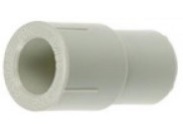 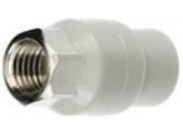 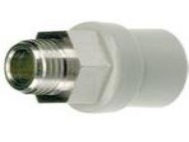 1.2.31.Pārejas20bar25x20 FF1401.2.32.Pārejas20bar32x20 FF401.2.33.Pārejas20bar32x25 FF401.2.34.Pārejas20bar40x32 FF401.2.35.Pārejas20bar50x32 FF401.2.36.Pārejas20bar50x40 FF401.2.37.Pārejas20bar25x20 FM1401.2.38.Pārejas20bar32x25 FM401.2.39.Pārejas20bar40x20 FM401.2.40.Pārejas20bar40x25 FM401.2.41.Pārejas20bar40x32 FM401.2.42.Pārejas20bar50x32 FM401.2.43.Pārejas20bar50x40 FM301.2.44.Pārejas20bar20x1/2"F801.2.45.Pārejas20bar25x3/4"F1401.2.46.Pārejas20bar32x1"F501.2.47.Pārejas20bar40x1 1/4"F401.2.48.Pārejas20bar50x1 1/2"F401.2.49.Pārejas20bar20x1/2"M801.2.50.Pārejas20bar25x3/4"M1401.2.51.Pārejas20bar32x1"M501.2.52.Pārejas20bar40x1 1/4"M401.2.53.Pārejas20bar50x1 1/2"M401.2.54.Pārejas20bar63x 2"F201.2.55.Pārejas20bar63x 2"M201.2.56.Ventiļi20bar20 401.2.57.Ventiļi20bar25 501.2.58.Ventiļi20bar32 201.2.59.Ventiļi20bar40 101.2.60.Ventiļi20bar50 101.2.61.Ventiļi20bar6310Nr.p.kAprakstsDNIzmēriSakits2.1.Pāreja ar ārējo vītni251" x3/4"M202.2.Pāreja ar ārējo vītni321 1/4" x 1 1" M2002.3.Pāreja ar ārējo vītni401 1/2" x 1 1/4"M202.4.Pāreja ar ārējo vītni502" x1 1/2"M202.5.Pāreja ar ārējo vītni632 1/2" x 2" M20Nr. p.kPrētvarsta savienojuma DnPrētvarsta daudzums3.1.1/2”103.2.3/4”103.3.1”103.4.1 1/2”203.5.2”5Nr.p.kNosaukums TipsDNIzmēriSkaits4.1.Pieslēguzgriežņu komplektsŪdens mērītājam151/2"Fx1/2"F104.2.Pieslēguzgriežņu komplektsŪdens mērītājam203/4"Fx3/4"F1004.3.Pieslēguzgriežņu komplektsŪdens mērītājam401 1/4"Fx1 1/4"F10Nr.p.kNosaukumsSavienojumsGarumsSkaits5.1.Lokanais pievads1/2"FF50cm.505.2.Lokanais pievads1/2"FF80cm.505.3.Lokanais pievads1/2"FF100cm.50Nr.p.k.Klozedpoda remkomplekts daudzums, gab1.10Nr. p.k.PE 80/PE 100 SDR11caurules diametrsDN/OD (mm)Atbalsta ieliktņu daudzums,gab.Cena par 1 vienību EUR (bez PVN)Summa kopā EUR (bez PVN)1.1.1.20x2,0 (1,9)501.1.2.25x2,31501.1.3.32x3,0 (2,9)4501.1.4.40x3,7301.1.5.50x4,6301.1.6.63x5,860Kopā EUR (bez PVN):Kopā EUR (bez PVN):Kopā EUR (bez PVN):Kopā EUR (bez PVN):Nr. p.k.PE 80/PE 100 SDR17caurules diametrsDN/OD (mm)Atbalsta ieliktņu daudzums,gab.Cena par 1 vienību EUR (bez PVN)Summa kopā EUR (bez PVN)1.2.1.25x1,8351.2.2.32x2,0 (2,9)1101.2.3.40x2,4151.2.4.50x3,0151.2.5.63x3,825Kopā EUR (bez PVN):Kopā EUR (bez PVN):Kopā EUR (bez PVN):Kopā EUR (bez PVN):Nr. p.k.PE-PEHD-PeXcaurules diametrsDN/ODxe (mm)Atbalsta ieliktņu daudzums,gab.Cena par 1 vienību EUR (bez PVN)Summa kopā EUR (bez PVN)1.3.1.20x2,8201.3.2.25x2,0201.3.3.25x3,020Kopā EUR (bez PVN):Kopā EUR (bez PVN):Kopā EUR (bez PVN):Kopā EUR (bez PVN):Nr. p.k.PE SDR 17-17,6 caurules diametrs (DN)Daudzums, gab.Cena par 1 vienību EUR (bez PVN)Summa kopā EUR (bez PVN)2.1.1.7512.1.2.9012.1.3.11042.1.4.12542.1.5.14012.1.6.16042.1.7.18012.1.8.20012.1.9.22522.1.10.2501Kopā EUR (bez PVN):Kopā EUR (bez PVN):Kopā EUR (bez PVN):Kopā EUR (bez PVN):Nr. p.k.PE SDR 11 caurules diametrs (DN)Daudzums, gab.Cena par 1 vienību EUR (bez PVN)Summa kopā EUR (bez PVN)2.2.1.11042.2.2.12542.2.3.14012.2.4.16042.2.5.18012.2.6.20012.2.7.22522.2.8.2501Kopā EUR (bez PVN):Kopā EUR (bez PVN):Kopā EUR (bez PVN):Kopā EUR (bez PVN):Nr. p.k.Uzmavas diametrs Uzmavu daudzumsCena par 1 vienību EUR (bez PVN)Summa kopā EUR (bez PVN)1. veida - uzmavas viens gals - ar ārējo vītni, otrais – ar uzgriezni un apspaides riņķi tērauda vai PE cauruļu savienošanai;1. veida - uzmavas viens gals - ar ārējo vītni, otrais – ar uzgriezni un apspaides riņķi tērauda vai PE cauruļu savienošanai;1. veida - uzmavas viens gals - ar ārējo vītni, otrais – ar uzgriezni un apspaides riņķi tērauda vai PE cauruļu savienošanai;1. veida - uzmavas viens gals - ar ārējo vītni, otrais – ar uzgriezni un apspaides riņķi tērauda vai PE cauruļu savienošanai;1. veida - uzmavas viens gals - ar ārējo vītni, otrais – ar uzgriezni un apspaides riņķi tērauda vai PE cauruļu savienošanai;2.1.DN15152.2.DN20302.3.DN251702.4.DN32602.5.DN40602.6.DN50302. veida - uzmavas viens gals - ar iekšējo vītni, otrais – ar uzgriezni un apspaides riņķi tērauda vai PE cauruļu savienošanai;2. veida - uzmavas viens gals - ar iekšējo vītni, otrais – ar uzgriezni un apspaides riņķi tērauda vai PE cauruļu savienošanai;2. veida - uzmavas viens gals - ar iekšējo vītni, otrais – ar uzgriezni un apspaides riņķi tērauda vai PE cauruļu savienošanai;2. veida - uzmavas viens gals - ar iekšējo vītni, otrais – ar uzgriezni un apspaides riņķi tērauda vai PE cauruļu savienošanai;2. veida - uzmavas viens gals - ar iekšējo vītni, otrais – ar uzgriezni un apspaides riņķi tērauda vai PE cauruļu savienošanai;2.7.DN15152.8.DN20302.9.DN251702.10.DN32552.11.DN40552.12.DN50303. veida - uzmavas abi  gali ar uzgrieznim un apspaides riņķim tērauda vai PE cauruļu savienošanai.3. veida - uzmavas abi  gali ar uzgrieznim un apspaides riņķim tērauda vai PE cauruļu savienošanai.3. veida - uzmavas abi  gali ar uzgrieznim un apspaides riņķim tērauda vai PE cauruļu savienošanai.3. veida - uzmavas abi  gali ar uzgrieznim un apspaides riņķim tērauda vai PE cauruļu savienošanai.3. veida - uzmavas abi  gali ar uzgrieznim un apspaides riņķim tērauda vai PE cauruļu savienošanai.2.13.DN15102.14.DN20302.15.DN251202.16.DN32302.17.DN40302.18.DN5030Kopā EUR (bez PVN):Kopā EUR (bez PVN):Kopā EUR (bez PVN):Kopā EUR (bez PVN):Nr. p.k.Tērauda vai ķeta caurules diametrs, DNIekšēja vītneAtloku ar iekšējo vītņu  daudzums,  gab.Cena par 1 vienību EUR (bez PVN)Summa kopā EUR (bez PVN)1.321”12.321 ¼”13.321 ½”14.322”15.401”16.401 ¼”17.401 ½”18.402”19.501”110.501 ¼”111.501 ½”112.502”113.601”114.601 ¼”115.601 ½”116.602”117.651”118.651 ¼”119.651 ½”120.652”121.801”122.801 ¼”123.801 ½”124.802”125.1001”526.1001 ¼”127.1001 ½”128.1002”229.1251”130.1251 ¼”131.1251 ½”132.1252”133.1501”234.1501 ¼”135.1501 ½”136.1502”137.2001”238.2001 ¼”139.2001 ½”140.2002”1Kopā EUR (bez PVN):Kopā EUR (bez PVN):Kopā EUR (bez PVN):Kopā EUR (bez PVN):Kopā EUR (bez PVN):Nr. p.k.Tērauda vai ķeta caurules diametrs, DN1/DN2Bultas DN1Bultas DN1Bultas DN2Bultas DN2Atloku   daudzums,gab.Cena par 1 vienību EUR (bez PVN)Summa kopā EUR (bez PVN)Nr. p.k.Tērauda vai ķeta caurules diametrs, DN1/DN2daudz., gab.vītnedaudz., gab.vītneAtloku   daudzums,gab.Cena par 1 vienību EUR (bez PVN)Summa kopā EUR (bez PVN)1.80/508M 16x504M 16x5012.100/808M 16x508M 16x5013.150/1008M 20x608M 16x5024.150/1258M 20x608M 16x5015.200/1508M 20x608M 20x6016.250/20012M 20x608M 20x601Kopā EUR (bez PVN):Kopā EUR (bez PVN):Kopā EUR (bez PVN):Kopā EUR (bez PVN):Kopā EUR (bez PVN):Kopā EUR (bez PVN):Kopā EUR (bez PVN):Kopā EUR (bez PVN):Nr. p.k.Tērauda vai ķeta caurules diametrs, DN1/DN2Atveres  DN1Atveres  DN1Bultas DN2Bultas DN2Atloku   daudzums,gab.Cena par 1 vienību EUR (bez PVN)Summa kopā EUR             (bez PVN)Nr. p.k.Tērauda vai ķeta caurules diametrs, DN1/DN2daudz., gab.ddaudz., gab.vītneAtloku   daudzums,gab.Cena par 1 vienību EUR (bez PVN)Summa kopā EUR             (bez PVN)1.150/808234M 16x5012.200/808238M 16x5013.200/1008238M 16x5014.250/8012238M 16x5015.250/10012238M 16x5016.250/15012238M 20x601Kopā EUR (bez PVN):Kopā EUR (bez PVN):Kopā EUR (bez PVN):Kopā EUR (bez PVN):Kopā EUR (bez PVN):Kopā EUR (bez PVN):Kopā EUR (bez PVN):Kopā EUR (bez PVN):Nr. p.k.Tērauda vai ķeta caurules diametrs, DNMin. biezums, mmAtloku daudzums,gab.Cena par 1 vienību EUR (bez PVN)Summa kopā EUR             (bez PVN)1.402012.502013.802014.1002245.1253026.1502727.2002728.2503629.300402Kopā EUR (bez PVN):Kopā EUR (bez PVN):Kopā EUR (bez PVN):Kopā EUR (bez PVN):Kopā EUR (bez PVN):Nr. p.k.Tērauda, ķeta vai PVC caurules diametrs (DN)Blīvēšanas robežas no-līdz, mm Daudzums,gab.Cena par 1 vienību EUR (bez PVN)Summa kopā EUR             (bez PVN)1.5057-7422.6568-8523.8084-10624.10099-11945.100 (125)109-13346.125 (150)132-15747.150157-18348.150176-20149.200193-215410.200218-242411.250242-268212.250266-292213.250280-306214.300301-327215.300324-350216.350352-378217.350372-396218.350384-410219.400410-436220.400436-4622Kopā EUR (bez PVN):Kopā EUR (bez PVN):Kopā EUR (bez PVN):Kopā EUR (bez PVN):Kopā EUR (bez PVN):Nr. p.k.PVC/PE caurules diametrs (DN)Daudzums, gab.Cena par 1 vienību EUR (bez PVN)Summa kopā EUR  (bez PVN)1.4012.5013.6314.7515.9016.11047.12518.14019.160210.180111.200112.225213.250214.280115.3151                                                                  Kopā EUR (bez PVN):                                                                  Kopā EUR (bez PVN):                                                                  Kopā EUR (bez PVN):                                                                  Kopā EUR (bez PVN):                                                                  Kopā EUR (bez PVN):Nr. p.k.Adaptera atloku gala iekšējais diametrs (DN)Adaptera apspaidu gala blīvēšanas robežas no-līdz, mmDaudzums,gab.Cena par 1 vienību EUR (bez PVN)Summa kopā EUR             (bez PVN)1.5056-7122.6571-8823.8085-10524.100104-13245.125131-16026.150155-19227.200198-23028.250265-31029.300313-3562Kopā EUR (bez PVN):Kopā EUR (bez PVN):Kopā EUR (bez PVN):Kopā EUR (bez PVN):Kopā EUR (bez PVN):Nr. p.k.Adaptera atloku gala iekšējais diametrs (DN)Adaptera apspaidu gala blīvēšanas robežas no-līdz, mmDaudzums,gab.Cena par 1 vienību EUR (bez PVN)Summa kopā EUR             (bez PVN)1.40-5048-7122.50-6569-9123.8082-10624.100104-13345.150159-18826.200193-22727.250224-25728.250266-30129.300314-356210.400392-4422Kopā EUR (bez PVN):Kopā EUR (bez PVN):Kopā EUR (bez PVN):Kopā EUR (bez PVN):Kopā EUR (bez PVN):Nr. p.k.Atloka diametrsDNPE caurules diametrs, mmd (OD)SDRGarums, mmL(+/-20mm)Daudzums,gab.Cena par 1 vienību EUR (bez PVN)Summa kopā EUR             (bez PVN)1.50631129022.80901130513.1001101132554.1001101732555.1001251137526.150160173602Kopā EUR (bez PVN):Kopā EUR (bez PVN):Kopā EUR (bez PVN):Kopā EUR (bez PVN):Kopā EUR (bez PVN):Kopā EUR (bez PVN):Kopā EUR (bez PVN):Nr. p.k.Uzmavas nominālais diametrs (DN)Savienojamas caurules ārējais diametrs no-līdz, mm Daudzums,gab.Cena par 1 vienību EUR (bez PVN)Summa kopā EUR             (bez PVN)1.4046-6322.5057-7423.6568-8524.8084-10645.10099-11946.100109-13347.125132-15718.150157-18349.150176-201410.200193-215411.200218-242112.225242-268413.250266-292414.250280-306215.300301-327216.300324-350117.350352-378118.350372-396119.350384-410120.400410-436121.400436-4621Kopā EUR (bez PVN):Kopā EUR (bez PVN):Kopā EUR (bez PVN):Kopā EUR (bez PVN):Kopā EUR (bez PVN):Nr. p.k.PVC/PE caurules diametrs (OD/DN)Daudzums, gab.Cena par 1 vienību EUR (bez PVN)Summa kopā EUR             (bez PVN)1.4012.5013.6314.7515.9016.11047.12518.14019.160210.180111.200112.225213.250214.280115.3151Kopā EUR (bez PVN):Kopā EUR (bez PVN):Kopā EUR (bez PVN):Kopā EUR (bez PVN):Nr. p.k.Uzmavas apspaidu viena gala blīvēšanas robežas no-līdz, mm Uzmavas apspaidu otra gala blīvēšanas robežas no-līdz, mm Daudzums,gab.Cena par 1 vienību EUR (bez PVN)Summa kopā EUR             (bez PVN)1.56-7156-7112.71-8871-8813.85-10571-8814.85-10585-10515.104-13285-10516.104-132104-13227.131-160104-13218.131-160131-16019.155-192104-132110.155-192131-160111.155-192155-192112.198-230198-230213.230-260198-230114.230-260230-260115.265-310198-230116.265-310265-310117.313-356313-356118.352-396352-396119.398-442398-4421Kopā EUR (bez PVN):Kopā EUR (bez PVN):Kopā EUR (bez PVN):Kopā EUR (bez PVN):Kopā EUR (bez PVN):Nr. p.k.Caurules diametrs  (DN)Uzmavas apspaidu gala blīvēšanas robežas no-līdz, mmDaudzums,gab.Cena par 1 vienību EUR (bez PVN)Summa kopā EUR             (bez PVN)1.5048-7122.6569-9123.8082-10624.100104-13345.125132-16116.150159-18827.200193-22728.225224-25729.250266-301210.300314-3562Kopā EUR (bez PVN):Kopā EUR (bez PVN):Kopā EUR (bez PVN):Kopā EUR (bez PVN):Kopā EUR (bez PVN):Nr. p.k.Diametrs(DN)Garums L, mm(no Lmax - līdz Lmin)Daudzums,gab.Cena par 1 vienību EUR (bez PVN)Summa kopā EUR             (bez PVN)1.50207-15012.50323-20713.80214-15014.80344-21415.100216-15026.100350-21627.150250-17518.150408-25019.200292-195110.200462-2801Kopā EUR (bez PVN):Kopā EUR (bez PVN):Kopā EUR (bez PVN):Kopā EUR (bez PVN):Kopā EUR (bez PVN):Nr. p.k.Tērauda vai ķeta caurules diametrs, DNSeglu iekšējais vītnisSeglu uzmavas daudzums (komplekts - segli ar skavu), gab.Cena par 1 vienību EUR (bez PVN)Summa kopā EUR             (bez PVN)1.1001”52.1001 ¼”13.1001 ½”14.1002”25.1251”16.1251 ¼”17.1251 ½”18.1252”19.1501”210.1501 ¼”111.1501 ½”112.1502”113.2001”214.2001 ¼”115.2001 ½”116.2002”117.2501”118.2501 ¼”119.2501 ½”120.2502”121.3001”122.3001 ¼”123.3001 ½”124.3002”1Kopā EUR (bez PVN):Kopā EUR (bez PVN):Kopā EUR (bez PVN):Kopā EUR (bez PVN):Kopā EUR (bez PVN):Nr. p.k.Tērauda vai ķeta caurules diametrs, DNSeglu iekšējais vītnisSeglu uzmavas daudzums (komplekts - segli ar skavu), gab.Cena par 1 vienību EUR (bez PVN)Summa kopā EUR             (bez PVN)1.1001”52.1001 ¼”13.1001 ½”14.1002”25.1251”16.1251 ¼”17.1251 ½”18.1252”19.1501”210.1501 ¼”111.1501 ½”112.1502”113.2001”214.2001 ¼”115.2001 ½”116.2002”117.2501”118.2501 ¼”119.2501 ½”120.2502”121.3001”122.3001 ¼”123.3001 ½”124.3002”1Kopā EUR (bez PVN):Kopā EUR (bez PVN):Kopā EUR (bez PVN):Kopā EUR (bez PVN):Kopā EUR (bez PVN):Nr. p.k.PE vai PVC caurules diametrs, DNSeglu iekšējais vītnisSeglu uzmavas daudzums, gab.Cena par 1 vienību EUR (bez PVN)Summa kopā EUR             (bez PVN)1.631”22.631 ¼”13.631 ½”14.632”15.1101”56.1101 ¼”17.1101 ½”18.1102”29.1251”110.1251 ¼”111.1251 ½”112.1252”113.1601”314.1601 ¼”115.1601 ½”116.1602”217.1801”118.1801 ¼”119.1801 ½”120.1802”121.2001”122.2001 ¼”123.2001 ½”124.2002”125.2251”126.2251 ¼”127.2251 ½”128.2252”129.2501”130.2501 ¼”131.2501 ½”132.2502”1Kopā EUR (bez PVN):Kopā EUR (bez PVN):Kopā EUR (bez PVN):Kopā EUR (bez PVN):Kopā EUR (bez PVN):Nr. p.k.PE vai PVC caurules diametrs, DNSeglu iekšējais vītnisSeglu uzmavas daudzums,gab.Cena par 1 vienību EUR (bez PVN)Summa kopā EUR             (bez PVN)1.631”22.631 ¼”13.631 ½”14.632”15.1101”56.1101 ¼”17.1101 ½”18.1102”29.1251”110.1251 ¼”111.1251 ½”112.1252”113.1601”314.1601 ¼”115.1601 ½”116.1602”217.1801”118.1801 ¼”119.1801 ½”120.1802”121.2001”122.2001 ¼”123.2001 ½”124.2002”125.2251”1.26.2251 ¼”127.2251 ½”128.2252”129.2501”130.2501 ¼”131.2501 ½”132.2502”1Kopā EUR (bez PVN):Kopā EUR (bez PVN):Kopā EUR (bez PVN):Kopā EUR (bez PVN):Kopā EUR (bez PVN):Nr. p.k.Ārējais cauruļu diametrs, kuru remonts paredzēts ar remontskavu,no-līdz, mmSkavu garums,mmSkavu daudzums,gab.Cena par 1 vienību EUR (bez PVN)Summa kopā EUR             (bez PVN)1.113-12320052.113-12330013.159-17020054.165-17530035.215-22520056.215-22530017.215-2254001Kopā EUR (bez PVN):Kopā EUR (bez PVN):Kopā EUR (bez PVN):Kopā EUR (bez PVN):Kopā EUR (bez PVN):Nr. p.k.Ārējais caurules diametrs, kuru remonts paredzēts ar remontskavu,no-līdz, mmSkavu garums,mmCena par 1 vienību EUR (bez PVN)Summa kopā EUR             (bez PVN)1.48-521002.54-581003.60-671004.67-741005.70-771006.73-801007.76-832008.76-831009.82-8920010.82-8910011.87-9420012.87-9410013.91-9820014.95-10220015.98-10820016.102-11220017.106-11620018.108-11820019.113-12340020.135-14520022.135-14530023.135-14540024.159-17030025.159-17040026.165-17520027.165-17540028.200-21020029.200-21030030.200-21040031.209-22020033.209-22030034.209-22040035.261-27120036.261-27130037.261-27140038.266-27620039.266-27630040.266-27640045.315-32520046.315-32530047.315-32540048.320-33020049.320-33030050.320-33040051.325-33520052.325-33530053.325-335400Kopā EUR (bez PVN):Kopā EUR (bez PVN):Kopā EUR (bez PVN):Kopā EUR (bez PVN):Nr. p.k.Uzmavas iekšējais diametrs d, mmGarums (+/- 10mm),mmDaudzums, gab.Cena par 1 vienību EUR (bez PVN)Summa kopā EUR             (bez PVN)1.206052.256653.3277504.408655.509856.63112207.110159208.12517259.140184510.1601901011.2002202012.225236513.250246514.280285515.315300516.3553005Kopā EUR (bez PVN):Kopā EUR (bez PVN):Kopā EUR (bez PVN):Kopā EUR (bez PVN):Kopā EUR (bez PVN):Nr. p.k.Uzmavas iekšējais diametrs d, mmGarums (+/- 10mm),mmDaudzums, gab.Cena par 1 vienību EUR (bez PVN)Summa kopā EUR             (bez PVN)1.207252.258053.3291254.409835.5011436.63117107.11018158.12518619.160262110.200210111.2252301Kopā EUR (bez PVN):Kopā EUR (bez PVN):Kopā EUR (bez PVN):Kopā EUR (bez PVN):Kopā EUR (bez PVN):Nr. p.k.Uzmavas iekšējais diametrs d1, mmUzmavas iekšējais diametrs d2, mmDaudzums, gab.Cena par 1 vienību EUR (bez PVN)Summa kopā EUR             (bez PVN)1.3220102.3225103.4020104.4032105.502016.503217.504018.6332309.6340110.6350111.110631012.160110313.2251601Kopā EUR (bez PVN):Kopā EUR (bez PVN):Kopā EUR (bez PVN):Kopā EUR (bez PVN):Kopā EUR (bez PVN):Nr. p.k.Līkuma uzmavas gala iekšējais diametrs /gluda gala ārējais diametrsd, mmDaudzums, gab.Cena par 1 vienību EUR (bez PVN)Summa kopā EUR             (bez PVN)1.11052.12513.16014.18015.2251Kopā EUR (bez PVN):Kopā EUR (bez PVN):Kopā EUR (bez PVN):Kopā EUR (bez PVN):Nr. p.k.Līkuma iekšējais diametrsd, mmDaudzums, gab.Cena par 1 vienību EUR (bez PVN)Summa kopā EUR             (bez PVN)1.11012.12513.16014.18015.20016.2251Kopā EUR (bez PVN):Kopā EUR (bez PVN):Kopā EUR (bez PVN):Kopā EUR (bez PVN):Nr. p.k.Līkuma iekšējais diametrsd, mmDaudzums, gab.Cena par 1 vienību EUR (bez PVN)Summa kopā EUR             (bez PVN)1.32302.4013.5014.63105.11056.12517.16038.18019.200310.225311.250112.280113.3151Kopā EUR (bez PVN):Kopā EUR (bez PVN):Kopā EUR (bez PVN):Kopā EUR (bez PVN):Nr. p.k.Līkuma iekšējais diametrsd, mmDaudzums, gab.Cena par 1 vienību EUR (bez PVN)Summa kopā EUR             (bez PVN)1.32302.4013.5014.63205.110106.12517.16058.18059.200110.225111.250112.280113.3151Kopā EUR (bez PVN):Kopā EUR (bez PVN):Kopā EUR (bez PVN):Kopā EUR (bez PVN):Nr. p.k.Trejgabala veids (uzmavu gala iekšējais diametrs, (d)/gluda gala ārējais diametrs (d), mmMinimālais gluda gala garums, mmDaudzums, gab.Cena par 1 vienību EUR (bez PVN)Summa kopā EUR             (bez PVN)1.20/207012.25/259033.32/32100254.40/4013025.50/5016026.63/63180107.90/9026018.110/11030029.160/1603701Kopā EUR (bez PVN):Kopā EUR (bez PVN):Kopā EUR (bez PVN):Kopā EUR (bez PVN):Kopā EUR (bez PVN):Nr. p.k.Piemetināmas gala uzmavas iekšējais diametrs d, mmVītņu gala diametrs RDaudzums, gab.Cena par 1 vienību EUR (bez PVN)Summa kopā EUR             (bez PVN)1.321”502.401 ¼”53.501 ½”54.632”20Kopā EUR (bez PVN):Kopā EUR (bez PVN):Kopā EUR (bez PVN):Kopā EUR (bez PVN):Kopā EUR (bez PVN):Nr. p.k.Seglu uzmavas iekšējais diametrs d1, mmAtzarojuma ārējais diametrs d2, mmMinimālais atzarojuma garums (no caurules virsmas zem uzmavas līdz galam) L, mmDaudzums, gab.Cena par 1 vienību EUR (bez PVN)Summa kopā EUR             (bez PVN)1.6332100202.1103211053.1253211014.160321101Kopā EUR (bez PVN):Kopā EUR (bez PVN):Kopā EUR (bez PVN):Kopā EUR (bez PVN):Kopā EUR (bez PVN):Kopā EUR (bez PVN):Nr. p.k.Seglu uzmavas iekšējais diametrs d1, mmAtzarojuma ārējais diametrs d2, mmMinimālais atzarojuma garums (no caurules virsmas zem uzmavas līdz galam) L, mmDaudzums, gab.Cena par 1 vienību EUR (bez PVN)Summa kopā EUR             (bez PVN)1.6332100202.6350110103.906310054.1103212515.1105013016.1106315017.1606314018.1601101401Kopā EUR (bez PVN):Kopā EUR (bez PVN):Kopā EUR (bez PVN):Kopā EUR (bez PVN):Kopā EUR (bez PVN):Kopā EUR (bez PVN):Nr. p.k.Caurules diametrs DNKorķu daudzums, gab.Cena par 1 vienību EUR (bez PVN)Summa kopā EUR             (bez PVN)1.32152.635Kopā EUR (bez PVN):Kopā EUR (bez PVN):Kopā EUR (bez PVN):Kopā EUR (bez PVN):Nr. p.k.Caurules diametrs DNAizsargšaulu  daudzums, gab.Cena par 1 vienību EUR (bez PVN)Summa kopā EUR             (bez PVN)1.32202.63103.11054.16035.2003Kopā EUR (bez PVN):Kopā EUR (bez PVN):Kopā EUR (bez PVN):Kopā EUR (bez PVN):Nr. p.k.Diametrs,DNVītneDaudzums,gab.Cena par 1 vienību EUR (bez PVN)Summa kopā EUR             (bez PVN)1.151/2"Fx1/2"F2002.203/4"Fx3/4"F3003.203/4"Mx3/4"F1004.20/253/4"Fx1"F3005.251"Fx1"F1506.251"Mx1"F1007.321 1/4"Fx1 1/4"F808.401 1/2"Fx1 1/2"F809.40/501 1/2"F x 2"F8010.502"F x 2"F80Kopā EUR (bez PVN):Kopā EUR (bez PVN):Kopā EUR (bez PVN):Kopā EUR (bez PVN):Kopā EUR (bez PVN):Nr. p.k.Diametrs,DNVītneDaudzums,gab.Cena par 1 vienību EUR (bez PVN)Summa kopā EUR             (bez PVN)1.151/2"Mx1/2"M2002.203/4"Mx3/4"M4003.251"Mx1"M3004.321 1/4"Mx1 1/4"M1005.401 1/2"Mx1 1/2"M806.502"Mx2"M507.20x153/4"Mx1/2"M1008.25x151"Mx1/2"M1009.25x201"Fx3/4"M15010.25x201"Mx3/4"M15011.32x151 1/4"Mx1/2"M10012.32x201 1/4"Mx3/4"M10013.32x251 1/4"Mx1"M10014.40x151 1/2"Mx1/2"M5015.40x201 1/2"Mx3/4"M5016.40x251 1/2"Mx1"M10017.50/252"Mx1"M10018.50/322"Mx1 1/4"M50Kopā EUR (bez PVN):Kopā EUR (bez PVN):Kopā EUR (bez PVN):Kopā EUR (bez PVN):Kopā EUR (bez PVN):Nr. p.k.Diametrs,DNVītneDaudzums,gab.Cena par 1 vienību EUR (bez PVN)Summa kopā EUR             (bez PVN)1.20x153/4"Mx1/2"F1002.25x151"Mx1/2"F1003.25x201"Mx3/4"F1004.32x151 1/4"Mx1/2"F105.32x201 1/4"Mx3/4"F506.32x251 1/4"Mx1"F507.40x151 1/2"Mx1/2"F108.40x201 1/2"Mx3/4"F509.40x251 1/2"Mx1"F5010.20x153/4"Mx1/2"F10011.25x151"Mx1/2"F10012.25x201"Mx3/4"F10013.32x151 1/4"Mx1/2"F1014.32x201 1/4"Mx3/4"F5015.40x321 1/2"Mx1 1/4"F1016.50x252"Mx1"F2017.50x402"Mx1 1/4"F20Kopā EUR (bez PVN):Kopā EUR (bez PVN):Kopā EUR (bez PVN):Kopā EUR (bez PVN):Kopā EUR (bez PVN):Nr. p.k.Diametrs,DNVītneDaudzums,gab.Cena par 1 vienību EUR (bez PVN)Summa kopā EUR             (bez PVN)1.151/2"Fx1/2"F2002.203/4"Fx3/4"F6003.20x153/4"Fx1/2"F1504.251"Fx1"F2005.25x151"Fx1/2"F1006.25x201"Fx3/4"F3007.321 1/4"Fx1 1/4"F1008.32x151 1/4"Fx1/2"F1009.32x201 1/4"Fx3/4"F10010.32x251 1/4"Fx1"F10011.401 1/2"Fx1 1/2"F10012.40x151 1/2"Fx1/2"F10013.40x201 1/2"Fx3/4"F10014.40x251 1/2"Fx1"F10015.40x321 1/2"Fx1 1/4"F10016.50x252"F x 1 "F5017.50x322"F x 1 1/4"F5018.50x402"F x 1 1/2"F50Kopā EUR (bez PVN):Kopā EUR (bez PVN):Kopā EUR (bez PVN):Kopā EUR (bez PVN):Kopā EUR (bez PVN):Nr. p.k.Diametrs,DNVītneDaudzums,gab.Cena par 1 vienību EUR (bez PVN)Summa kopā EUR             (bez PVN)1.15x151/2"Fx1/2"F502.20x203/4"Fx3/4"F503.25x251"Fx1"F504.32x321 1/4"Fx1 1/4"F505.40x401 1/2"Fx1 1/2"F506.50x502"Fx2"F207.25x251"Fx1"M208.32x321 1/4"Fx1 1/4"M209.40x401 1/2"Fx1 1/2"M2010.50x502"Fx2"M20Kopā EUR (bez PVN):Kopā EUR (bez PVN):Kopā EUR (bez PVN):Kopā EUR (bez PVN):Kopā EUR (bez PVN):Nr. p.k.Diametrs,DNVītneDaudzums,gab.Cena par 1 vienību EUR (bez PVN)Summa kopā EUR             (bez PVN)1.151/2"M502.151/2"F503.203/4"M504.203/4"F505.251"M506.251"F507.321 1/4"M508.321 1/4"F509.401 1/2"M5010.401 1/2"F5011.502"F5Kopā EUR (bez PVN):Kopā EUR (bez PVN):Kopā EUR (bez PVN):Kopā EUR (bez PVN):Kopā EUR (bez PVN):Nr.p.k.PVC uzmavas diametrs d, mmDaudzums, gab.Cena par 1 vienību EUR (bez PVN)Summa kopā, EUR (bez PVN)1.11052.160203.200104.250105. 3155Kopā EUR (bez PVN):Kopā EUR (bez PVN):Kopā EUR (bez PVN):Kopā EUR (bez PVN):Nr.p.k.PVC noslēgtapu diametrs d, mmDaudzums, gab.Cena par 1 vienību EUR (bez PVN)Summa kopā, EUR (bez PVN)1. 110302. 160303. 200104. 2505Kopā EUR (bez PVN):Kopā EUR (bez PVN):Kopā EUR (bez PVN):Kopā EUR (bez PVN):Nr.p.k.PVC līkuma diametrs (d, mm)x leņki (°)Daudzums, gab.Cena par 1 vienību EUR (bez PVN)Summa kopā, EUR (bez PVN)1. 110x15°102. 110x30°103. 110x45°104. 110x87° (+/-1,5°)105. 160x15°206. 160x30°207. 160x45°208. 160x87°(+/-1,5°)59. 200x15°1010. 200x30°1011. 200x45°1012. 200x87°(+/-1,5°)513. 250x15°514. 250x30°515. 250x45°516. 250x87°(+/-1,5°)517. 315x15°518. 315x30°519. 315x45°520. 315x87°(+/-1,5°)5Kopā EUR (bez PVN):Kopā EUR (bez PVN):Kopā EUR (bez PVN):Kopā EUR (bez PVN):Nr.p.k.PVC trejgabala diametri d1xd2(mm) x leņkis (°)Daudzums, gab.Cena par 1 vienību EUR (bez PVN)Summa kopā, EUR (bez PVN)1. 110x110x45°52. 110x110x87°53. 160x110x45°54. 160x110x87°55. 160x160x45°106. 160x160x87°107. 200x110x45°58. 200x110x87°59. 200x160x45°510. 200x160x87°511. 200x200x45°512. 200x200x87°513. 250x160x45°514. 250x200x45°515. 250x250x45°516. 315x315x45°2Kopā EUR (bez PVN):Kopā EUR (bez PVN):Kopā EUR (bez PVN):Kopā EUR (bez PVN):Nr.p.k.Aizsarguzmavas diametrs, mmDaudzums, gab.Cena par 1 vienību EUR (bez PVN)Summa kopā, EUR (bez PVN)1. 110102. 160303. 200204. 25045. 3152Kopā EUR (bez PVN):Kopā EUR (bez PVN):Kopā EUR (bez PVN):Kopā EUR (bez PVN):Nr.p.k.Pārejas diametrs, Dn1xDn2,mmDaudzums, gab.Cena par 1 vienību EUR (bez PVN)Summa kopā, EUR (bez PVN)1.160x110102.200x160103.250x20054.315x2503Kopā EUR (bez PVN):Kopā EUR (bez PVN):Kopā EUR (bez PVN):Kopā EUR (bez PVN):Nr.p.k.PVC parejas diametrs, d,mmDaudzums, gab.Cena par 1 vienību EUR (bez PVN)Summa kopā, EUR (bez PVN)1.110102.160103.20010Kopā EUR (bez PVN):Kopā EUR (bez PVN):Kopā EUR (bez PVN):Kopā EUR (bez PVN):Nr.p.k.Parejas diametrs, d,mmDaudzums, gab.Cena par 1 vienību EUR (bez PVN)Summa kopā, EUR (bez PVN)1.16020Kopā EUR (bez PVN):Kopā EUR (bez PVN):Kopā EUR (bez PVN):Kopā EUR (bez PVN):Nr.p.k.Diametrs, d,mmDaudzums, gab.Cena par 1 vienību EUR (bez PVN)Summa kopā, EUR (bez PVN)1.110102.160103.200104.25025.3152Kopā EUR (bez PVN):Kopā EUR (bez PVN):Kopā EUR (bez PVN):Kopā EUR (bez PVN):Nr.p.k.PP uzmavas diametrs d, mmDaudzums, gab.Cena par 1 vienību EUR (bez PVN)Summa kopā, EUR (bez PVN)1.11052.16053.20054.25055.3155Kopā EUR (bez PVN):Kopā EUR (bez PVN):Kopā EUR (bez PVN):Kopā EUR (bez PVN):Nr.p.k.PP remonta uzmavas diametrs d, mmDaudzums, gab.Cena par 1 vienību EUR (bez PVN)Summa kopā, EUR (bez PVN)1.11052.16053.20054.25055.3155Kopā EUR (bez PVN):Kopā EUR (bez PVN):Kopā EUR (bez PVN):Kopā EUR (bez PVN):Nr.p.k.PP noslēga diametrs d, mmDaudzums, gab.Cena par 1 vienību EUR (bez PVN)Summa kopā, EUR (bez PVN)1.160102.200103.25054.3151Kopā EUR (bez PVN):Kopā EUR (bez PVN):Kopā EUR (bez PVN):Kopā EUR (bez PVN):Nr.p.k.PP uzmavas diametrs d, mmDaudzums, gab.Cena par 1 vienību EUR (bez PVN)Summa kopā, EUR (bez PVN)1.160x110102.200x110103.200x160104.250x200105.315x20056.315x2505Kopā EUR (bez PVN):Kopā EUR (bez PVN):Kopā EUR (bez PVN):Kopā EUR (bez PVN):Nr.p.k.PP līkuma d, mmDaudzums, gab.Cena par 1 vienību EUR (bez PVN)Summa kopā, EUR (bez PVN)1.160x15°102. 160x30°103.160x45°104.200x15°105.200x30°106.200x45°107.200x90°108.250x15°109.250x30°1010.250x45°1011.250x90°1012.315x15°513.315x30°514.315x45°515.315x90°5Kopā EUR (bez PVN):Kopā EUR (bez PVN):Kopā EUR (bez PVN):Kopā EUR (bez PVN):Nr.p.k.PP trejgabala  diametri d1xd2(mm) x leņkis (°)Daudzums, gab.Cena par 1 vienību EUR (bez PVN)Summa kopā, EUR (bez PVN)1.160x160x45°52.200x200x45°53.250x250x45°54.315x315x45°55.160x160x90°56.200x200x90°57.250x250x90°58.315x315x90°5Kopā EUR (bez PVN):Kopā EUR (bez PVN):Kopā EUR (bez PVN):Kopā EUR (bez PVN):Nr.p.k.Blīvgumijas diametrs, d,mmDaudzums, gab.Cena par 1 vienību EUR (bez PVN)Summa kopā, EUR (bez PVN)1.110102.160103.200104.25010Kopā EUR (bez PVN):Kopā EUR (bez PVN):Kopā EUR (bez PVN):Kopā EUR (bez PVN):Nr.p.k.Aizsarguzmavas diametrs, d,mmDaudzums, gab.Cena par 1 vienību EUR (bez PVN)Summa kopā, EUR (bez PVN)1.160x160202.200x200203.250x250104.315x31510Kopā EUR (bez PVN):Kopā EUR (bez PVN):Kopā EUR (bez PVN):Kopā EUR (bez PVN):Nr.p.k.Pārejas diametrs, d,mmDaudzums, gab.Cena par 1 vienību EUR (bez PVN)Summa kopā, EUR (bez PVN)1.PP110-PVC 110102.PP160-PVC 160103.PP200-PVC 200104.PP250-PVC 25055.PP315-PVC 3155Kopā EUR (bez PVN):Kopā EUR (bez PVN):Kopā EUR (bez PVN):Kopā EUR (bez PVN):Nr.p.k.Uzmavas diametrs, Dy,mmUzmavas diametrs, Du, mmDaudzums, gab.Cena par 1 vienību EUR (bez PVN)Summa kopā, EUR (bez PVN)1.11012752.16017710Kopā EUR (bez PVN):Kopā EUR (bez PVN):Kopā EUR (bez PVN):Kopā EUR (bez PVN):Kopā EUR (bez PVN):Nr.p.k.Diametrs F1, mmDaudzums, gab.Cena par 1 vienību EUR (bez PVN)Summa kopā, EUR (bez PVN)1.12712.1771Kopā EUR (bez PVN):Kopā EUR (bez PVN):Kopā EUR (bez PVN):Kopā EUR (bez PVN):Nr.p.k.Slīdvielas daudzums vienā iepakojumā,gIepakojumu ar slīdvielu daudzums, gabCena par 1 vienību EUR (bez PVN)Summa kopā, EUR (bez PVN)1.100030Kopā EUR (bez PVN):Kopā EUR (bez PVN):Kopā EUR (bez PVN):Kopā EUR (bez PVN):Nr.p.k.NosaukumsDaudzums, gab.Cena par 1 vienību EUR (bez PVN)Summa kopā, EUR (bez PVN)1.Kanalizācijas akas D400 sastāvdaļas1.1.pamatne201.2.stāvcaurule DN/OD400 (1,0m)**201.3.gludsienu caurule DN/OD315201.4.blīvgredzens201.5.ķeta lūka ar rāmi202.Kanalizācijas akas D400 komplekts (ja stāvcaurules  garums ir 1,0m)20Kopā EUR (bez PVN):Kopā EUR (bez PVN):Kopā EUR (bez PVN):Kopā EUR (bez PVN):Nr. p.k.Darba spiediensSienas biezumsDNDaudzums (m.)Cena par 1 vienību EUR (bez PVN)Summa kopā EUR                    (bez PVN)1.1.16bar2,8 mm.202001.2.16bar3,5 mm.252401.3.16bar4,4 mm.321001.4.16bar5,5 mm.401001.5.16bar6,9 mm.501001.6.16bar8,6mm.6350Kopā EUR (bez PVN):Kopā EUR (bez PVN):Kopā EUR (bez PVN):Kopā EUR (bez PVN):Kopā EUR (bez PVN):Kopā EUR (bez PVN):Nr. p.k.Materiālu nosaukumsDarba spiediensSavienojuma DNSkaits (gab.)Cena par 1 vienību EUR (bez PVN)Summa kopā EUR                    (bez PVN)1.2.1.Līkums20bar20x20 90°1201.2.2.Līkums20bar25x25 90°2401.2.3.Līkums20bar25x25 45°501.2.4.Līkums20bar32x32 90°601.2.5.Līkums20bar32x32 45°401.2.6.Līkums20bar40x40 90°601.2.7.Līkums20bar50x50 90°601.2.8.Līkums20bar63x63 90°401.2.9.Līkums20bar20x1/2"F ar  stiprinājumu301.2.10.Līkums20bar25x3/4"F ar  stiprinājumu301.2.11.Trejgabali20bar20x20x20401.2.12.Trejgabali20bar25x25x25401.2.13.Trejgabali20bar32x32x32201.2.14.Trejgabali20bar40x40x40201.2.15.Trejgabali20bar50x50x50201.2.16.Trejgabali20bar63x63x63201.2.17.Korķi20bar20 F201.2.18.Korķi20bar25 F201.2.19.Korķi20bar32 F201.2.20.Korķi20bar40 F201.2.21.Korķi20bar50 F201.2.22.Korķi20bar63 F201.2.23.Apejas20bar20x20101.2.24.Apejas20bar25x25101.2.25.Muftes20bar20x20801.2.26.Muftes20bar25x251001.2.27.Muftes20bar32x32401.2.28.Muftes20bar40x40401.2.29.Muftes20bar50x50401.2.30.Muftes20bar63x63201.2.31.Pārejas20bar25x20 FF1401.2.32.Pārejas20bar32x20 FF401.2.33.Pārejas20bar32x25 FF401.2.34.Pārejas20bar40x32 FF401.2.35.Pārejas20bar50x32 FF401.2.36.Pārejas20bar50x40 FF401.2.37.Pārejas20bar25x20 FM1401.2.38.Pārejas20bar32x25 FM401.2.39.Pārejas20bar40x20 FM401.2.40.Pārejas20bar40x25 FM401.2.41.Pārejas20bar40x32 FM401.2.42.Pārejas20bar50x32 FM401.2.43.Pārejas20bar50x40 FM301.2.44.Pārejas20bar20x1/2"F801.2.45.Pārejas20bar25x3/4"F1401.2.46.Pārejas20bar32x1"F501.2.47.Pārejas20bar40x1 1/4"F401.2.48.Pārejas20bar50x1 1/2"F401.2.49.Pārejas20bar20x1/2"M801.2.50.Pārejas20bar25x3/4"M1401.2.51.Pārejas20bar32x1"M501.2.52.Pārejas20bar40x1 1/4"M401.2.53.Pārejas20bar50x1 1/2"M401.2.54.Pārejas20bar63x 2"F201.2.55.Pārejas20bar63x 2"M201.2.56.Ventiļi20bar20 401.2.57.Ventiļi20bar25 501.2.58.Ventiļi20bar32 201.2.59.Ventiļi20bar40 101.2.60.Ventiļi20bar50 101.2.61.Ventiļi20bar6310Kopā EUR (bez PVN):Kopā EUR (bez PVN):Kopā EUR (bez PVN):Kopā EUR (bez PVN):Kopā EUR (bez PVN):Kopā EUR (bez PVN):Nr. p.k.DNIzmēriSkaits (gab.)Cena par 1 vienību EUR (bez PVN)Summa kopā EUR                    (bez PVN)2.1.251" x3/4"M202.2.321 1/4" x 1 1" M2002.3.401 1/2" x 1 1/4"M202.4.502" x1 1/2"M202.5.632 1/2" x 2" M20Kopā EUR (bez PVN):Kopā EUR (bez PVN):Kopā EUR (bez PVN):Kopā EUR (bez PVN):Kopā EUR (bez PVN):Nr. p/kPrētvarsta savienojuma DnPrētvarsta daudzumsCena par 1 vienību EUR (bez PVN)Summa kopā EUR                    (bez PVN)3.1.1/2”103.2.3/4”103.3.1”103.4.1 1/2”203.5.2”5Kopā EUR (bez PVN):Kopā EUR (bez PVN):Kopā EUR (bez PVN):Kopā EUR (bez PVN):Nr. p.k.Ūdens mērītāja  DNIzmēriSkaits (gab.)Cena par 1 vienību EUR (bez PVN)Summa kopā EUR                    (bez PVN)4.1.151/2"Fx1/2"F104.2.203/4"Fx3/4"F1004.3.401 1/4"Fx1 1/4"F10Kopā EUR (bez PVN):Kopā EUR (bez PVN):Kopā EUR (bez PVN):Kopā EUR (bez PVN):Kopā EUR (bez PVN):Nr. p.k.Savienojums tipsGarumsSkaits (gab.)Cena par 1 vienību EUR (bez PVN)Summa kopā EUR                    (bez PVN)5.1.1/2"FF50 cm505.2.1/2"FF80 cm505.3.1/2"FF100 cm50Kopā EUR (bez PVN):Kopā EUR (bez PVN):Kopā EUR (bez PVN):Kopā EUR (bez PVN):Kopā EUR (bez PVN):Nr.p.k.Klozetpoda remkomplekta daudzums, gabCena par 1 vienību EUR (bez PVN)Summa kopā, EUR (bez PVN)1.10Kopā EUR (bez PVN):     Kopā EUR (bez PVN):     Kopā EUR (bez PVN):     IEPIRKUMA LĪGUMS Pasūtītāja Nr. _________________                                  Izpildītāja NR._______________IEPIRKUMA LĪGUMS Pasūtītāja Nr. _________________                                  Izpildītāja NR._______________IEPIRKUMA LĪGUMS Pasūtītāja Nr. _________________                                  Izpildītāja NR._______________Sabiedrība ar ierobežotu atbildību “Daugavpils ūdens”, reģistrācijas Nr.41503002432, juridiskā adrese Ūdensvada iela 3, Daugavpils, Latvija, LV-5401, tās valdes locekles Jeļenas Lapinskas personā, kas rīkojas uz sabiedrības statūtu pamata (turpmāk – Pasūtītājs), no vienas puses,un<komersanta firma, reģistrācijas numurs, juridiskā adrese>, <pārstāvja amats, vārds, uzvārds> personā, kas rīkojas uz <pārstāvību apliecinošs dokuments>  pamata (turpmāk – Izpildītājs), no otras puses, turpmāk šā līguma tekstā kopā saukti par Pusēm un katrs atsevišķi par Pusi,pamatojoties uz iepirkuma procedūras <iepirkuma procedūras nosaukums un identifikācijas numurs> (turpmāk - Iepirkuma procedūra) rezultātiem, noslēdz šo līgumu (turpmāk – Līgums) par sekojošo:1. LĪGUMA PRIEKŠMETSPamatojoties uz Pasūtītāja veiktās Iepirkuma procedūras tehniskās specifikācijas prasībām, Pasūtītājs, izdarot attiecīgu pieprasījumu, pasūta, bet Izpildītājs saskaņā ar Iepirkuma procedūras laikā iesniegto piedāvājumu piegādā savā noliktavā <iepirkuma priekšmets atbilstoši attiecīgai iepirkuma daļai> (turpmāk – Prece vai Preces). Pasūtītājs ir tiesīgs pasūtīt citu tehniskajā specifikācijā neminētu, bet līdzīgu vai funkcionāli saistītu Preci tai plānojot 10% no kopējās Līguma cenas, t.i. EUR <summa cipariem un vārdiem>  (bez PVN), par tādu Preču cenām un piegādes noteikumiem Puses vienojas atsevišķi.2. LĪGUMA DARBĪBAS TERMIŅŠ2.1. Līgums stājas spēkā ar tā abpusējās parakstīšanas dienu.2.2. Līgums darbojas līdz brīdim, kamēr tiek sasniegta maksimāla Preču piegādes kopējā vērtība (skatīt 3.1.apakšpunktu). Jebkurā gadījumā Līgums darbojas ne ilgāk par 1 (vienu) gadu no tā spēkā stāšanās dienas. Pēc līguma darbības izbeigšanās ikviena Puse ir atbildīga par jebkādu saistību izpildīšanu, kas līdz tam palikušas neizpildītas un Līgums tiek uzskatīts par spēkā esošu, cik tālu tas nepieciešams vēl neizpildīto saistību satura un apjoma noteikšanai. Pasūtītājam ir tiesības vienpusēji pagarināt Līguma termiņu, rakstveidā informējot par to Izpildītāju, ja Pasūtītājs nav noslēdzis citu līgumu par to pašu priekšmetu, šajā gadījumā Līguma termiņa pagarinājums nedrīkst pārsniegt 2 mēnešu periodu, termiņu skaitot no dienas, kas Līgums zaudētu spēku, nepiemērojot šajā punktā noteiktas Pasūtītāja Līguma termiņa pagarināšanas tiesības.2.3. Jebkurai no Pusēm ir tiesības izbeigt Līgumu, ja otrā Puse nepilda Līguma noteikumus, rakstiski brīdinot par to otru Pusi 10 dienas iepriekš.3. LĪGUMA SUMMA UN NORĒĶINU KĀRTĪBA3.1. Maksimāla Preču piegādes kopējā vērtība (cena) bez pievienotās vērtības nodokļa ir EUR <summa cipariem un vārdiem> (turpmāk – Līguma summa). Pievienotās vērtības nodoklis maksājams normatīvajos aktos noteiktajā kārtībā. Pasūtītājam ir tiesības vienpusēji palielināt Līguma summu, rakstveidā brīdinot par to Izpildītāju. Pasūtītājam ir tiesības vienpusēji palielināt Līguma summu, bet ne vairāk kā par 10% no Līguma summas, informējot par to Izpildītāju.3.2. Avansa maksājumi netiek paredzēti un šis nosacījums nav maināms.3.3. Attiecīgās pasūtītās Preces piegādes un šā pakalpojuma apmaksas procedūrā Puses izmanto preču pavadzīmes-rēķinus, kurus Puses  paraksta, ja Pasūtītājs ir saņēmis pasūtīto Preci. Katrā preču pavadzīmē-rēķinā Izpildītājs norāda Līguma datus, to skaitā (bet ne tikai) tā noslēgšanas datumu, nosaukumu un numuru, Pasūtītājs ir tiesīgs atteikt pieņemt un/vai parakstīt preču pavadzīmi-rēķinu bez minētajiem rekvizītiem.3.4. Ne vēlāk kā 30 dienu laikā pēc pasūtīto kvalitatīvu un Pasūtītāja prasībām atbilstošu Preču piegādes, kā arī preču pavadzīmes-rēķina abpusējās parakstīšanas dienas, Pasūtītājs pārskaita Izpildītāja bankas norēķinu kontā  summu, kas ir vienāda ar attiecīgu piegādāto Preču piegādes vērtību (cenu).3.5. Izpildītājs piegādā Preces par cenām, kādas noteiktas attiecīgo Preču piegādei šajā līgumā. Līgumā noteiktajās Preču piegādes cenās ietilpst visa Izpildītājam maksājamā atlīdzība par attiecīgo Preču piegādi, proti, visi Izpildītāja tiešie un netiešie izdevumi, kas saistīti ar Izpildītājam Līgumā pielīgto saistību izpildi.3.6. Ja Izpildītājs nokavē savu no Līguma izrietošo saistību izpildi, tas maksā līgumsodu 0,1% apmērā no neizpildīto saistību vērtības vai (no Līguma summas) par katru saistību izpildes nokavējuma dienu, bet ne vairāk kā 10% no neizpildīto saistību vērtības.3.7. Ja Pasūtītājs nepilda savas no Līguma izrietošas saistības, tas maksā līgumsodu 0,1% apmērā no neizpildīto saistību vērtības vai (no Līguma summas) par katru saistību izpildes nokavējuma dienu, bet ne vairāk kā 10% no neizpildīto saistību vērtības. 3.8. Līguma 3.6. un 3.7. apakšpunktā noteiktā līgumsoda samaksa neatbrīvo Puses no līgumsaistību izpildes. Pasūtītājam ir tiesības ieturēt aprēķināto līgumsodu no jebkurām Izpildītājam izmaksājamām summām. Līgumā noteiktie līgumsodi nav uzskatāmi par zaudējumu atlīdzību.4. PREČU PIEGĀDES KĀRTĪBA, TERMIŅŠ UN VIETA, PREČU NODOŠANAS UN PIEŅEMŠANAS KĀRTĪBA, KVALITĀTES ATBILSTĪBAS PĀRBAUDE4.1. Izpildītājs piegādā tās un tikai tās Preces, kuras Pasūtītājs ir pasūtījis, izdarot pieprasījumu. Pasūtītājs pasūta Preces, ievērojot nepieciešamību un savas finansiālās iespējas. Jebkurā gadījumā pieprasījuma izdarīšana ir Pasūtītāja tiesības nevis pienākums. Līguma darbības laikā Pasūtītājs ir tiesīgs izdarīt neierobežotu pieprasījumu skaitu, kamēr saskaņā ar Līgumu pasūtīto Preču kopējā vērtība (cena) nesasniedza Līguma summu.4.2. Pasūtītājs izdara pieprasījumu rakstiski, nosūtot to Izpildītājam pa pastu, pa faksu, pa elektronisko pastu vai iesniedzot to Izpildītājam pret parakstu. Pa pastu nosūtīts pieprasījums uzskatāms par Izpildītāja saņemtu septītajā dienā no tā nodošanas pastā. Pa faksu vai pa elektronisko pastu nosūtīts pieprasījums uzskatāms par saņemtu dienā, kad Izpildītājs tādā pašā veidā (t.i., pa faksu vai pa elektronisko pastu) nosūtījis Pasūtītājam rakstisku apliecinājumu par pieprasījuma saņemšanu. Izpildītājam pret parakstu iesniegts pieprasījums uzskatāms par saņemtu iesniegšanas dienā. Ja Pasūtītājs vienlaicīgi izdara pieprasījumu vairākos no iepriekš minētiem veidiem, tad uzskatāms, ka Izpildītājs pieprasījumu saņēmis dienā, kurā iestājas agrākais no šajā Līguma punktā iepriekš norādītajiem pieprasījuma saņemšanas faktiem.4.3. Izpildītājam ir pienākums nodrošināt rakstisku pieprasījumu pieņemšanu no Pasūtītāja darba dienās no plkst. 08.00 līdz plkst. 16.30.4.4. Izpildītājs piegādā Pasūtītāja pasūtītos un tā prasībām atbilstošas Preces nodrošinot tādu piegādes termiņu ievērošanu un piegādes vietu, kādi norādīti tehniskajā specifikācijā.4.5. Izpildītājs piegādā Preces, izmantojot savā rīcībā esošo darbaspēku, darbarīkus, ierīces, iekārtas, līdzekļus, transportlīdzekļus.4.6. Preces pieņemšana notiek Pasūtītāja pārstāvja klātbūtnē, piedaloties Izpildītāja pārstāvim. Par konkrētu Preces piegādes dienu Izpildītājs informē Pasūtītāju vismaz 3 (trīs) darba dienas iepriekš. Par atklātiem trūkumiem vai savstarpējām  tiek sastādīts pretenzijas akts. Pasūtītājs nepieņem Līguma nosacījumiem neatbilstošu Preci.4.7. Ja Preces pieņemšanas laikā jebkura no Pusēm konstatē, ka Prece ir bojāta, nekvalitatīva vai citādi neatbilst līguma nosacījumiem, Izpildītājs novērš šo trūkumu 5 darba dienu laikā no tā atklāšanas dienas vai apmaina Preci pret jauno. Atklāto trūkumu novēršana neietekmē Līgumā noteikto Preces piegādes termiņu, līdz ar ko neatbrīvo Izpildītāju no negatīvajām sekām, kas izriet no šā termiņa neievērošanas.4.8. Pasūtītājs ir tiesīgs atgriezt Preci, kuras neatbilstību Pasūtītāja prasībām nav bijis iespējams konstatēt Preces pieņemšanas brīdī, bet Izpildītājam ir pienākums to apmainīt pret derīgu viena mēneša laikā no preču pavadzīmes-rēķina abpusējās parakstīšanas dienas.5. GARANTIJA5.1. Izpildītājs garantē piegādātās Preces kvalitāti un nodrošina Preces ražotāja garantijas saistību izpildi attiecībā uz visām piegādātajām Precēm tādos termiņos un apjomā, kādā to deklarē šo Preču ražotājs.5.2. Ja garantijas periodā Precei rodas jebkādi tās normālas darbības traucējumi, defekti vai bojājumi, kuriem par iemeslu kļuva no Pasūtītāja neatkarīgie apstākļi un par kuru rašanos nav vainojams Pasūtītāja personāls, Izpildītājam ir pienākums par saviem līdzekļiem 15 dienu laikā no pretenzijas nosūtīšanas dienas tos novērst, apmainot Preci pret kvalitatīvu vai izlabojot to, atgriežot Precei normālu darbību un ražotāja nodrošinātas īpašības (turpmāk – Garantijas darbi). Garantijas darbu laikā Izpildītājs nodrošina Pasūtītājam iespēju netraucēti un nepārtraukti veikt savu saimniecisku darbību, ciktāl tās veikšana ir atkarīga no Preces normālas darbības.6. PUŠU TIESĪBAS UN PIENĀKUMI6.1. Izpildītājs apņemas:6.1.1. piegādāt kvalitatīvas Preces atbilstoši Pasūtītāja prasībām un pasūtījumam, ievērojot attiecīgās nozares un profesijas labo praksi;6.1.2. nodot Pasūtītājam īpašumā Preces, kā arī kontrolējošās iestādes vai citas institūcijas izsniegtos dokumentus, kas apliecina Preču atbilstību noteiktiem standartiem, izskaidrot Preču glabāšanas un drošības noteikumus, informāciju par kopšanas nosacījumiem Preces lietošanas laikā, kā arī izsniegt Pasūtītājam citus dokumentus, kuri tam varētu būt noderīgi Preču lietošanas vai ekspluatācijas laikā (sertifikāti, darba instrukcijas u.c.); 6.1.3. pēc kvalitatīvo Preču piegādes nodot tās Pasūtītājam īpašumā, parakstot preču pavadzīmi-rēķinu.6.2. Pasūtītājs  apņemas:6.2.1. norēķināties ar Izpildītāju, samaksājot tam attiecīgo Preču piegādes vērtību (cenu) par kvalitatīvo, Pasūtītāja prasībām un attiecīgajam pasūtījumam atbilstošo savlaicīgu Preču piegādi Līgumā noteiktajā termiņā un kārtībā;6.2.2. nelikt Izpildītājam šķēršļus Līguma nosacījumu izpildei;6.2.3. pieņemt Preces, parakstot Izpildītāja iesniegto preču pavadzīmi-rēķinu, ja Izpildītājs ir piegādājis kvalitatīvas un Pasūtītāja prasībām atbilstošas Preces, bez defektiem un trūkumiem.7. STRĪDU IZSKATĪŠANAS KĀRTĪBA UN  NOSACĪJUMI7.1. Līguma izpildes laikā radušos strīdus Puses risina vienojoties vai, ja vienošanās nav iespējama, strīdu izskata tiesā Latvijas Republikā spēkā esošajos normatīvajos  noteiktajā kārtībā.7.2. Ar Līguma izpildi saistītos jautājumus risina šādi Pušu pilnvarotie pārstāvji:7.2.1. Pasūtītāja pilnvarotais pārstāvis ir <amats, vārds, uzvārds, tālruņa numurs, e-pasta adrese>;7.2.2. Izpildītāja pilnvarotais pārstāvis ir <amats, vārds, uzvārds, tālruņa numurs, e-pasta adrese>;7.3. Pušu pilnvarotajiem pārstāvjiem ir šādas tiesības un pienākumi:7.3.1. nosūtīt un saņemt Preču pasūtījumu, apstiprināt tā saņemšanu Līguma noteiktajā kārtībā;7.3.2. nodot un pieņemt Preces, pārbaudot tās stāvokli un atbilstību Līguma noteikumiem, iesniegt, pieņemt un parakstīt preču pavadzīmi-rēķinu, kā arī Līguma noteiktajos gadījumos atteikt to darīt;7.3.3. risināt jautājumus, kas saistīti ar nekvalitatīvu piegādes pakalpojumu sniegšanu.7.4. Par pilnvaroto pārstāvju maiņu Puses informē viena otru rakstveidā.7.5. Līgumu prioritātes secībā veido šādi dokumenti, kuri ir daļa no :[a. šīs iepirkuma līgums; b. Iepirkuma procedūras tehniskā specifikācija; c. Pielikumi: – Iepirkuma procedūras laikā Izpildītāja sniegtā precizējošā informācija; – Iepirkuma procedūras laikā Pasūtītāja sniegtā precizējošā informācija; d. Izpildītāja piedāvājums; e. Izpildītāja pārstāvja pilnvaras apliecinošā dokumenta kopija;Pielikumi ir prioritāri tikai attiecībā uz dokumentu, ko tie groza.]8.6.  sastādīts latviešu valodā, divos eksemplāros ar vienādu juridisku spēku, no kuriem viens glabājas pie Pasūtītāja, otrs pie Izpildītāja, katrs eksemplārs uz <lapu skaits> lapām.8.7. Ar Līguma parakstīšanas brīdi tā parakstītāji apliecina, ka viņiem ir visas tiesības uzņemties Līgumā noteiktās saistības un pienākumus, kā arī vienojas pildīt visus Līgumā paredzētos nosacījumus. Sabiedrība ar ierobežotu atbildību “Daugavpils ūdens”, reģistrācijas Nr.41503002432, juridiskā adrese Ūdensvada iela 3, Daugavpils, Latvija, LV-5401, tās valdes locekles Jeļenas Lapinskas personā, kas rīkojas uz sabiedrības statūtu pamata (turpmāk – Pasūtītājs), no vienas puses,un<komersanta firma, reģistrācijas numurs, juridiskā adrese>, <pārstāvja amats, vārds, uzvārds> personā, kas rīkojas uz <pārstāvību apliecinošs dokuments>  pamata (turpmāk – Izpildītājs), no otras puses, turpmāk šā līguma tekstā kopā saukti par Pusēm un katrs atsevišķi par Pusi,pamatojoties uz iepirkuma procedūras <iepirkuma procedūras nosaukums un identifikācijas numurs> (turpmāk - Iepirkuma procedūra) rezultātiem, noslēdz šo līgumu (turpmāk – Līgums) par sekojošo:1. LĪGUMA PRIEKŠMETSPamatojoties uz Pasūtītāja veiktās Iepirkuma procedūras tehniskās specifikācijas prasībām, Pasūtītājs, izdarot attiecīgu pieprasījumu, pasūta, bet Izpildītājs saskaņā ar Iepirkuma procedūras laikā iesniegto piedāvājumu piegādā savā noliktavā <iepirkuma priekšmets atbilstoši attiecīgai iepirkuma daļai> (turpmāk – Prece vai Preces). Pasūtītājs ir tiesīgs pasūtīt citu tehniskajā specifikācijā neminētu, bet līdzīgu vai funkcionāli saistītu Preci tai plānojot 10% no kopējās Līguma cenas, t.i. EUR <summa cipariem un vārdiem>  (bez PVN), par tādu Preču cenām un piegādes noteikumiem Puses vienojas atsevišķi.2. LĪGUMA DARBĪBAS TERMIŅŠ2.1. Līgums stājas spēkā ar tā abpusējās parakstīšanas dienu.2.2. Līgums darbojas līdz brīdim, kamēr tiek sasniegta maksimāla Preču piegādes kopējā vērtība (skatīt 3.1.apakšpunktu). Jebkurā gadījumā Līgums darbojas ne ilgāk par 1 (vienu) gadu no tā spēkā stāšanās dienas. Pēc līguma darbības izbeigšanās ikviena Puse ir atbildīga par jebkādu saistību izpildīšanu, kas līdz tam palikušas neizpildītas un Līgums tiek uzskatīts par spēkā esošu, cik tālu tas nepieciešams vēl neizpildīto saistību satura un apjoma noteikšanai. Pasūtītājam ir tiesības vienpusēji pagarināt Līguma termiņu, rakstveidā informējot par to Izpildītāju, ja Pasūtītājs nav noslēdzis citu līgumu par to pašu priekšmetu, šajā gadījumā Līguma termiņa pagarinājums nedrīkst pārsniegt 2 mēnešu periodu, termiņu skaitot no dienas, kas Līgums zaudētu spēku, nepiemērojot šajā punktā noteiktas Pasūtītāja Līguma termiņa pagarināšanas tiesības.2.3. Jebkurai no Pusēm ir tiesības izbeigt Līgumu, ja otrā Puse nepilda Līguma noteikumus, rakstiski brīdinot par to otru Pusi 10 dienas iepriekš.3. LĪGUMA SUMMA UN NORĒĶINU KĀRTĪBA3.1. Maksimāla Preču piegādes kopējā vērtība (cena) bez pievienotās vērtības nodokļa ir EUR <summa cipariem un vārdiem> (turpmāk – Līguma summa). Pievienotās vērtības nodoklis maksājams normatīvajos aktos noteiktajā kārtībā. Pasūtītājam ir tiesības vienpusēji palielināt Līguma summu, rakstveidā brīdinot par to Izpildītāju. Pasūtītājam ir tiesības vienpusēji palielināt Līguma summu, bet ne vairāk kā par 10% no Līguma summas, informējot par to Izpildītāju.3.2. Avansa maksājumi netiek paredzēti un šis nosacījums nav maināms.3.3. Attiecīgās pasūtītās Preces piegādes un šā pakalpojuma apmaksas procedūrā Puses izmanto preču pavadzīmes-rēķinus, kurus Puses  paraksta, ja Pasūtītājs ir saņēmis pasūtīto Preci. Katrā preču pavadzīmē-rēķinā Izpildītājs norāda Līguma datus, to skaitā (bet ne tikai) tā noslēgšanas datumu, nosaukumu un numuru, Pasūtītājs ir tiesīgs atteikt pieņemt un/vai parakstīt preču pavadzīmi-rēķinu bez minētajiem rekvizītiem.3.4. Ne vēlāk kā 30 dienu laikā pēc pasūtīto kvalitatīvu un Pasūtītāja prasībām atbilstošu Preču piegādes, kā arī preču pavadzīmes-rēķina abpusējās parakstīšanas dienas, Pasūtītājs pārskaita Izpildītāja bankas norēķinu kontā  summu, kas ir vienāda ar attiecīgu piegādāto Preču piegādes vērtību (cenu).3.5. Izpildītājs piegādā Preces par cenām, kādas noteiktas attiecīgo Preču piegādei šajā līgumā. Līgumā noteiktajās Preču piegādes cenās ietilpst visa Izpildītājam maksājamā atlīdzība par attiecīgo Preču piegādi, proti, visi Izpildītāja tiešie un netiešie izdevumi, kas saistīti ar Izpildītājam Līgumā pielīgto saistību izpildi.3.6. Ja Izpildītājs nokavē savu no Līguma izrietošo saistību izpildi, tas maksā līgumsodu 0,1% apmērā no neizpildīto saistību vērtības vai (no Līguma summas) par katru saistību izpildes nokavējuma dienu, bet ne vairāk kā 10% no neizpildīto saistību vērtības.3.7. Ja Pasūtītājs nepilda savas no Līguma izrietošas saistības, tas maksā līgumsodu 0,1% apmērā no neizpildīto saistību vērtības vai (no Līguma summas) par katru saistību izpildes nokavējuma dienu, bet ne vairāk kā 10% no neizpildīto saistību vērtības. 3.8. Līguma 3.6. un 3.7. apakšpunktā noteiktā līgumsoda samaksa neatbrīvo Puses no līgumsaistību izpildes. Pasūtītājam ir tiesības ieturēt aprēķināto līgumsodu no jebkurām Izpildītājam izmaksājamām summām. Līgumā noteiktie līgumsodi nav uzskatāmi par zaudējumu atlīdzību.4. PREČU PIEGĀDES KĀRTĪBA, TERMIŅŠ UN VIETA, PREČU NODOŠANAS UN PIEŅEMŠANAS KĀRTĪBA, KVALITĀTES ATBILSTĪBAS PĀRBAUDE4.1. Izpildītājs piegādā tās un tikai tās Preces, kuras Pasūtītājs ir pasūtījis, izdarot pieprasījumu. Pasūtītājs pasūta Preces, ievērojot nepieciešamību un savas finansiālās iespējas. Jebkurā gadījumā pieprasījuma izdarīšana ir Pasūtītāja tiesības nevis pienākums. Līguma darbības laikā Pasūtītājs ir tiesīgs izdarīt neierobežotu pieprasījumu skaitu, kamēr saskaņā ar Līgumu pasūtīto Preču kopējā vērtība (cena) nesasniedza Līguma summu.4.2. Pasūtītājs izdara pieprasījumu rakstiski, nosūtot to Izpildītājam pa pastu, pa faksu, pa elektronisko pastu vai iesniedzot to Izpildītājam pret parakstu. Pa pastu nosūtīts pieprasījums uzskatāms par Izpildītāja saņemtu septītajā dienā no tā nodošanas pastā. Pa faksu vai pa elektronisko pastu nosūtīts pieprasījums uzskatāms par saņemtu dienā, kad Izpildītājs tādā pašā veidā (t.i., pa faksu vai pa elektronisko pastu) nosūtījis Pasūtītājam rakstisku apliecinājumu par pieprasījuma saņemšanu. Izpildītājam pret parakstu iesniegts pieprasījums uzskatāms par saņemtu iesniegšanas dienā. Ja Pasūtītājs vienlaicīgi izdara pieprasījumu vairākos no iepriekš minētiem veidiem, tad uzskatāms, ka Izpildītājs pieprasījumu saņēmis dienā, kurā iestājas agrākais no šajā Līguma punktā iepriekš norādītajiem pieprasījuma saņemšanas faktiem.4.3. Izpildītājam ir pienākums nodrošināt rakstisku pieprasījumu pieņemšanu no Pasūtītāja darba dienās no plkst. 08.00 līdz plkst. 16.30.4.4. Izpildītājs piegādā Pasūtītāja pasūtītos un tā prasībām atbilstošas Preces nodrošinot tādu piegādes termiņu ievērošanu un piegādes vietu, kādi norādīti tehniskajā specifikācijā.4.5. Izpildītājs piegādā Preces, izmantojot savā rīcībā esošo darbaspēku, darbarīkus, ierīces, iekārtas, līdzekļus, transportlīdzekļus.4.6. Preces pieņemšana notiek Pasūtītāja pārstāvja klātbūtnē, piedaloties Izpildītāja pārstāvim. Par konkrētu Preces piegādes dienu Izpildītājs informē Pasūtītāju vismaz 3 (trīs) darba dienas iepriekš. Par atklātiem trūkumiem vai savstarpējām  tiek sastādīts pretenzijas akts. Pasūtītājs nepieņem Līguma nosacījumiem neatbilstošu Preci.4.7. Ja Preces pieņemšanas laikā jebkura no Pusēm konstatē, ka Prece ir bojāta, nekvalitatīva vai citādi neatbilst līguma nosacījumiem, Izpildītājs novērš šo trūkumu 5 darba dienu laikā no tā atklāšanas dienas vai apmaina Preci pret jauno. Atklāto trūkumu novēršana neietekmē Līgumā noteikto Preces piegādes termiņu, līdz ar ko neatbrīvo Izpildītāju no negatīvajām sekām, kas izriet no šā termiņa neievērošanas.4.8. Pasūtītājs ir tiesīgs atgriezt Preci, kuras neatbilstību Pasūtītāja prasībām nav bijis iespējams konstatēt Preces pieņemšanas brīdī, bet Izpildītājam ir pienākums to apmainīt pret derīgu viena mēneša laikā no preču pavadzīmes-rēķina abpusējās parakstīšanas dienas.5. GARANTIJA5.1. Izpildītājs garantē piegādātās Preces kvalitāti un nodrošina Preces ražotāja garantijas saistību izpildi attiecībā uz visām piegādātajām Precēm tādos termiņos un apjomā, kādā to deklarē šo Preču ražotājs.5.2. Ja garantijas periodā Precei rodas jebkādi tās normālas darbības traucējumi, defekti vai bojājumi, kuriem par iemeslu kļuva no Pasūtītāja neatkarīgie apstākļi un par kuru rašanos nav vainojams Pasūtītāja personāls, Izpildītājam ir pienākums par saviem līdzekļiem 15 dienu laikā no pretenzijas nosūtīšanas dienas tos novērst, apmainot Preci pret kvalitatīvu vai izlabojot to, atgriežot Precei normālu darbību un ražotāja nodrošinātas īpašības (turpmāk – Garantijas darbi). Garantijas darbu laikā Izpildītājs nodrošina Pasūtītājam iespēju netraucēti un nepārtraukti veikt savu saimniecisku darbību, ciktāl tās veikšana ir atkarīga no Preces normālas darbības.6. PUŠU TIESĪBAS UN PIENĀKUMI6.1. Izpildītājs apņemas:6.1.1. piegādāt kvalitatīvas Preces atbilstoši Pasūtītāja prasībām un pasūtījumam, ievērojot attiecīgās nozares un profesijas labo praksi;6.1.2. nodot Pasūtītājam īpašumā Preces, kā arī kontrolējošās iestādes vai citas institūcijas izsniegtos dokumentus, kas apliecina Preču atbilstību noteiktiem standartiem, izskaidrot Preču glabāšanas un drošības noteikumus, informāciju par kopšanas nosacījumiem Preces lietošanas laikā, kā arī izsniegt Pasūtītājam citus dokumentus, kuri tam varētu būt noderīgi Preču lietošanas vai ekspluatācijas laikā (sertifikāti, darba instrukcijas u.c.); 6.1.3. pēc kvalitatīvo Preču piegādes nodot tās Pasūtītājam īpašumā, parakstot preču pavadzīmi-rēķinu.6.2. Pasūtītājs  apņemas:6.2.1. norēķināties ar Izpildītāju, samaksājot tam attiecīgo Preču piegādes vērtību (cenu) par kvalitatīvo, Pasūtītāja prasībām un attiecīgajam pasūtījumam atbilstošo savlaicīgu Preču piegādi Līgumā noteiktajā termiņā un kārtībā;6.2.2. nelikt Izpildītājam šķēršļus Līguma nosacījumu izpildei;6.2.3. pieņemt Preces, parakstot Izpildītāja iesniegto preču pavadzīmi-rēķinu, ja Izpildītājs ir piegādājis kvalitatīvas un Pasūtītāja prasībām atbilstošas Preces, bez defektiem un trūkumiem.7. STRĪDU IZSKATĪŠANAS KĀRTĪBA UN  NOSACĪJUMI7.1. Līguma izpildes laikā radušos strīdus Puses risina vienojoties vai, ja vienošanās nav iespējama, strīdu izskata tiesā Latvijas Republikā spēkā esošajos normatīvajos  noteiktajā kārtībā.7.2. Ar Līguma izpildi saistītos jautājumus risina šādi Pušu pilnvarotie pārstāvji:7.2.1. Pasūtītāja pilnvarotais pārstāvis ir <amats, vārds, uzvārds, tālruņa numurs, e-pasta adrese>;7.2.2. Izpildītāja pilnvarotais pārstāvis ir <amats, vārds, uzvārds, tālruņa numurs, e-pasta adrese>;7.3. Pušu pilnvarotajiem pārstāvjiem ir šādas tiesības un pienākumi:7.3.1. nosūtīt un saņemt Preču pasūtījumu, apstiprināt tā saņemšanu Līguma noteiktajā kārtībā;7.3.2. nodot un pieņemt Preces, pārbaudot tās stāvokli un atbilstību Līguma noteikumiem, iesniegt, pieņemt un parakstīt preču pavadzīmi-rēķinu, kā arī Līguma noteiktajos gadījumos atteikt to darīt;7.3.3. risināt jautājumus, kas saistīti ar nekvalitatīvu piegādes pakalpojumu sniegšanu.7.4. Par pilnvaroto pārstāvju maiņu Puses informē viena otru rakstveidā.7.5. Līgumu prioritātes secībā veido šādi dokumenti, kuri ir daļa no :[a. šīs iepirkuma līgums; b. Iepirkuma procedūras tehniskā specifikācija; c. Pielikumi: – Iepirkuma procedūras laikā Izpildītāja sniegtā precizējošā informācija; – Iepirkuma procedūras laikā Pasūtītāja sniegtā precizējošā informācija; d. Izpildītāja piedāvājums; e. Izpildītāja pārstāvja pilnvaras apliecinošā dokumenta kopija;Pielikumi ir prioritāri tikai attiecībā uz dokumentu, ko tie groza.]8.6.  sastādīts latviešu valodā, divos eksemplāros ar vienādu juridisku spēku, no kuriem viens glabājas pie Pasūtītāja, otrs pie Izpildītāja, katrs eksemplārs uz <lapu skaits> lapām.8.7. Ar Līguma parakstīšanas brīdi tā parakstītāji apliecina, ka viņiem ir visas tiesības uzņemties Līgumā noteiktās saistības un pienākumus, kā arī vienojas pildīt visus Līgumā paredzētos nosacījumus. Sabiedrība ar ierobežotu atbildību “Daugavpils ūdens”, reģistrācijas Nr.41503002432, juridiskā adrese Ūdensvada iela 3, Daugavpils, Latvija, LV-5401, tās valdes locekles Jeļenas Lapinskas personā, kas rīkojas uz sabiedrības statūtu pamata (turpmāk – Pasūtītājs), no vienas puses,un<komersanta firma, reģistrācijas numurs, juridiskā adrese>, <pārstāvja amats, vārds, uzvārds> personā, kas rīkojas uz <pārstāvību apliecinošs dokuments>  pamata (turpmāk – Izpildītājs), no otras puses, turpmāk šā līguma tekstā kopā saukti par Pusēm un katrs atsevišķi par Pusi,pamatojoties uz iepirkuma procedūras <iepirkuma procedūras nosaukums un identifikācijas numurs> (turpmāk - Iepirkuma procedūra) rezultātiem, noslēdz šo līgumu (turpmāk – Līgums) par sekojošo:1. LĪGUMA PRIEKŠMETSPamatojoties uz Pasūtītāja veiktās Iepirkuma procedūras tehniskās specifikācijas prasībām, Pasūtītājs, izdarot attiecīgu pieprasījumu, pasūta, bet Izpildītājs saskaņā ar Iepirkuma procedūras laikā iesniegto piedāvājumu piegādā savā noliktavā <iepirkuma priekšmets atbilstoši attiecīgai iepirkuma daļai> (turpmāk – Prece vai Preces). Pasūtītājs ir tiesīgs pasūtīt citu tehniskajā specifikācijā neminētu, bet līdzīgu vai funkcionāli saistītu Preci tai plānojot 10% no kopējās Līguma cenas, t.i. EUR <summa cipariem un vārdiem>  (bez PVN), par tādu Preču cenām un piegādes noteikumiem Puses vienojas atsevišķi.2. LĪGUMA DARBĪBAS TERMIŅŠ2.1. Līgums stājas spēkā ar tā abpusējās parakstīšanas dienu.2.2. Līgums darbojas līdz brīdim, kamēr tiek sasniegta maksimāla Preču piegādes kopējā vērtība (skatīt 3.1.apakšpunktu). Jebkurā gadījumā Līgums darbojas ne ilgāk par 1 (vienu) gadu no tā spēkā stāšanās dienas. Pēc līguma darbības izbeigšanās ikviena Puse ir atbildīga par jebkādu saistību izpildīšanu, kas līdz tam palikušas neizpildītas un Līgums tiek uzskatīts par spēkā esošu, cik tālu tas nepieciešams vēl neizpildīto saistību satura un apjoma noteikšanai. Pasūtītājam ir tiesības vienpusēji pagarināt Līguma termiņu, rakstveidā informējot par to Izpildītāju, ja Pasūtītājs nav noslēdzis citu līgumu par to pašu priekšmetu, šajā gadījumā Līguma termiņa pagarinājums nedrīkst pārsniegt 2 mēnešu periodu, termiņu skaitot no dienas, kas Līgums zaudētu spēku, nepiemērojot šajā punktā noteiktas Pasūtītāja Līguma termiņa pagarināšanas tiesības.2.3. Jebkurai no Pusēm ir tiesības izbeigt Līgumu, ja otrā Puse nepilda Līguma noteikumus, rakstiski brīdinot par to otru Pusi 10 dienas iepriekš.3. LĪGUMA SUMMA UN NORĒĶINU KĀRTĪBA3.1. Maksimāla Preču piegādes kopējā vērtība (cena) bez pievienotās vērtības nodokļa ir EUR <summa cipariem un vārdiem> (turpmāk – Līguma summa). Pievienotās vērtības nodoklis maksājams normatīvajos aktos noteiktajā kārtībā. Pasūtītājam ir tiesības vienpusēji palielināt Līguma summu, rakstveidā brīdinot par to Izpildītāju. Pasūtītājam ir tiesības vienpusēji palielināt Līguma summu, bet ne vairāk kā par 10% no Līguma summas, informējot par to Izpildītāju.3.2. Avansa maksājumi netiek paredzēti un šis nosacījums nav maināms.3.3. Attiecīgās pasūtītās Preces piegādes un šā pakalpojuma apmaksas procedūrā Puses izmanto preču pavadzīmes-rēķinus, kurus Puses  paraksta, ja Pasūtītājs ir saņēmis pasūtīto Preci. Katrā preču pavadzīmē-rēķinā Izpildītājs norāda Līguma datus, to skaitā (bet ne tikai) tā noslēgšanas datumu, nosaukumu un numuru, Pasūtītājs ir tiesīgs atteikt pieņemt un/vai parakstīt preču pavadzīmi-rēķinu bez minētajiem rekvizītiem.3.4. Ne vēlāk kā 30 dienu laikā pēc pasūtīto kvalitatīvu un Pasūtītāja prasībām atbilstošu Preču piegādes, kā arī preču pavadzīmes-rēķina abpusējās parakstīšanas dienas, Pasūtītājs pārskaita Izpildītāja bankas norēķinu kontā  summu, kas ir vienāda ar attiecīgu piegādāto Preču piegādes vērtību (cenu).3.5. Izpildītājs piegādā Preces par cenām, kādas noteiktas attiecīgo Preču piegādei šajā līgumā. Līgumā noteiktajās Preču piegādes cenās ietilpst visa Izpildītājam maksājamā atlīdzība par attiecīgo Preču piegādi, proti, visi Izpildītāja tiešie un netiešie izdevumi, kas saistīti ar Izpildītājam Līgumā pielīgto saistību izpildi.3.6. Ja Izpildītājs nokavē savu no Līguma izrietošo saistību izpildi, tas maksā līgumsodu 0,1% apmērā no neizpildīto saistību vērtības vai (no Līguma summas) par katru saistību izpildes nokavējuma dienu, bet ne vairāk kā 10% no neizpildīto saistību vērtības.3.7. Ja Pasūtītājs nepilda savas no Līguma izrietošas saistības, tas maksā līgumsodu 0,1% apmērā no neizpildīto saistību vērtības vai (no Līguma summas) par katru saistību izpildes nokavējuma dienu, bet ne vairāk kā 10% no neizpildīto saistību vērtības. 3.8. Līguma 3.6. un 3.7. apakšpunktā noteiktā līgumsoda samaksa neatbrīvo Puses no līgumsaistību izpildes. Pasūtītājam ir tiesības ieturēt aprēķināto līgumsodu no jebkurām Izpildītājam izmaksājamām summām. Līgumā noteiktie līgumsodi nav uzskatāmi par zaudējumu atlīdzību.4. PREČU PIEGĀDES KĀRTĪBA, TERMIŅŠ UN VIETA, PREČU NODOŠANAS UN PIEŅEMŠANAS KĀRTĪBA, KVALITĀTES ATBILSTĪBAS PĀRBAUDE4.1. Izpildītājs piegādā tās un tikai tās Preces, kuras Pasūtītājs ir pasūtījis, izdarot pieprasījumu. Pasūtītājs pasūta Preces, ievērojot nepieciešamību un savas finansiālās iespējas. Jebkurā gadījumā pieprasījuma izdarīšana ir Pasūtītāja tiesības nevis pienākums. Līguma darbības laikā Pasūtītājs ir tiesīgs izdarīt neierobežotu pieprasījumu skaitu, kamēr saskaņā ar Līgumu pasūtīto Preču kopējā vērtība (cena) nesasniedza Līguma summu.4.2. Pasūtītājs izdara pieprasījumu rakstiski, nosūtot to Izpildītājam pa pastu, pa faksu, pa elektronisko pastu vai iesniedzot to Izpildītājam pret parakstu. Pa pastu nosūtīts pieprasījums uzskatāms par Izpildītāja saņemtu septītajā dienā no tā nodošanas pastā. Pa faksu vai pa elektronisko pastu nosūtīts pieprasījums uzskatāms par saņemtu dienā, kad Izpildītājs tādā pašā veidā (t.i., pa faksu vai pa elektronisko pastu) nosūtījis Pasūtītājam rakstisku apliecinājumu par pieprasījuma saņemšanu. Izpildītājam pret parakstu iesniegts pieprasījums uzskatāms par saņemtu iesniegšanas dienā. Ja Pasūtītājs vienlaicīgi izdara pieprasījumu vairākos no iepriekš minētiem veidiem, tad uzskatāms, ka Izpildītājs pieprasījumu saņēmis dienā, kurā iestājas agrākais no šajā Līguma punktā iepriekš norādītajiem pieprasījuma saņemšanas faktiem.4.3. Izpildītājam ir pienākums nodrošināt rakstisku pieprasījumu pieņemšanu no Pasūtītāja darba dienās no plkst. 08.00 līdz plkst. 16.30.4.4. Izpildītājs piegādā Pasūtītāja pasūtītos un tā prasībām atbilstošas Preces nodrošinot tādu piegādes termiņu ievērošanu un piegādes vietu, kādi norādīti tehniskajā specifikācijā.4.5. Izpildītājs piegādā Preces, izmantojot savā rīcībā esošo darbaspēku, darbarīkus, ierīces, iekārtas, līdzekļus, transportlīdzekļus.4.6. Preces pieņemšana notiek Pasūtītāja pārstāvja klātbūtnē, piedaloties Izpildītāja pārstāvim. Par konkrētu Preces piegādes dienu Izpildītājs informē Pasūtītāju vismaz 3 (trīs) darba dienas iepriekš. Par atklātiem trūkumiem vai savstarpējām  tiek sastādīts pretenzijas akts. Pasūtītājs nepieņem Līguma nosacījumiem neatbilstošu Preci.4.7. Ja Preces pieņemšanas laikā jebkura no Pusēm konstatē, ka Prece ir bojāta, nekvalitatīva vai citādi neatbilst līguma nosacījumiem, Izpildītājs novērš šo trūkumu 5 darba dienu laikā no tā atklāšanas dienas vai apmaina Preci pret jauno. Atklāto trūkumu novēršana neietekmē Līgumā noteikto Preces piegādes termiņu, līdz ar ko neatbrīvo Izpildītāju no negatīvajām sekām, kas izriet no šā termiņa neievērošanas.4.8. Pasūtītājs ir tiesīgs atgriezt Preci, kuras neatbilstību Pasūtītāja prasībām nav bijis iespējams konstatēt Preces pieņemšanas brīdī, bet Izpildītājam ir pienākums to apmainīt pret derīgu viena mēneša laikā no preču pavadzīmes-rēķina abpusējās parakstīšanas dienas.5. GARANTIJA5.1. Izpildītājs garantē piegādātās Preces kvalitāti un nodrošina Preces ražotāja garantijas saistību izpildi attiecībā uz visām piegādātajām Precēm tādos termiņos un apjomā, kādā to deklarē šo Preču ražotājs.5.2. Ja garantijas periodā Precei rodas jebkādi tās normālas darbības traucējumi, defekti vai bojājumi, kuriem par iemeslu kļuva no Pasūtītāja neatkarīgie apstākļi un par kuru rašanos nav vainojams Pasūtītāja personāls, Izpildītājam ir pienākums par saviem līdzekļiem 15 dienu laikā no pretenzijas nosūtīšanas dienas tos novērst, apmainot Preci pret kvalitatīvu vai izlabojot to, atgriežot Precei normālu darbību un ražotāja nodrošinātas īpašības (turpmāk – Garantijas darbi). Garantijas darbu laikā Izpildītājs nodrošina Pasūtītājam iespēju netraucēti un nepārtraukti veikt savu saimniecisku darbību, ciktāl tās veikšana ir atkarīga no Preces normālas darbības.6. PUŠU TIESĪBAS UN PIENĀKUMI6.1. Izpildītājs apņemas:6.1.1. piegādāt kvalitatīvas Preces atbilstoši Pasūtītāja prasībām un pasūtījumam, ievērojot attiecīgās nozares un profesijas labo praksi;6.1.2. nodot Pasūtītājam īpašumā Preces, kā arī kontrolējošās iestādes vai citas institūcijas izsniegtos dokumentus, kas apliecina Preču atbilstību noteiktiem standartiem, izskaidrot Preču glabāšanas un drošības noteikumus, informāciju par kopšanas nosacījumiem Preces lietošanas laikā, kā arī izsniegt Pasūtītājam citus dokumentus, kuri tam varētu būt noderīgi Preču lietošanas vai ekspluatācijas laikā (sertifikāti, darba instrukcijas u.c.); 6.1.3. pēc kvalitatīvo Preču piegādes nodot tās Pasūtītājam īpašumā, parakstot preču pavadzīmi-rēķinu.6.2. Pasūtītājs  apņemas:6.2.1. norēķināties ar Izpildītāju, samaksājot tam attiecīgo Preču piegādes vērtību (cenu) par kvalitatīvo, Pasūtītāja prasībām un attiecīgajam pasūtījumam atbilstošo savlaicīgu Preču piegādi Līgumā noteiktajā termiņā un kārtībā;6.2.2. nelikt Izpildītājam šķēršļus Līguma nosacījumu izpildei;6.2.3. pieņemt Preces, parakstot Izpildītāja iesniegto preču pavadzīmi-rēķinu, ja Izpildītājs ir piegādājis kvalitatīvas un Pasūtītāja prasībām atbilstošas Preces, bez defektiem un trūkumiem.7. STRĪDU IZSKATĪŠANAS KĀRTĪBA UN  NOSACĪJUMI7.1. Līguma izpildes laikā radušos strīdus Puses risina vienojoties vai, ja vienošanās nav iespējama, strīdu izskata tiesā Latvijas Republikā spēkā esošajos normatīvajos  noteiktajā kārtībā.7.2. Ar Līguma izpildi saistītos jautājumus risina šādi Pušu pilnvarotie pārstāvji:7.2.1. Pasūtītāja pilnvarotais pārstāvis ir <amats, vārds, uzvārds, tālruņa numurs, e-pasta adrese>;7.2.2. Izpildītāja pilnvarotais pārstāvis ir <amats, vārds, uzvārds, tālruņa numurs, e-pasta adrese>;7.3. Pušu pilnvarotajiem pārstāvjiem ir šādas tiesības un pienākumi:7.3.1. nosūtīt un saņemt Preču pasūtījumu, apstiprināt tā saņemšanu Līguma noteiktajā kārtībā;7.3.2. nodot un pieņemt Preces, pārbaudot tās stāvokli un atbilstību Līguma noteikumiem, iesniegt, pieņemt un parakstīt preču pavadzīmi-rēķinu, kā arī Līguma noteiktajos gadījumos atteikt to darīt;7.3.3. risināt jautājumus, kas saistīti ar nekvalitatīvu piegādes pakalpojumu sniegšanu.7.4. Par pilnvaroto pārstāvju maiņu Puses informē viena otru rakstveidā.7.5. Līgumu prioritātes secībā veido šādi dokumenti, kuri ir daļa no :[a. šīs iepirkuma līgums; b. Iepirkuma procedūras tehniskā specifikācija; c. Pielikumi: – Iepirkuma procedūras laikā Izpildītāja sniegtā precizējošā informācija; – Iepirkuma procedūras laikā Pasūtītāja sniegtā precizējošā informācija; d. Izpildītāja piedāvājums; e. Izpildītāja pārstāvja pilnvaras apliecinošā dokumenta kopija;Pielikumi ir prioritāri tikai attiecībā uz dokumentu, ko tie groza.]8.6.  sastādīts latviešu valodā, divos eksemplāros ar vienādu juridisku spēku, no kuriem viens glabājas pie Pasūtītāja, otrs pie Izpildītāja, katrs eksemplārs uz <lapu skaits> lapām.8.7. Ar Līguma parakstīšanas brīdi tā parakstītāji apliecina, ka viņiem ir visas tiesības uzņemties Līgumā noteiktās saistības un pienākumus, kā arī vienojas pildīt visus Līgumā paredzētos nosacījumus. PASŪTĪTĀJS:SIA „Daugavpils ūdens”Ūdensvada iela 3, Daugavpils, LatvijaPasta indekss: LV-5401Reģ.Nr.41503002432PVN kods: LV41503002432Banka: Swedbank ASBankas kods: HABALV22 Konts: LV65 HABA 0001 4080 5086 0Pasūtītāja vārdā:SIA „Daugavpils ūdens”valdes locekle Jeļena Lapinska_________________________________Paraksts, parakstīšanas vieta un datumsIZPILDĪTĀJS:<komersanta firma><adrese>Pasta indekss: <Pasta indekss>Reģ.Nr. <Reģ.Nr.> kods: <PVN kods>Banka: <banka>Bankas kods: <bankas kods>Konts: <konta numurs>Izpildītāja vārdā:<komersanta firma><pārstāvja amats, vārds, uzvārds>             _________________________________Paraksts, parakstīšanas vieta un datums